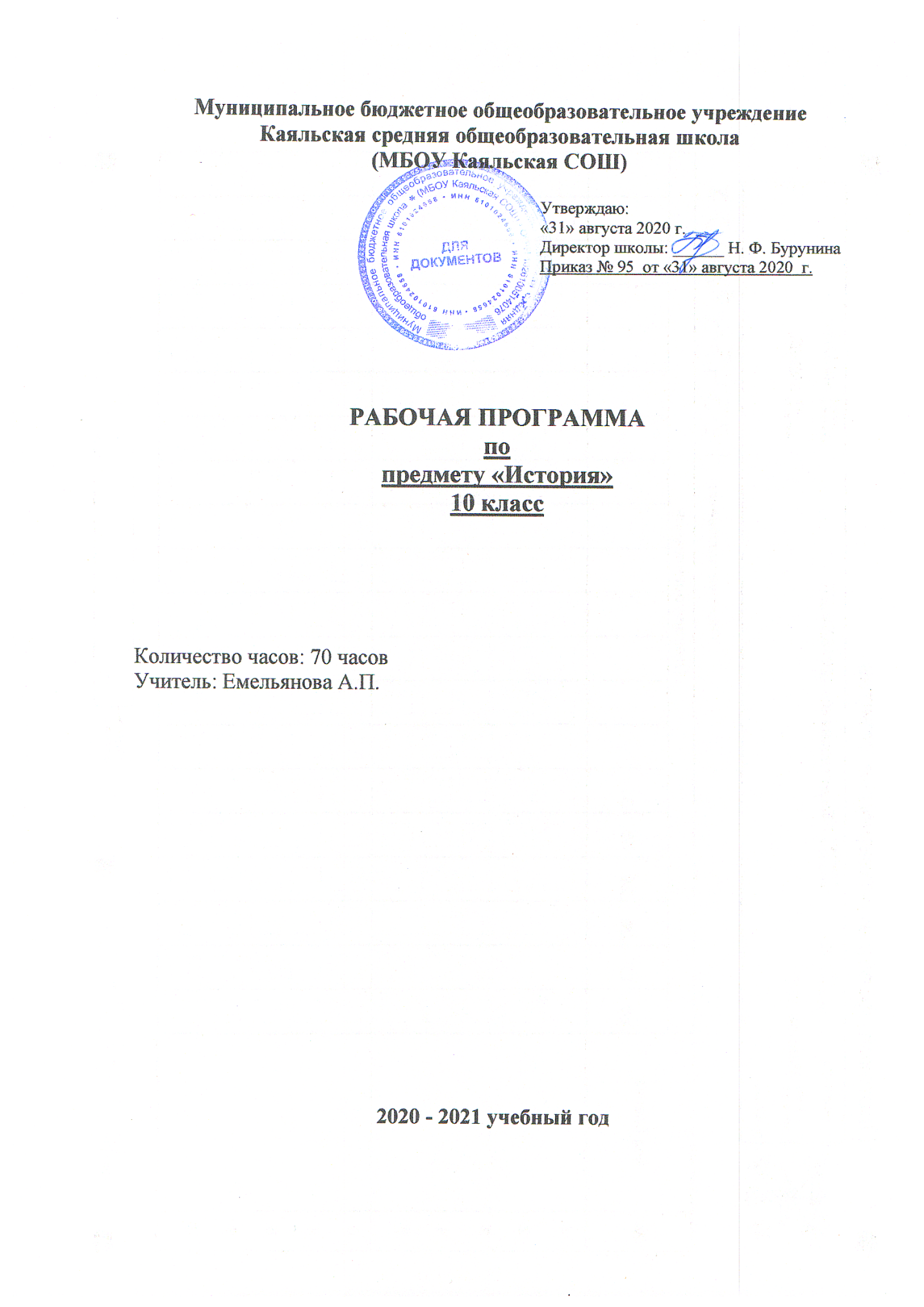 Пояснительная записка.Нормативно правовые документы, на основе которых разработана данная программаФедеральный закон от 29.12.2012 №273-ФЗ «Об образовании в Российской Федерации»Устав Муниципального бюджетного общеобразовательного учреждения Каяльской средней общеобразовательной школы.Образовательная программа среднего общего образования Муниципального бюджетного общеобразовательного учреждения Каяльской средней общеобразовательной школы.Положение о рабочей программе учителя МБОУ Каяльской СОШ.Учебный план МБОУ Каяльской СОШ на 2020-2021 учебный год.Календарный учебный график МБОУ Каяльской СОШ на 2020-2021 учебный год.Рабочая программа разработана в соответствии с требованиями Феде-рального закона «Об образовании в Российской Федерации» и федерального государственного образовательного стандарта среднего общего образования, Концепцией нового учебно-методического комплекса по отечественной истории, а также на основе Примерной программы учебного предмета «История» на уровне среднего общего образования.Целью изучения истории в 10 классе является базовая историческая подготовка и социализация обучающихся на основе осмысления исторического опыта человечества эпохи Новейшего времени. Изучаемый исторический период является чрезвычайно важным в процессе становления современной мировой цивилизации. В этот период формируются и развиваются политические, экономические, социальные и духовные ценности, присущие современному миру. Изучение данного исторического периода будет способствовать самоидентификации обучающихся, определению ими своих ценностных ориентиров и приоритетов, активному применению исторических знаний в учебной и социальной деятельности.Это сделано для того, чтобы учащиеся лучше ориентировались в событиях и фактах временного исторического пространства.  Рабочая программа для 10 класса рассчитана на 68 учебных часов (базовый уровень)-  2 часа в неделю (34 учебные недели). Общая характеристика учебного предмета.Историческое образование на ступени среднего  общего образования  способствует формированию систематизированных знаний об историческом прошлом, обогащению социального опыта учащихся при изучении и обсуждении исторически возникших форм человеческого взаимодействия. Ключевую роль играет развитие способности учащихся к пониманию исторической логики общественных процессов, специфики возникновения и развития различных мировоззренческих, ценностно-мотивационных, социальных систем. Тем самым, историческое образование приобретает особую роль в процессе самоидентификации подростка, осознания им себя как представителя исторически сложившегося гражданского, этнокультурного, конфессионального сообщества. Обеспечивается возможность критического восприятия учащимися окружающей социальной реальности, определения собственной позиции по отношению к различным явлениям общественной жизни, осознанного моделирования собственных действий в тех или иных ситуациях. Развивающий потенциал системы исторического образования на ступени полного среднего образования  связан с переходом от изучения фактов к их осмыслению и сравнительно-историческому анализу, а на этой основе – к развитию исторического мышления учащихся. Особое значение придается развитию навыков поиска информации, работы с ее различными типами, объяснения и оценивания исторических фактов и явлений, определению учащимися собственного отношения к наиболее значительным событиям и личностям истории России и всеобщей истории. Таким образом, критерий качества исторического образования в полной средней школе связан не с усвоением все большего количества информации и способностью воспроизводить изученный материал, а с овладением навыками анализа, объяснения, оценки исторических явлений, развитием их коммуникативной культуры учащихся.Изучение истории на базовом уровне направлено на более глубокое ознакомление учащихся с социокультурным опытом человечества, исторически сложившимися мировоззренческими системами, ролью России во всемирно-историческом процессе, формирование у учащихся способности понимать историческую обусловленность явлений и процессов современного мира. Тем самым, базовый уровень можно рассматривать как инвариантный компонент исторического образования на ступени среднего (полного) общего образования, связанный с приоритетными воспитательными задачами учебного процесса.  Реализация программы исторического образования базового уровня на ступени  полного среднего образования предполагает определенную специфику межпредметных связей. «История» входит в состав предметов, определенных базисным учебным планом как обязательные. Тем самым, предполагается изучение курса истории учащимися, получающими углубленную подготовку в рамках самых различных профилей. Кроме того, с учетом небольшого объема учебного времени, отведенного на изучение истории на базовом уровне, принципиально важны межпредметные связи с курсом обществознания. Предполагается не только  использование учащимися понятийного аппарата, усвоенного в рамках обществоведческого курса, но и тесная взаимосвязь обоих предметов в формировании и развитии умений и навыков, важных для познавательной, информационно-коммуникативной, рефлексивной деятельности учащихся.Образовательные технологии.При реализации программы используются практически все методы организации учебно-познавательной деятельности, классифицирующиеся по характеру познавательной деятельности школьников (объяснительно-иллюстративный, репродуктивный, метод проблемного изложения, частично-поисковый); по источникам знаний (словесные, наглядные, практические); по логике раскрытия учебного материала (индуктивные и дедуктивные) и по степени самостоятельности учащихся.      При реализации программы используются элементы технологий:-личностно-ориентированного обучения, направленного на перевод обучения на субъективную основу с установкой на саморазвитие личности; -развивающего обучения, в основе которого лежит способ обучения, направленный на включение внутренних механизмов личностного развития школьников; -объяснительно-иллюстративного обучения, суть которого в информировании, просвещении учащихся и организации их репродуктивной деятельности с целью выработки как общеучебных, так и специальных (предметных) знаний. -формирования учебной деятельности школьников, которая направлена на приобретение знаний с помощью решения учебных задач. В начале урока классу предлагаются учебные задачи, которые решаются по ходу урока, в конце урока, согласно этим задачам, проводится диагностирующая проверка результатов усвоения с помощью тестов. - проектной деятельности, -дифференцированного обучения, где учащиеся класса делятся на условные группы с учётом типологических особенностей школьников. При формировании групп учитываются личностное отношение школьников к учёбе, степень обученности, обучаемости, интерес к изучению предмета, к личности учителя; - технология проблемного подхода.Также при реализации программы использовали и традиционные технологии, такие как технология формирования приёмов учебной работы, изложенная в виде понятий, терминов. Для текущего и итогового контроля используются такие формы, как самоконтроль, взаимоконтроль, контроль учителя, тестирование, самостоятельные, контрольные, творческие работы.МЕСТО УЧЕБНОГО ПРЕДМЕТА В УЧЕБНОМ ПЛАНЕПрограмма рассчитана  на 68 часов2.	Планируемые результатыПланируемые личностные результаты освоения РПЛичностные результаты в сфере отношений обучающихся к себе, к своему здоровью, к познанию себя:- ориентация обучающихся на достижение личного счастья, реализацию позитивных жизненных перспектив, инициативность, креативность, готовность и способность к личностному самоопределению, способность ставить цели и строить жизненные планы;- готовность и способность обеспечить себе и своим близким достойную жизнь в процессе самостоятельной, творческой и ответственной деятельности;- готовность и способность обучающихся к отстаиванию личного достоинства, собственного мнения, готовность и способность вырабатывать собственную позицию по отношению к общественно-политическим событиям прошлого и настоящего на основе осознания и осмысления истории, духовных ценностей и достижений нашей страны;- готовность и способность обучающихся к саморазвитию и самовоспитанию в соответствии с общечеловеческими ценностями и идеалами гражданского общества, потребность в физическом самосовершенствовании, занятиях спортивно-оздоровительной деятельностью;- принятие и реализация ценностей здорового и безопасного образа жизни, бережное, ответственное и компетентное отношение к собственному физическому и психологическому здоровью;- неприятие вредных привычек: курения, употребления алкоголя, наркотиков. Личностные результаты в сфере отношений обучающихся к России как к Родине (Отечеству):- российская идентичность, способность к осознанию российской идентичности в поликультурном социуме, чувство причастности к историко-культурной общности российского народа и судьбе России, патриотизм, готовность к служению Отечеству, его защите;- уважение к своему народу, чувство ответственности перед Родиной, гордости за свой край, свою Родину, прошлое и настоящее многонационального народа России, уважение к государственным символам (герб, флаг, гимн);- формирование уважения к русскому языку как государственному языку Российской Федерации, являющемуся основой российской идентичности и главным фактором национального самоопределения;- воспитание уважения к культуре, языкам, традициям и обычаям народов, проживающих в Российской Федерации. Личностные результаты в сфере отношений обучающихся к закону, государству и к гражданскому обществу:- гражданственность, гражданская позиция активного и ответственного члена российского общества, осознающего свои конституционные права и обязанности, уважающего закон и правопорядок, осознанно принимающего традиционные национальные и общечеловеческие гуманистические и демократические ценности, готового к участию в общественной жизни;- признание неотчуждаемости основных прав и свобод человека, которые принадлежат каждому от рождения, готовность к осуществлению собственных прав и свобод без нарушения прав и свобод других лиц, готовность отстаивать собственные права и свободы человека и гражданина согласно общепризнанным принципам и нормам международного права и в соответствии с Конституцией Российской Федерации, правовая и политическая грамотность;- мировоззрение, соответствующее современному уровню развития науки и общественной практики, основанное на диалоге культур, а также различных форм общественного сознания, осознание своего места в поликультурном мире;- интериоризация ценностей демократии и социальной солидарности, готовность к договорному регулированию отношений в группе или социальной организации;- готовность обучающихся к конструктивному участию в принятии решений, затрагивающих их права и интересы, в том числе в различных формах общественной самоорганизации, самоуправления, общественно значимой деятельности;- приверженность идеям интернационализма, дружбы, равенства, взаимопомощи народов; воспитание уважительного отношения к национальному достоинству людей, их чувствам, религиозным убеждениям;- готовность обучающихся противостоять идеологии экстремизма, национализма, ксенофобии; коррупции; дискриминации по социальным, религиозным, расовым, национальным признакам и другим негативным социальным явлениям. Личностные результаты в сфере отношений обучающихся с окружающими людьми:- нравственное сознание и поведение на основе усвоения общечеловеческих ценностей, толерантного сознания и поведения в поликультурном мире, готовности и способности вести диалог с другими людьми, достигать в нем взаимопонимания, находить общие цели и сотрудничать для их достижения;- принятие гуманистических ценностей, осознанное, уважительное и доброжелательное отношение к другому человеку, его мнению, мировоззрению;- способность к сопереживанию и формирование позитивного отношения к людям, в том числе к лицам с ограниченными возможностями здоровья и инвалидам; бережное, ответственное и компетентное отношение к физическому и психологическому здоровью других людей, умение оказывать первую помощь;- формирование выраженной в поведении нравственной позиции, в том числе способности к сознательному выбору добра, нравственного сознания и поведения на основе усвоения общечеловеческих ценностей и нравственных чувств (чести, долга, справедливости, милосердия и дружелюбия);- развитие компетенций сотрудничества со сверстниками, детьми младшего возраста, взрослыми в образовательной, общественно полезной, учебно-исследовательской, проектной и других видах деятельности. Личностные результаты в сфере отношений обучающихся к окружающему миру, живой природе, художественной культуре:- мировоззрение, соответствующее современному уровню развития науки, значимости науки, готовность к научно-техническому творчеству, владение достоверной информацией о передовых достижениях и открытиях мировой и отечественной науки, заинтересованность в научных знаниях об устройстве мира и общества;- готовность и способность к образованию, в том числе самообразованию, на протяжении всей жизни; сознательное отношение к непрерывному образованию как условию успешной профессиональной и общественной деятельности;- экологическая культура, бережное отношения к родной земле, природным богатствам России и мира; понимание влияния социально-экономических процессов на состояние природной и социальной среды, ответственность за состояние природных ресурсов; умения и навыки разумного природопользования, нетерпимое отношение к действиям, приносящим вред экологии; приобретение опыта экологонаправленной деятельности;- эстетическое отношения к миру, готовность к эстетическому обустройству собственного быта. Личностные результаты в сфере отношений обучающихся к семье и родителям, в том числе подготовка к семейной жизни:- ответственное отношение к созданию семьи на основе осознанного принятия ценностей семейной жизни;- положительный образ семьи, родительства (отцовства и материнства), интериоризация традиционных семейных ценностей. Личностные результаты в сфере отношения обучающихся к труду, в сфере социально-экономических отношений:- уважение ко всем формам собственности, готовность к защите своей собственности,- осознанный выбор будущей профессии как путь и способ реализации собственных жизненных планов;- готовность обучающихся к трудовой профессиональной деятельности как к возможности участия в решении личных, общественных, государственных, общенациональных проблем;- потребность трудиться, уважение к труду и людям труда, трудовым достижениям, добросовестное, ответственное и творческое отношение к разным видам трудовой деятельности;- готовность к самообслуживанию, включая обучение и выполнение домашних обязанностей. Личностные результаты в сфере физического, психологического, социального и академического благополучия обучающихся:- физическое, эмоционально-психологическое, социальное благополучие обучающихся в жизни образовательной организации, ощущение детьми безопасности и психологического комфорта, информационной безопасности.Планируемые метапредметные результаты освоения РПМетапредметные результаты освоения программы представлены тремя группами универсальных учебных действий (УУД).Регулятивные УУДОбучающийся научится:самостоятельно определять цели, задавать параметры и критерии, по которым можно определить, что цель достигнута;оценивать возможные последствия достижения поставленной цели в деятельности, собственной жизни и жизни окружающих людей, основываясь на соображениях этики и морали;ставить и формулировать собственные задачи в образовательной деятельности и жизненных ситуациях;оценивать ресурсы, в том числе время и другие нематериальные ресурсы, необходимые для достижения поставленной цели;выбирать путь достижения цели, планировать решение поставленных задач, оптимизируя материальные и нематериальные затраты;организовывать эффективный поиск ресурсов, необходимых для достижения поставленной цели;сопоставлять полученный результат деятельности с поставленной заранее целью.Познавательные УУДОбучающийся научится:искать и находить обобщенные способы решения задач, в том числе, осуществлять развернутый информационный поиск и ставить на его основе новые (учебные и познавательные) задачи;критически оценивать и интерпретировать информацию с разных позиций, распознавать и фиксировать противоречия в информационных источниках;использовать различные модельно-схематические средства для представления существенных связей и отношений, а также противоречий, выявленных в информационных источниках;находить и приводить критические аргументы в отношении действий и суждений другого; спокойно и разумно относиться к критическим замечаниям в отношении собственного суждения, рассматривать их как ресурс собственного развития;выходить за рамки учебного предмета и осуществлять целенаправленный поиск возможностей для широкого переноса средств и способов действия;выстраивать индивидуальную образовательную траекторию, учитывая ограничения со стороны других участников и ресурсные ограничения;менять и удерживать разные позиции в познавательной деятельности.Коммуникативные УУДОбучающийся научится:осуществлять деловую коммуникацию как со сверстниками, так и со взрослыми (как внутри образовательной организации, так и за ее пределами), подбирать партнеров для деловой коммуникации исходя из соображений результативности взаимодействия, а не личных симпатий;при осуществлении групповой работы быть как руководителем, так и членом команды в разных ролях (генератор идей, критик, исполнитель, выступающий, эксперт и т.д.);координировать и выполнять работу в условиях реального, виртуального и комбинированного взаимодействия;развернуто, логично и точно излагать свою точку зрения с использованием адекватных (устных и письменных) языковых средств;распознавать конфликтогенные ситуации и предотвращать конфликты до их активной фазы, выстраивать деловую и образовательную коммуникацию, избегая личностных оценочных суждений.Планируемые предметные результаты освоения РП: Обучающийся на базовом уровне научится:рассматривать историю России как неотъемлемую часть мирового исторического процесса;знать основные даты и временные периоды всеобщей и отечественной истории из раздела дидактических единиц;определять последовательность и длительность исторических событий, явлений, процессов;характеризовать место, обстоятельства, участников, результаты важнейших исторических событий;представлять культурное наследие России и других стран;работать с историческими документами;сравнивать различные исторические документы, давать им общую характеристику;критически анализировать информацию из различных источников;соотносить иллюстративный материал с историческими событиями, явлениями, процессами, персоналиями;использовать статистическую (информационную) таблицу, график, диаграмму как источники информации;использовать аудиовизуальный ряд как источник информации;составлять описание исторических объектов и памятников на основе текста, иллюстраций, макетов, интернет – ресурсов;работать с хронологическими таблицами, картами и схемами;читать легенду исторической карты;владеть основной современной терминологией исторической науки, предусмотренной программой;демонстрировать умение вести диалог, участвовать в дискуссии по исторической тематике;оценивать роль личности в отечественной истории XX века;ориентироваться в дискуссионных вопросах российской истории XX века и существующих в науке их современных версиях и трактовках.Обучающийся на базовом уровне получит возможность научиться:демонстрировать умение сравнивать и обобщать исторические события российской и мировой истории, выделять ее общие черты и национальные особенности и понимать роль России в мировом сообществе;устанавливать аналогии и оценивать вклад разных стран в сокровищницу мировой культуры;определять место и время создания исторических документов;проводить отбор необходимой информации и использовать информацию Интернета, телевидения и других СМИ при изучении политической деятельности современных руководителей России и ведущих зарубежных стран;характеризовать современные версии и трактовки важнейших проблем отечественной и всемирной истории;понимать объективную и субъективную обусловленность оценок российскими и зарубежными историческими деятелями характера и значения социальных реформ и контрреформ, внешнеполитических событий, войн и революций;использовать картографические источники для описания событий и процессов новейшей отечественной истории и привязки их к месту и времени;представлять историческую информацию в виде таблиц, схем, графиков и др., заполнять контурную карту;соотносить историческое время, исторические события, действия и поступки исторических личностей XX века;анализировать и оценивать исторические события местного масштаба в контексте общероссийской и мировой истории XX века;обосновывать собственную точку зрения по ключевым вопросам истории России Новейшего времени с опорой на материалы из разных источников, знание исторических фактов, владение исторической терминологией;приводить аргументы и примеры в защиту своей точки зрения;применять полученные знания при анализе современной политики России;владеть элементами проектной деятельности.Обучающийся на углубленном уровне научится:владеть системными историческими знаниями, служащими основой для понимания места и роли России в мировой истории, соотнесения (синхронизации) событий и процессов всемирной, национальной и региональной/локальной истории;характеризовать особенности исторического пути России, ее роль в мировом сообществе;определять исторические предпосылки, условия, место и время создания исторических документов;использовать приемы самостоятельного поиска и критического анализа историко-социальной информации в Интернете, на телевидении, в других СМИ, ее систематизации и представления в различных знаковых системах;определять причинно-следственные, пространственные, временные связи между важнейшими событиями (явлениями, процессами);различать в исторической информации факты и мнения, исторические описания и исторические объяснения;находить и правильно использовать картографические источники для реконструкции исторических событий, привязки их к конкретному месту и времени;презентовать историческую информацию в виде таблиц, схем, графиков;раскрывать сущность дискуссионных, «трудных» вопросов истории России, определять и аргументировать свое отношение к различным версиям, оценкам исторических событий и деятельности личностей на основе представлений о достижениях историографии;соотносить и оценивать исторические события локальной, региональной, общероссийской и мировой истории XX в.;обосновывать с опорой на факты, приведенные в учебной и научно-популярной литературе, собственную точку зрения на основные события истории России Новейшего времени;применять приемы самостоятельного поиска и критического анализа историко-социальной информации, ее систематизации и представления в различных знаковых системах;критически оценивать вклад конкретных личностей в развитие человечества;изучать биографии политических деятелей, дипломатов, полководцев на основе комплексного использования энциклопедий, справочников;объяснять, в чем состояли мотивы, цели и результаты деятельности исторических личностей и политических групп в истории;самостоятельно анализировать полученные данные и приходить к конкретным результатам на основе вещественных данных, полученных в результате исследовательских раскопок;объяснять, в чем состояли мотивы, цели и результаты деятельности исторических личностей и политических групп в истории;давать комплексную оценку историческим периодам (в соответствии с периодизацией, изложенной в историко-культурном стандарте), проводить временной и пространственный анализ.Обучающийся на углубленном уровне получит возможность научиться:использовать принципы структурно-функционального,   и пространственного анализа при работе с источниками, интерпретировать и сравнивать содержащуюся в них информацию с целью реконструкции фрагментов исторической действительности, аргументации выводов, вынесения оценочных суждений;анализировать и сопоставлять как научные, так и вненаучные версии и оценки исторического прошлого, отличать интерпретации, основанные на фактическом материале, от заведомых искажений, фальсификации;устанавливать причинно-следственные, пространственные, временные связи исторических событий, явлений, процессов на основе анализа исторической ситуации;определять и аргументировать свое отношение к различным версиям, оценкам исторических событий и деятельности личностей на основе представлений о достижениях историографии;применять элементы источниковедческого анализа при работе с историческими материалами (определение принадлежности и достоверности источника, обстоятельства и цели его создания, позиций авторов и др.), излагать выявленную информацию, раскрывая ее познавательную ценность;целенаправленно применять элементы методологических знаний об историческом процессе, начальные историографические умения в познавательной, проектной, учебно-исследовательской деятельности, социальной практике, поликультурном общении, общественных обсуждениях и т.д.;знать основные подходы (концепции) в изучении истории;знакомиться с оценками «трудных» вопросов истории;работать с историческими источниками, самостоятельно анализировать документальную базу по исторической тематике; оценивать различные исторические версии;исследовать с помощью исторических источников особенности экономической и политической жизни Российского государства в контексте мировой истории XX в.;корректно использовать терминологию исторической науки в ходе выступления, дискуссии и т.д.;представлять результаты историко-познавательной деятельности в свободной форме с ориентацией на заданные параметры деятельности.     Критерии и нормы оценки ЗУН учащихся:Устный, письменный ответ:Отметка «5» выставляется в том случае, если учащийся в полном объеме выполняет  задания и демонстрирует следующие знания и умения:осуществлять поиск информации, представленной в различных знаковых системах;  логично, развернуто отвечать как на устный вопрос, так и на вопросы по историческому источнику; соотносить исторические события, процессы с определенным периодом истории России и всеобщей истории, определять их место в историческом развитии страны и мира; анализировать, сравнивать, обобщать факты прошлого и современности, руководствуясь принципом историзма; давать оценку исторических событий и явлений, деятельности исторических личностей (значение, уроки, вклад в мировую историю, соответствие критериям нравственности); сопоставлять различные точки зрения на исторические события, обосновывать свое мнение; применять исторические знания при анализе различных проблем современного общества, толковать содержание основных терминов исторической и общественно-политической лексики; демонстрировать знание основных дат отечественной истории; составлять краткий (тезисный) план предлагаемого к изучению материала; оформлять контурную карту в соответствии с полнотой требований заданий (легенды); читать карту, ориентируясь в историческом пространстве и времени;  преобразовывать текстовую информацию в иную (график, диаграмма, таблица);Отметка «4» выставляется в том случае, если учащийся показывает предъявляемые требования, как и к ответу на «отлично», но при ответе допускает неточности, не искажающие общего исторического смысла: демонстрирует знание причинно-следственных связей, основных дат;дает определения прозвучавшим при ответе понятиям; не достаточно полно и уверенно владеет хотя бы 1-2 требуемыми практическими умениями при работе с исторической картой и историческим источником.Отметка «3» выставляется в том случае, если учащийся демонстрирует общие представления об историческом процессе, но путается в датах, допускает неточности в определении понятий; показывает верное понимание отдельных элементов исторического содержания на основе частичного использования необходимых умений; отсутствует логически построенный и продуманный ответ; не умеет сопоставлять исторические события в России с событиями всеобщей истории; не показывает знание различных точек зрения, существующих по проблеме;Отметка «2» выставляется в том случае, если учащийся не продемонстрировал никаких знаний либо отказался отвечать.Нормы оценок работы с историческим источником.Отметка «5» выставляется в том случае, если учащийся  установил тип источника и время (дату) его появления; извлек из источника историческую информацию, на основе которой сформулировал и раскрыл поднятую в тексте проблему; сопоставил факты нескольких исторических источников; применил контекстные знания и базовые знания смежных предметных областей (география, искусство и т.д.) для объяснения содержания исторического источника; дал теоретическое обоснование информации источника и прокомментировал ее с использованием научной терминологии; привел собственную точку зрения на рассматриваемую проблему; аргументировал свою позицию с опорой на исторические факты и собственный жизненный опыт.Отметка «4» выставляется в том случае, если учащийся определил тип источника и историческую эпоху его появления; извлек из источника историческую информацию, на основе которой обозначил и пояснил поднятую в тексте проблему; сопоставил факты нескольких исторических источников; применил контекстные знания для объяснения содержания исторического источника; прокомментировал информацию источника с использованием научной терминологии; привел собственную точку зрения на рассматриваемую проблему, но затруднился ; с аргументацией свою позиции.Отметка «3» выставляется в том случае, если учащийся не узнал тип источника, но указал примерное время его появления; на основе информации источника увидел проблему, но не смог ее сформулировать;  попытался раскрыть проблему, пользуясь общими рассуждениями при слабой опоре на информацию источника;не сформулировал собственную точку зрения (позицию, отношение) при ответе на вопросы и задания к тексту источника.Отметка «2» выставляется в том случае, если учащийся не указал тип источника, но сделал попытку ответить на поставленные вопросы; не увидел проблему и не смог ее сформулировать; пересказал текст источника без его комментирования,  или дал ответ не в контексте задания.Нормы оценок работы с исторической картой.Отметка «5» выставляется в том случае, если учащийся читает легенду карты, правильно описывает расположение стран (государств), используя соответствующую терминологию; раскрывает сущность исторических процессов и явлений (войн, революций и пр.), пользуясь языком карты; правильно и в полном объеме выполняет задания по контурной карте.Отметка «4» выставляется в том случае, если учащийся допускает неточности при чтении легенды карты, описывает расположение стран (государств), искажая или не в полном объеме используя картографические термины, затрудняется в применении карты при анализе сущности исторических процессов и явлений;не в полном объеме выполняет задания по контурной карте.Отметка «3» выставляется в том случае, если учащийся допускает ошибки при чтении легенды карты, искажающие смысл исторической информации;не соотносит историческую информацию с картой; не может обозначить изучаемые исторические объекты (явления) на контурной карте.Отметка «2» выставляется в том случае, если учащийся не умеет читать легенду карты;не распознает историческую информацию, представленную на карте;отказался работать с контурной картой.Контроль уровня обученияОсновными видами диагностики уровня сформированности ключевых компетенций учащихся и текущего контроля знаний, умений и навыков  на данном этапе обучения являются:Устный опрос (собеседование);Публичные выступления (высказывания, монолог, дискуссия, полемика);Исторические диктанты: понятийные (терминологические), хронологические, картографические, комплексные и др.различные виды работ с исторической картой;анализ исторических источников (поиск нужной информации по заданной теме в источниках различного типа, извлечение необходимой информации из источников, созданных в различных знаковых системах (текст, таблица, график, диаграмма, аудиовизуальный ряд и др.), отделение основной информации от второстепенной, критическое оценивание достоверности полученной информации, передача содержания информации адекватно поставленной цели (сжато, полно, выборочно), перевод информации из одной знаковой системы в другую (из текста в таблицу, из аудиовизуального ряда в текст и др.);тесты (однотипные, комплексные);Тексты с лакунами (пропусками);историческое сочинение, эссе и т.п.рефлексия по итогам самостоятельной и групповой работы, участия в ролевых, имитационных играх (как письменная, так и устная).    По итогам изучения курса предусмотрена контрольная работа в виде комплексного разноуровневого теста.3.Содержание курсаРаздел  I ПУТИ И МЕТОДЫ ПОЗНАНИЯ ИСТОРИИ Тема 1. Этапы развития исторического знанияЗначение изучения истории. Зарождение исторической науки. Историческая наука античного мира. Особенности развития исторической науки в Средние века и Новое время. Основные научные принципы и подходы исторического исследования. Развитие исторической науки в ХХ веке. Основные термины и понятия: движущие силы исторического развития, принципы историзма и объективности.Основные персоналии: Геродот, Фукидид, Плутарх, Тит Ливий.Тема 2. Основы исторической наукиДвижущие силы исторического развития в религиозно-мистических концепциях. Проблема движущих сил исторического развития в философии XVIII в. Становление и развитие материалистических воззрений на мир. Марксизм и формационная теория. Теории цивилизационного развития. Принципы периодизации в истории. Периодизация истории. Проблемы периодизации Новейшей истории.Основные термины и понятия: прогресс, регресс, классовая борьба, формация, цивилизация, первобытная эпоха, Древний мир, Средние века, Новое время, Новейшее время история.Основные персоналии: Дж. Локк, Ж.Ж. Руссо, Вольтер, И. Кант, К. Маркс, Ф. Энгельс, М. Вебер, А. Тойнби, Л.Н. Гумилёв, Дж. Гэлбрейт, Э. Тоффлер, Ж. Кондорсе, Л. Морган, Тема 3. Россия во всемирной историиПриродно-климатическая специфика России. Цивилизационные особенности России. Культурно-исторические особенности развития России. Периодизация Отечественной истории.Основные термины и понятия: зона рискованного земледелия, многонациональность, поликонфессиональность.Раздел II ОТ ПЕРВОБЫТНОЙ ЭПОХИ К ЦИВИЛИЗАЦИИ (8 ч)Тема 4. У истоков рода человеческогоТеории происхождения человека. Этапы становления человека. Освоение человеком планеты. Зарождение религии и искусства. Палеолит и мезолит на территории России: древнейшие стоянки и археологические культуры. Человек и природа. Неолитическая революция. Аграрно-скотоводческие культуры. Изменения в укладе жизни и формах социальных связей. Развитие ремёсел и зарождение торговли. Переход от матриархата к патриархату. Переход к энеолиту.Основные термины и понятия: палеолит, мезолит, неолит, энеолит, раса, фетишизм, археологическая культура, неолитическая революция, присваивающее хозяйство, производящее хозяйство, матриархат, патриархат, племя.Основные персоналии: Ч. Дарвин.Тема 5. Государства Древнего ВостокаПредпосылки возникновения государства. Рабовладение и общественные отношения в древних государствах. Фараоны, жрецы и чиновники в древнеегипетском обществе. Особенности развития древних государств. Истоки слабости деспотий древности. Военные деспотии Древнего мира. Индия и Китай в эпоху древности.Основные термины и понятия: государство, рабовладельческий строй, общинное землевладение, деспотия, варновая и кастовая системы.Тема 6. Культура стран Древнего ВостокаВозникновение письменности. Верования в Древнем мире. Новый этап духовной жизни: зарождение новых религий. Архитектура Древнего мира. Зарождение научных знаний.Основные термины и понятия: иероглифическое письмо, клинопись, зороастризм, буддизм, конфуцианство, даосизм, иудаизм.Тема 7. Цивилизация Древней ГрецииРождение и исчезновение цивилизации Крита. Ахейская цивилизация и её завоевание. Природно- географические условия развития греческой цивилизации. Города-государства Греции. Демократия и тирания. Афины и Спарта. Греко-персидские войны. Пелопоннесские войны IV—V вв. до н.э. Возвышение Македонии. Завоевания Александра Македонского.Основные термины и понятия: античность, полис, демократия.Основные персоналии: Перикл, Дарий I, Ксеркс, Филипп II, Александр Македонский.Тема 8. Древнеримская цивилизацияОснование Рима. Подчинение Италии. Пунические войны. Римское господство в Средиземноморье. Причины кризиса Римской республики и этапы становления Римской империи. Золотой век Рима. Внутренние и внешние причины упадка Римской империи. Упадок рабовладения и переход к колонату. Великое переселение народов и падение Западной Римской империи.Основные термины и понятия: патриции, плебеи, народный трибун, республика, триумвират, империя, колоны, пекулии.Основные персоналии: Сервий Тулий, Тиберий Гракх, Спартак, Юлий Цезарь, Г. Помпей,М. Красс, Октавиан Август, Траян, Адриан, Диоклетиан.Тема 9. Культурно-религиозное наследие античной цивилизацииДохристианские верования античности. Зарождение иудео-христианской духовной традиции, её мировоззренческие особенности. Ранняя христианская церковь. Христианство в Римской империи. Культура Древней Греции. Культура Древнего Рима.Основные термины и понятия: стоицизм, эпикурейство, христианство, акрополь, портик, амфитеатр.Основные персоналии: Эпикур, Диоген, Платон, Аристотель, Архимед, Пифагор, Эсхил, Софокл, Сенека, Овидий, Вергилий, Гораций, Марк Аврелий, Лукиан.Раздел III РУСЬ, ЕВРОПА И АЗИЯ В СРЕДНИЕ ВЕКА(19 ч)Тема 10. Европа в эпоху раннего СредневековьяХозяйственная и общественная жизнь народов Европы до Великого переселения народов. Социально-экономические отношения раннего Средневековья. Византия после крушения Западной Римской империи. Религиозное единство Западной Европы и создание Франкской империи. Нормандские завоевания и создание Священной Римской империи германской нации. Раскол христианства.Основные термины и понятия: конунг, родовая община, соседская община, феодал, вассал, рыцарь, Вселенские соборы, военная демократия, католичество, православие.Основные персоналии: Юстиниан I, Лев VI, Лев III, Карл Великий, Оттон I, Кнут Великий.Тема 11. Рождение исламской цивилизацииАравийские племена в начале новой эры. Возникновение ислама. Арабские завоевания. Социальные нормы общественного поведения человека в исламском обществе. Распад Арабского халифата: причины и последствия. Разногласия в исламской среде: возникновение шиизма, суннизма и других направлений ислама. Культурное наследие Арабского халифата.Основные термины и понятия: меджлис, ислам, Коран, Сунна, мулла, халифат, харадж, джизья, шиизм, суннизм, суфизм, дервиши.Основные персоналии: Муххамад, Гарун-аль-Рашид.Тема 12. Славяне в раннем СредневековьеРасселение славян, их разделение на три ветви. Кочевые общества евразийских степей в эпоху бронзы и раннем железном веке. Великое переселение народов и славяне. Соседи славян: Тюркский каганат, Хазарский каганат, Великая Болгария, Волжская Булгария. Восточные славяне в VIII—IX вв. Соседи восточных славян: балты и финно-угры. Хозяйственное развитие восточных славян. Развитие торговых отношений с соседними странами и народами. Путь «из варяг в греки». Общественные отношения у восточных славян. Традиционные верования восточных славян.Основные термины и понятия: каганат, союз племён, летопись, подсечно-огневое земледелие, князь, дружина, вече, политеизм.Тема 13. Образование Древнерусского государстваИсторические условия складывания русской государственности. Первые известия о Руси. Проблема образования древнерусского государства. Начало династии Рюриковичей. Первые русские князья. Правление Святослава Игоревича. Отношения Руси с Византийской империей, кочевниками европейских степей.Основные термины и понятия: варяги, норманнская и антинорманнская теории, дань, полюдье, уроки, погосты.Основные персоналии: Рюрик, Олег, Игорь, Ольга, Святослав.Тема 14. Расцвет Древней РусиПравление Владимира Святославича. Крещение Руси, значение принятия христианства. Усобица после смерти Владимира. Правление Ярослава Мудрого. Формирование древнерусского права: Русская Правда. Русь при Ярославичах. Любечский съезд 1097 г. Владимир Мономах. Отношения Руси с половцами. Основные термины и понятия: усобица, Русская Правда, вервь, вира, кровная месть, лествичная система престолонаследия.Основные персоналии: Владимир Святой, Святополк Окаянный, Борис и Глеб, Ярослав Мудрый, Святополк Изяславич, Владимир Мономах, Мстислав Великий.Тема 15. Социально-экономические развитие Древней РусиСкладывание феодальных отношений на Руси. Категории рядового и зависимого населения. Древнерусское войско: структура, военное дело и оружие. Развитие городов и торговли. Русская церковь. Первые народные восстания на Руси. Русская Правда Ярославичей.Основные термины и понятия: кормление, закупы, рядовичи, смерды, холопы, челядь, дружинник, бояре, купцы, гости, гривна, митрополит, епархия, монастырь, Русская Правда.Тема 16. Политическая раздробленность РусиПредпосылки, причины и распада Руси на самостоятельные земли. Особенности эпохи раздробленности и признаки сохранения единства русских земель в хозяйственной, политической и культурной жизни страны. Галицко-Волынское княжество. Господин Великий Новгород. Владимиро-Суздальское княжество.Основные термины и понятия: политическая раздробленность, тысяцкий, вече, посадник, ряд.Основные персоналии: Ярослав Осмомысл, Роман Мстиславич, Даниил Романович, Юрий Долгорукий, Андрей Боголюбский, Всеволод Большое Гнездо.Тема 17. Культура Руси X — начала XIII в. Зарождение русской цивилизацииОсобенности культурного развития Руси. Кирилло-мефодиевская традиция на Руси. Письменность. Распространение грамотности. Развитие летописания. Литература Руси. Архитектура, живопись, скульптура, музыка. Фольклор. Повседневная жизнь. Сельский и городской быт.Основные термины и понятия: кириллица, летопись, житие, пергамен, устав, иконопись, фреска, мозаика, былины.Тема 18. Католический мир на подъёмеРост городов и создание органов сословного представительства в Западной Европе. Роль Церкви в европейском обществе. Светская и духовная власть в Западной Европе. Крестовые походы. Столкновение цивилизаций. Инквизиция и учение Фомы Аквинского.Основные термины и понятия: магистрат, университет, догмат, ересь, крестовый поход, уния, инквизиция, индульгенция.Основные персоналии: Григорий VII, Генрих IV, Иннокентий III.Тема 19. Государства Азии в период европейского Средневековья. Падение ВизантииКитай до монгольского завоевания. Общественное устройство и хозяйственная деятельность монголов. Возникновение державы Чингисхана. Завоевания Чингисхана в Азии. Возникновение Османской империи. Османские завоевания. Падение Византии. Индия под властью Великих Моголов.Основные термины и понятия: курултай, хан, араты, султанат.Основные персоналии: Чингисхан, Осман I, Бабур.Тема 20. Монгольское нашествие на Русь.Битва на Калке. Походы Батыя на Русь и страны Восточной Европы. Последствия монгольского нашествия для Руси. Система зависимости русских земель от ордынских ханов.Основные термины и понятия: ордынское иго, выход, ярлык, баскак.Основные персоналии: Батый, Мстислав Удалой, Мстислав Киевский, Мстислав Черниговский, Даниил Владимиро-Волынский.Тема 21. Русь между Востоком и Западом. Политика Александра Невского.Натиск с Запада. Александр Невский. Невская битва и Ледовое побоище. Отношения с Ордой при Александре Ярославиче. Экономический и культурный подъём Руси в конце XIII – начале XIV в. Роль Русской Православной Церкви в возрождении Руси.Основные термины и понятия: Тевтонский орден, орден меченосцев, Ливонский орден.Основные персоналии: Александр Невский.Тема 22. Западная Европа в XIV – XV вв.Усиление королевской власти. Усложнение социальных отношений. Создание органов сословного представительства. Причины и ход Столетней войны. Крестьянские восстания (Жакерия, восстание У. Тайлера): причины, характер восстаний и их итоги. Подъём национального самосознания в ходе Столетней войны. Феодальная раздробленность в Центральной Европе.Основные термины и понятия: домен, купеческие гильдии, кортесы, парламент, Генеральные штаты, Реконкиста, Жакерия, рейхстаг.Основные персоналии: Иоанн Безземельный, Филипп IV, Эдуард III, Филипп VI Валуа, Жанна д´Арк, Карл VII, Карл IV.Тема 23. Европейская культура, наука и техника в Средние векаРелигиозная культура европейского Средневековья: религиозная мысль, влияние религии на архитектуру и искусство. Еретические учения и политика. Европейская светская культура: развитие науки, техники, литературы, книгопечатания. Ремесло эпохи Средневековья. Основные термины и понятия: схоластика, мистицизм, романский стиль, готика, схизма, секуляризация, новеллы, рыцарский роман.Основные персоналии: Пьер Абеляр, Ян Гус, Ян Жижка, Р. Бэкон, У. Оккам, И. Гуттенберг.Тема 24. Мир за пределами Европы в Средние векаОсобенности общественного и социокультурного развития доколумбовых цивилизаций Америки (цивилизации майя, ацтеков, инков). Древние цивилизации Африки. Торговые пути средневековья.Основные термины и понятия: майя, ацтеки, инки, Великий шелковый путь.Тема 25. Возвышение новых русских центров и начало собирания земель вокруг МосквыВозникновение Литовского государства и включение в его состав части русских земель Расцвет Тверского княжества. Первый московский князь Даниил. Борьба Твери и Москвы за первенство. Возвышение Москвы при Иване Калите. Усиление Москвы при Дмитрии Ивановиче.Основные персоналии: Гедимин, Ольгерд, Михаил Ярославич, Даниил Александрович, Юрий Данилович, Иван Калита, митрополит Пётр, Семён Гордый, Иван II Красный, митрополит Алексий, Дмитрий Иванович.Тема 26. Эпоха Куликовской битвы. По пути Дмитрия ДонскогоРусь накануне Куликовской битвы. Куликовская битва: подготовка и ход. Историческое значение Куликовской битвы. Поход хана Тохтамыша на Русь. Княжение Василия I: внутренняя и внешняя политика князя. Грюнвальдская битва. Роль Церкви в объединении Руси. Сергий Радонежский.Основные термины и понятия: Золотая Орда, темник.Основные персоналии: Дмитрий Иванович Донской, Мамай, хан Тохтамыш, митрополит Пётр, митрополит Алексий, Сергий Радонежский.Тема 27. Междоусобная война на РусиПричины междоусобной войны. Юрий Звенигородский. Сторонники Василия II. Борьба дяди и племянника. Мятеж Дмитрия Шемяки. Победа в династической войне Василия Тёмного.Основные персоналии: Юрий Дмитриевич, Василий Косой, Софья Витовтовна, Василий II Тёмный, Дмитрий Шемяка.Раздел IV РОССИЯ И МИР НА РУБЕЖЕ НОВОГО ВРЕМЕНИ (КОНЕЦ XV — НАЧАЛО XVII В.) Тема 28. На заре новой эпохиОткрытие Америки. Великие географические открытия и их влияние на развитие европейского общества. Создание первых колониальных империй. Методы освоения новых земель и подчинения народов. Борьба за колонии и расцвет пиратства. Итоги колониальной политики. Переход к мануфактурному производству.Основные термины и понятия: Великие географические открытия, колония, метрополия, революция цен, мануфактура, разделение труда, огораживание.Основные персоналии: Х. Колумб, А. Веспуччи, Б. Диас, Э. Кортес, Ф. Писарро, Ф. Магеллан.Тема 29. Западная Европа: новый этап развитияПредпосылки и сущность эпохи Возрождения. Ренессанс в литературе и искусстве. Начало Реформации. Первые религиозные войны в Европе. Контрреформация в Европе. Причины перехода к абсолютизму в Западной Европе. Становление абсолютизма в Англии и Франции: общее и особенное.Основные термины и понятия: Возрождение, Реформация, гуманизм, секуляризация, протестантизм, англиканство, кальвинизм, иезуиты, Контрреформация, абсолютизм, меркантилизм, религиозные войны.Основные персоналии: Ф. Петрарка, Дж. Боккаччо, Д. Чосер, У. Шекспир, Э. Роттердамский, Ф. Рабле, Микеланджело, С. Боттичелли, Леонардо да Винчи, Рафаэль, М. Лютер, Т. Мюнцер, Ж. Кальвин,И. Лойола, Дж. Бруно, Н. Коперник, Генрих VII, Франциск I, Елизавета I, Мария Стюарт, Н. Макиавелли.Тема 30. Тридцатилетняя война и буржуазные революции в ЕвропеЕвропа в начале XVII века: предпосылки общеевропейского конфликта. Революция в Нидерландах. Тридцатилетняя война 1618—1648 гг.: причины, этапы, итоги. Обострение противоречий в английском обществе начала XVII века. Начало революции в Англии. Установление диктатуры Кромвеля. Режим протектората и реставрация. Основные термины и понятия: Евангелическая уния, Католическая лига, революция, пуритане, диктатура, роялисты, индепенденты, левеллеры, диггеры, протекторат, еставрация.Основные персоналии: Фердинанд II Габсбург, Кристиан IV, А. Валленштейн, Густав II Адольф, Яков I, Карл I, Д. Лильберн, О. Кромвель.Тема 31. Образование Русского централизованного государстваИван III. Освобождение Руси от ордынской зависимости. Подчинение Новгорода. Государь всея Руси. Централизация государственной власти. Судебник 1497 г. Выход Руси на международную арену. Формирование многонационального государства.Основные термины и понятия: герб, Боярская дума, Казна, Дворец, приказы, кормление, поместье, Судебник 1497 г., пожилое.Основные персоналии: Иван III, Ахмат, Марфа Борецкая, Василий III.Тема 32. Правление Ивана IV ГрозногоРегентство Елены Глинской. Унификация денежной системы. Период боярского правления. Юные годы Ивана Васильевича и венчание на царство. Избранная рада: её состав и значение. Реформы Избранной рады. Появление Земских соборов. Судебник 1550 г. Стоглавый собор. Внешняя политика Ивана IV. Присоединение Казанского и Астраханского ханств. Поход Ермака на Сибирское ханство. Начало присоединения к России Западной Сибири. Опричнина и последние годы Грозного царя. Правление Фёдора Ивановича.Основные термины и понятия: Избранная рада, Земский собор, стрелецкое войско, губной староста, целовальник, голова, Судебник 1550 г., Стоглавый собор, засечная черта, опричнина, земщина, заповедные лета, урочные лета, патриаршество.Основные персоналии: Елена Глинская, Иван IV, А. Курбский, Сильвестр, А. Адашев, И. Висковатый, М. Воротынский, Ермак Тимофеевич, Фёдор Иванович, Б. Годунов. Тема 33. Культура и быт России в XIV—ХVI вв.Летописи и другие исторические сочинения. Жития, сказания и хождения. Распространение грамотности. Начало книгопечатания. Зодчество. Складывание Кремлёвского ансамбля в Москве. Шатровый стиль. Изобразительное искусство. Творчество Феофана Грека и Андрея Рублёва. Фольклор. Быт и повседневная жизнь.Основные термины и понятия: хождение, летописный свод, сказание, шатровый стиль.Основные персоналии: И. Фёдоров, А. Фиораванти, А. и М. Фрязины, П.А. Солари, Ф. Грек, А. Рублёв, Даниил Чёрный.Тема 34. Смутное время на РусиПредпосылки Смуты. Династический кризис Правление Бориса Годунова. Личность и правление Лжедмитрия I. Восстание 1606 г. и убийство самозванца. Боярский царь Василий Шуйский и восстание И.И. Болотникова. Лжедмитрий II. Иностранное вмешательство в русскую Смуту. Семибоярщина. Первое ополчение и его распад. Второе ополчение. К. Минин и Д. Пожарский. Избрание Михаила Романова на царство. Основные термины и понятия: династический кризис, самозванство, интервенция, Семибоярщина, земское ополчение, Земский собор.Основные персоналии: Б. Годунов, Хлопок Косолап, Лжедмитрий I, В.И. Шуйский, М.В. Скопин-Шуйский, И.И. Болотников, Лжедмитрий II, Ф.И. Мстиславский, В.В. Голицын, М.Б. Шеин, П.П. Ляпунов, И.М. Заруцкий, Д.Т. Трубецкой, К. Минин, Д.М. Пожарский, М.Ф. Романов. Тема 35. Россия при первых РомановыхЦарствование Михаила Романова: преодоление последствий Смуты. Царь Алексей Михайлович и Соборное Уложение. Окончательное закрепощение крестьян. Реформы Никона и раскол в Церкви. Усиление царской власти. Войны с Польшей, Швецией и присоединение Украины. Городские восстания. Восстание Степана Разина: причины, состав участников, ход, итоги.Основные термины и понятия: заповедные лета, Соборное Уложение, крепостное право, раскол, старообрядцы, самодержавие, Переяславская Рада, белые слободы.Основные персоналии: Михаил Фёдорович, патриарх Филарет, Алексей Михайлович, Б.И. Морозов, патриарх Никон, протопоп Аввакум, Б. Хмельницкий, С.Т. Разин.Тема 36. Экономическое и общественное развитие России в XVII в.Развитие сельского хозяйства. Русская деревня XVII в. Промышленное развитие: появление первых мануфактур. Укрепление внутренних торговых связей и развитие хозяйственной специализации регионов Российского государства. Ярмарки. Внешняя торговля. Новоторговый устав. Положение различных сословий. Окончательное присоединение Сибири и освоение Дальнего Востока.Основные термины и понятия: мануфактура, специализация, вотчина, крестьяне, оброк, барщина, тягло, ясак.Основные персоналии: И.Ю. Москвитин, С.И. Дежнев, В.Д. Поярков, Е.П. Хабаров, В.В. Атласов.Тема 37. Россия накануне преобразованийЦарь Фёдор Алексеевич. Отмена местничества. Налоговая (податная) реформа. Русско- турецкая война 1672-1681 гг. Политика Фёдора Алексеевича в сфере культуры. Восстание стрельцов 1682 г. Правление царевны Софьи. Хованщина. Крымские походы. Приход к власти Петра Алексеевича.Основные термины и понятия: местничество, регентство.Основные персоналии: Фёдор Алексеевич, Софья Алексеевна, Пётр и Иван Алексеевичи, В.В. Голицын, И.А. Хованский.Тема 38. Культура и быт России в XVII в.Новые культурные веяния. Развитие образования и научных знаний. Причины угасания жанра летописей и популярности произведений светского характера. Литература Смутного времени. Сказания, повести, сатирические произведения XVII в. Архитектура XVII в. Появление театра в России. Развитие изобразительного искусства. Симон Ушаков Парсунная живопись. Музыка. Проникновенеие элементов европейской культуры в быт высших слоёв населения России.Основные термины и понятия: Славяно-греко-латинская академия, нарышкинское барокко, парсуна.Основные персоналии: Ф. М. Ртищев, И. и С. Лихуды, В. Бурцев, К. Истомин, С. Медведев, А. Палицын, С. Полоцкий, С.Ф. Ушаков, В. Титов.Раздел V РОССИЯ И МИР ВЭПОХУЗАРОЖДЕНИЯ ИНДУСТРИАЛЬНОЙ ЦИВИЛИЗАЦИИ Тема 39. Промышленный переворот в Англии и его последствияСоциально-экономические предпосылки промышленного переворота. Особенности политического развития Англии в эпоху промышленного переворота. От мануфактурного производства к промышленному. Промышленный переворот и общество.Основные термины и понятия: промышленный переворот, имущественный ценз, виги, тори, фабрика, луддизм, рабочие союзы, забастовка, «гнилые местечки».Основные персоналии: Яков II, Вильгельм Оранский, Д. Уатт.Тема 40. Эпоха Просвещения и просвещенный абсолютизмПолитический идеал просветителей Англии и Франции. Формирование конституционализма как правовой идеологии и системы правоотношений. Феномен просвещённого абсолютизма. Политика просвещённого абсолютизма в Австрии и Пруссии.Основные термины и понятия: Просвещение, теория «общественного договора», энциклопедисты, разделение властей, просвещенный абсолютизм, веротерпимость. Основные персоналии: Дж. Локк, Вольтер, Д. Дидро, Ш.Л. де Монтескьё, Ж.Ж. Руссо, Мария Терезия, Иосиф II, Фридрих II.Тема 41. Государства Азии в XVII—XVIII вв.Причины, проявления и следствия кризиса Османской империи. Британское завоевание Индии. Ост-Индская кампания. Китай: на пути самоизоляции.Основные термины и понятия: военно-ленная система, янычары, паша, визирь, режим капитуляций, сипаи, конфуцианство.Основные персоналии: Ахмед III, Надир-шах.Тема 42. Россия при Петре IПервые годы царствования Петра I. Азовские походы. Великое посольство. Северная война 1700—1721 гг. и начало реформ Петра I. Преобразования Петра I: реформы центрального и местного управления, сословная и экономическая политика. Оценка деятельности Петра I в исторической науке.Основные термины и понятия: Великое посольство, Азовские походы, Сенат, Священный синод, коллегии, подушная подать, губернии, Табель о рангах, протекционизм, меркантилизм, посессионные крестьяне, рекруты.Основные персоналии: Пётр I, Карл XII, И.С. Мазепа. Тема 43. Россия в период дворцовых переворотовДворцовые перевороты: причины и сущность. Борьба группировок знати за власть после смерти Петра I. Правление Екатерины I и Петра II. Правление Анны Иоанновны. Бироновщина. Правление Елизаветы Петровны. Царствование Петра III. Внешняя политика России в эпоху дворцовых переворотов. Участие России в Семилетней войне.Основные термины и понятия: дворцовые перевороты, бироновщина, гвардия, секуляризация.Основные персоналии: Екатерина I, Пётр II, А.Д. Меншиков, Б.К. Миних, А.И. Остерман, Анна Иоанновна, Э.И. Бирон, Елизавета Петровна, И.И. Шувалов, А.П. Бестужев-Рюмин, Пётр III.Тема 44. Расцвет дворянской империи в РоссииЛичность Екатерины II. Россия в начале правления Екатерины II. Особенности просвещённого абсолютизма в России. Деятельность Уложенной комиссии. Внутренняя политика Екатерины II. Жалованные грамоты дворянству и городам. Восстание Е.И. Пугачёва: причины, состав участников, итоги.Основные термины и понятия: просвещенный абсолютизм, Уложенная комиссия, Наказ, Жалованные грамоты дворянству и городам.Основные персоналии: Екатерина II, Е.И. Пугачёв.Тема 45. Могучая внешнеполитическая поступь Российской империиМеждународное положение Российской империи в середине XVIII в. и актуальные направления ее внешней политики. Русско-турецкие войны 1768-1774, 1787-1791 гг.: причины и цели участников; основные сражения на суше и море; выдающиеся полководцы и адмиралы России. Территориальные приобретения России по условиям Кючук-Кайнарджийского и Ясского мирных договоров. Освоение Новороссии и Крыма. Участие России в разделах Польши. Россия и революционная Франция. Основные термины и понятия: протекторат.Основные персоналии: Екатерина II, П.А. Румянцев, А.В. Суворов, А.Г. Орлов, Г.А. Спиридов, Ф.Ф. Ушаков, Фридрих II, Н.И. Новиков, А.Н. Радищев.Тема 46. Экономика и население России во второй половине XVIII в.Особенности экономического развития страны во второй половине XVIII в. Развитие промышленности в городе и деревне. Успехи промышленного развития России во второй половине XVIII в. Развитие сельского хозяйства. Внутренняя и внешняя торговля. Финансы. Жизнь и хозяйство народов России.Основные термины и понятия: отходничество, завод.Тема 47. Культура и быт России XVIII в.Особенности российской культуры XVIII в. Образование и просвещение народа. Сословные учебные заведения для юношества из дворянства. Московский университет – первый российский университет. Развитие сети общеобразовательных школ. Первые журналы. Российская наука в XVIII в. М.В. Ломоносов. Русская литература XVIII в.Архитектура. Барокко в архитектуре Москвы и Петербурга. Переход к классицизму. Живопись и скульптуры: выдающиеся мастера и произведения. Театр и музыка. Быт российских сословий в XVIII в.Основные термины и понятия: пансион, гимназия, сентиментализм, классицизм, барокко, портретная живопись, пейзаж, ассамблеи.Основные персоналии: М.В. Ломоносов, И.И. Шувалов, Н.И. Новиков, И.И. Ползунов, И.П. Кулибин, А.Д. Кантемир, В.К. Тредиаковский, А.П. Сумароков, Н.М. Карамзин, Г.Р. Державин, Д.И. Фонвизин, В.В. Растрелли, Дж. Кваренги, В.И. Баженов, М.Ф. Казаков, И.Е. Старов, И.Н. Никитин, А.М. Матвеев, А.П. Антропов, И.П. Аргунов, Ф.С. Рокотов,Д.Г. Левицкий, В.Л. Боровиковский, Э.М. Фальконе, Ф.И. Шубин, Ф.Г. Волков, Д.С. Бортнянский.Раздел VI РОССИЯ И МИР В КОНЦЕ XVIII — XIX ВЕКАХ Тема 48. Война за независимость в Северной АмерикеАнглийская колонизация Северной Америки в XVIII в. Положение переселенцев. Хозяйственное развитие колоний. Предпосылки и причины войны за независимость в Америке. «Бостонское чаепитие». Америка на пути к освобождению. Декларация независимости. Утверждение демократии в США. Конституция 1777 г. Основные термины и понятия: колонисты, рабство, фермеры, латифундии, лоялисты, Бостонское чаепитие, Декларация независимости, конституция, президент, Конгресс, Верховный суд.Основные персоналии: Б. Франклин, Т. Джефферсон, С. Адамс, Дж. Вашингтон. Тема 49. Французская революция и её последствия для ЕвропыКризис абсолютизма и начало революции во Франции. Декларация прав человека и гражданина. Учреждение конституционной монархии во Франции. Развитие революционной ситуации. Начало войны с Австрией и Пруссией. Созыв Национального конвента. Казнь Людовика XVI. Утверждение якобинской диктатуры во Франции. Термидорианская диктатура и Директория.Основные термины и понятия: Генеральные штаты, Учредительное собрание, конституционная монархия, Национальный конвент, якобинская диктатура, республика, жирондисты, роялисты, революционный террор, термидорианская диктатура, Директория.Основные персоналии: Людовик XVI, Ж. Дантон, Ж.П. Марат, Наполеон Бонапарт.Тема 50  Европа и наполеоновские войныПереворот 18 брюмера. Новая конституция Франции. Империя Наполеона I. Завоевательные войны Наполеона. Народы против империи Наполеона. Проявления кризиса империи.Основные персоналии: континентальная блокада, ландвер.Основные персоналии: Наполеон Бонапарт.Тема 51. Россия в начале XIX в. Отечественная война 1812 г.Внутренняя и внешняя политика Павла I (1796-1801). Личность Александра I. Проекты реформ и первые преобразования. Восточное и европейское направления внешней политики Александра I. Русско-французские отношения. Тильзитский мир. Отечественная война 1812 г.: причины, основные этапы и сражения, историческое значение войны. Заграничный поход русской армии. Венский конгресс и его итоги.Основные термины и понятия: Негласный комитет, Государственный совет, министерства, континентальная блокада, партизаны, Венская система.Основные персоналии: Павел I, А.В. Суворов, Ф.Ф. Ушаков, Александр I, М.М. Сперанский, Наполеон Бонапарт, М.И. Кутузов, Ш. Талейран, Людовик VIII, А. Веллингтон, Г. Блюхер.Тема 52. Россия и Священный Союз. Тайные обществаСвященный союз: система безопасности для монархов. Особенности внутренней политики Александра I в послевоенный период. Дворянская оппозиция самодержавию. Тайные организации: «Союз спасения», «Союз благоденствия», «Северное» и «Южное» общества. «Конституция» Н.М. Муравьёва и «Русская правда» П.И. Пестеля. Восстание декабристов.Основные термины и понятия: Священный союз, военные поселения, декабристы.Основные персоналии: Александр I, А.А. Аракчеев, П.И. Пестель, Н.М. Муравьёв, С.И. Муравьёв-Апостол, С.П. Трубецкой, К.Ф. Рылеев, Николай I.Тема 53. Реакция и революции в Европе 1820—1840-х гг.Поражения политики Священного союза. Революция 1848 г. во Франции: причины, ход, результаты. Революции 1848—1849 гг. в Центральной Европе: общее и особенное.Основные персоналии: Карл Х, Филипп Орлеанский, Л.О. Бланки, Луи Бонапарт, Дж. Гарибальди, Л. Кошут.Тема 54. Европа: облик и противоречия промышленной эпохиТехнический прогресс и рост промышленного производства. Урбанизация. Проблемы социального развития индустриальных стран. Формирование пролетариата. Чартистское движение.Основные термины и понятия: промышленный переворот, пролетариат, чартизм, хартия, локаут.Основные персоналии: Ю. Либих, Р. Фултон, Дж. Стефенсон.Тема 55. Страны Западного полушария в XIX в. Гражданская война в СШАОсвободительные революции в странах Латинской Америки. Доктрина Монро. США в первой половине XIX в. Гражданская война в США: причины, ход, итоги.Основные термины и понятия: пеоны, Доктрина Монро, конфедераты, закон о гомстедах.Основные персоналии: М. Идальго, Х.М. Морелос, С. Боливар, М. Бельграно, Х. Сан- Мартин, А. Итурбиде, Дж. Монро, А. Линкольн, Д. Дэвис, Р. Ли, У. Грант, У. ШерманТема 56. Колониализм и кризис «традиционного общества» в странах ВостокаИндия под властью англичан. Восстание сипаев 1857-1859 гг. «Опиумные» войны в Китае и его закабаление европейскими державами. Восстание тайпинов. Япония: опыт модернизации.Основные термины и понятия: сипаи, тайпины, дайме, сегунат, самураи, реставрация Мэйдзи, патерналистский тип трудовых отношений.Основные персоналии: Хун Сюцюань, Муцухито (Мэйдзи). Тема 57. Россия при Николае I. Крымская войнаВнутренняя политика Николая I. Усиление центральной власти. Официальная идеология: «Православие, самодержавие, народность». Крестьянский вопрос и реформа государственных крестьян. Экономическая политика правительства Николая I. «Восточный вопрос». Россия в Крымской войне. Итоги Крымской войны.Основные термины и понятия: теория «официальной народности», танзимат, «восточный вопрос».Основные персоналии: Николай I, С.С. Уваров, Мухаммед Али, П.С. Нахимов.Тема 58. Воссоединение Италии и объединение ГерманииВоссоединение Италии. Роль Пруссии в объединении Германии. Франко-прусская война 1870—1871 гг. Провозглашение Германской империи. Парижская коммуна.Основные термины и понятия: Северогерманский союз, Парижская коммуна.Основные персоналии: К. Кавур, Виктор-Эммануил, О. фон Бисмарк,Тема 59. Россия в эпоху реформ Александра IIКрестьянская реформа 1861 г. и её последствия. Земская, городская, судебная, военная, университетская реформы. Польское восстание 1863-1864 гг. Присоединение Средней Азии. «Союз трёх императоров». Россия и Балканы. Русско-турецкая война 1877-1878 гг.Основные термины и понятия: выкупные платежи, уставные грамоты, земские собрания, присяжные заседатели, всеобщая воинская повинность, университетская автономия.Основные персоналии: Александр II.Тема 60. Правление Александра IIIУпрочение основ самодержавия. Социально-экономическое развитие России в пореформенное время. Рабочее законодательство. Внешняя политика Александра III.Основные термины и понятия: контрреформы, рабочее законодательство.Основные персоналии: Александр III, К.П. Победоносцев, С.Ю. Витте.Тема 61. Общественно-политическое развитие стран Запада во второй половине XIX в.Развитие либерализма в XIX в. Консервативная идеология. Утопический социализм. Марксизм и развитие рабочего движения.Основные термины и понятия: либерализм, консерватизм, утопический социализм, марксизм, классовая борьба, пролетариат, коммунизм, капитализм.Основные персоналии: А. Смит, Д. Рикардо, А. Сен-Симон, Т. Карлейль, Р. Оуэн, П.Ж. Прудон, Л. Блан, Ш. Фурье, К. Маркс, Ф. Энгельс.Тема 62. Власть и оппозиция в России середины – конца XIX в.Власть и общество в России. Западники и славянофилы. Революционно-демократическое течение общественной мысли. Русские революционеры и Европа. Народничество и его эволюция. Народнические кружки: идеология и практика. «Хождение в народ». «Земля и воля» и её раскол. «Чёрный передел» и «Народная воля». Политический терроризм.Распространение марксизма и формирование социал-демократии.Основные термины и понятия: славянофильство, западничество, народники, хождение в народ, анархизм, марксизм.Основные персоналии: А.С. Хомяков, И.С. и К.С. Аксаковы, И.В. Киреевский, С.М. Соловьёв, К.Д. Кавелин, Т.Н. Грановский, В.Г. Белинский, А.И. Герцен, М.А. Бакунин, П.Л. Лавров, П.Н. Ткачёв, А.И. Желябов, С.Л. Перовская, Ф.Н. Фигнер, В.И. Засулич, Г.В. Плеханов, В.И. Ленин (Ульянов). Тема 63. Наука и искусство в XVIII—XIX вв.Особенности науки XVIII-XIX вв. Развитие естественнонаучных знаний. Литература XVIII— XIX вв. Классицизм, романтизм и реализм в литературе и искусстве. Патриотические мотивы и идеи национального освобождения в литературе, живописи и музыке.Основные термины и понятия: эволюционизм, классицизм, реализм, романтизм.Основные персоналии: П. Лаплас, К. Линней, Ж.Л. Бюффон, А.Л. Лавуазье, А. Левенгук, И. Ньютон, А. Вольт, Л. Гальвани, Ампер, М. Фарадей, Ч. Дарвин, П.О. Бамарше, Дж. Свифт, Д. Дефо, И.В. Гёте, И.Ф. Шиллер, Ж.Л. Давид, Ф.Р. де Шатобриан, Ж. де Сталь, Э.Т.А. Гофман, Г. Гейне, Дж. Байрон, Г. Констебл, К. Коро, Г. Курбе, Ж.Ф. Милле, О. де Бальзак, Стендаль, В. Гюго, П. Мериме, Г. Флобер, Ч. Диккенс, У. Теккерей, Р. Вагнер, А. Мандзони, А. Мицкевич.Тема 64. Золотой век русской культурыЗолотой век русской литературы. Русская литература второй половины XIX в. Основные стили, жанры, темы  художественной культуры России XIX в. Выдающиеся архитекторы, скульпторы и художники XIX в.; основные темы их творчества и произведения. Театр и драматургия. Музыкальное искусство XIX в. Развитие образования, науки и техники.Основные термины и понятия: романтизм, реализм, классицизм, неорусский стиль, передвижники, Могучая кучка.Основные персоналии: А.С. Пушкин, М.Ю. Лермонтов, Н.В. Гоголь, И.С. Тургенев, А.П. Чехов, Ф.М. Достоевский, А.Н. Островский, Л.Н. Толстой, О. Монферран, А.Н. Воронихин, А.Д. Захаров, К. Росси, К. А. Тон, А.Н. Померанцев, И.П. Мартос, М.О. Микешин, В.Н. Асенкова, В.А. Каратыгин, М.С. Щекин, П.М. Садовский, В.А. Тропинин, К.П. Брюллов, А.Г. Веницианов, А.А. Иванов, П.А. Федотов, Т.Н. Крамской, Г.Г. Мясоедов, Н.Н. Ге, В.Г. Перов, И.И. Шишкин, В.И. Суриков, И.Е. Репин, М.И. Глинка, М.П. Мусоргский, Н.А. Римский-Корсаков, П.И. Чайковский, Н.И. Лобачевский, А.М.Бутлеров, Д.И. Менделеев, Н.И. Пирогов, С.П. Боткин, П.Н. Яблочков, Н.Н. Миклухо- Маклай, Н.М. Пржевальский, П.П. Семёнов-Тян-Шанский, В.В. Докучаев.4. Календарно-тематическое планирование.Календарно-тематический план  по курсу «История» 10 класс:  «История с древнейших времен до конца Х1Х века» (68ч)«Согласовано»Зам. директора по УВР_________Я. А. Ведута№урокаТема урокаПланируемые результатыПланируемые результатыПланируемые результатыСрокиСроки№урокаТема урокаЛичностныеМетапредметные ПредметныеПланФакт1. ПУТИ И МЕТОДЫ ПОЗНАНИЯ ИСТОРИИ1. ПУТИ И МЕТОДЫ ПОЗНАНИЯ ИСТОРИИ1. ПУТИ И МЕТОДЫ ПОЗНАНИЯ ИСТОРИИ1. ПУТИ И МЕТОДЫ ПОЗНАНИЯ ИСТОРИИ1. ПУТИ И МЕТОДЫ ПОЗНАНИЯ ИСТОРИИ1. ПУТИ И МЕТОДЫ ПОЗНАНИЯ ИСТОРИИ1. ПУТИ И МЕТОДЫ ПОЗНАНИЯ ИСТОРИИ1.Этапы развития исторического знанияОриентация обучающихся на достижение личного счастья, реализацию позитивных жизненных перспектив, инициативность, креативность, готовность и способность к личностному самоопределению, способность ставить цели и строить жизненные планыРегулятивные УУД самостоятельно определять цели, задавать параметры и критерии, по которым можно определить, что цель достигнутаПознавательные УУД искать и находить обобщенные способы решения задач, в том числе, осуществлять развернутый информационный поиск и ставить на его основе новые (учебные и познавательные) задачиКоммуникативные УУД Осуществлять деловую коммуникацию как со сверстниками, так и со взрослыми (как внутри образовательной организации, так и за ее пределами), подбирать партнеров для деловой коммуникации исходя из соображений результативности взаимодействия, а не личных симпатийЗначение изучения истории. Зарождение исторической науки. Историческая наука античного мира. Особенности развития исторической науки в Средние века и Новое время. Основные научные принципы и подходы исторического исследования. Развитие исторической науки в ХХ веке. Основные термины и понятия: движущие силы исторического развития, принципы историзма и объективности.1.09Основы исторической науки Ориентация обучающихся на достижение личного счастья, реализацию позитивных жизненных перспектив, инициативность, креативность, готовность и способность к личностному самоопределению, способность ставить цели и строить жизненные планыРегулятивные УУД самостоятельно определять цели, задавать параметры и критерии, по которым можно определить, что цель достигнутаПознавательные УУД искать и находить обобщенные способы решения задач, в том числе, осуществлять развернутый информационный поиск и ставить на его основе новые (учебные и познавательные) задачиКоммуникативные УУД Осуществлять деловую коммуникацию как со сверстниками, так и со взрослыми (как внутри образовательной организации, так и за ее пределами), подбирать партнеров для деловой коммуникации исходя из соображений результативности взаимодействия, а не личных симпатийЗначение изучения истории. Зарождение исторической науки. Историческая наука античного мира. Особенности развития исторической науки в Средние века и Новое время. Основные научные принципы и подходы исторического исследования. Развитие исторической науки в ХХ веке. Основные термины и понятия: движущие силы исторического развития, принципы историзма и объективности.1.09Россия во всемирной истории Ориентация обучающихся на достижение личного счастья, реализацию позитивных жизненных перспектив, инициативность, креативность, готовность и способность к личностному самоопределению, способность ставить цели и строить жизненные планыРегулятивные УУД самостоятельно определять цели, задавать параметры и критерии, по которым можно определить, что цель достигнутаПознавательные УУД искать и находить обобщенные способы решения задач, в том числе, осуществлять развернутый информационный поиск и ставить на его основе новые (учебные и познавательные) задачиКоммуникативные УУД Осуществлять деловую коммуникацию как со сверстниками, так и со взрослыми (как внутри образовательной организации, так и за ее пределами), подбирать партнеров для деловой коммуникации исходя из соображений результативности взаимодействия, а не личных симпатийЗначение изучения истории. Зарождение исторической науки. Историческая наука античного мира. Особенности развития исторической науки в Средние века и Новое время. Основные научные принципы и подходы исторического исследования. Развитие исторической науки в ХХ веке. Основные термины и понятия: движущие силы исторического развития, принципы историзма и объективности.8.09Обобщение темы № 1 « Пути и методы познания истории». Тест. Ориентация обучающихся на достижение личного счастья, реализацию позитивных жизненных перспектив, инициативность, креативность, готовность и способность к личностному самоопределению, способность ставить цели и строить жизненные планыРегулятивные УУД самостоятельно определять цели, задавать параметры и критерии, по которым можно определить, что цель достигнутаПознавательные УУД искать и находить обобщенные способы решения задач, в том числе, осуществлять развернутый информационный поиск и ставить на его основе новые (учебные и познавательные) задачиКоммуникативные УУД Осуществлять деловую коммуникацию как со сверстниками, так и со взрослыми (как внутри образовательной организации, так и за ее пределами), подбирать партнеров для деловой коммуникации исходя из соображений результативности взаимодействия, а не личных симпатийЗначение изучения истории. Зарождение исторической науки. Историческая наука античного мира. Особенности развития исторической науки в Средние века и Новое время. Основные научные принципы и подходы исторического исследования. Развитие исторической науки в ХХ веке. Основные термины и понятия: движущие силы исторического развития, принципы историзма и объективности.8.092. ОТ ПЕРВОБЫТНОСТИ  К  ЦИВИЛИЗАЦИИ.2. ОТ ПЕРВОБЫТНОСТИ  К  ЦИВИЛИЗАЦИИ.2. ОТ ПЕРВОБЫТНОСТИ  К  ЦИВИЛИЗАЦИИ.2. ОТ ПЕРВОБЫТНОСТИ  К  ЦИВИЛИЗАЦИИ.2. ОТ ПЕРВОБЫТНОСТИ  К  ЦИВИЛИЗАЦИИ.2. ОТ ПЕРВОБЫТНОСТИ  К  ЦИВИЛИЗАЦИИ.2. ОТ ПЕРВОБЫТНОСТИ  К  ЦИВИЛИЗАЦИИ.У истоков рода человеческого - готовность и способность обеспечить себе и своим близким достойную жизнь в процессе самостоятельной, творческой и ответственной деятельности;- готовность и способность обучающихся к отстаиванию личного достоинства, собственного мнения, готовность и способность вырабатывать собственную позицию по отношению к общественно-политическим событиям прошлого и настоящего на основе осознания и осмысления истории, духовных ценностей и достижений нашей страны;Познавательные УУД: умение работать с различными источниками информации, анализировать текст, сравнивать объекты и их характеристики, определять логические связи между явлениями и процессами, структурировать информацию по заданным критериям, делать выводы.Регулятивные УУД: владение навыка-ми самоконтроля и самоанализа, умение организовывать свою деятельность в соответствии с инструкциями учителя.Коммуникативные УУД: умение слушать учителя, полно и точно выражать свои мысли, высказывать и аргументировать свою точку зрения.Теории происхождения человека. Этапы становления человека. Освоение человеком планеты. Зарождение религии и искусства. Палеолит и мезолит на территории России: древнейшие стоянки и археологические культуры. Человек и природа. Неолитическая революция. Аграрно-скотоводческие культуры. Изменения в укладе жизни и формах социальных связей. Развитие ремёсел и зарождение торговли. Переход от матриархата к патриархату. Переход к энеолиту.15.09Государства Древнего Востока  - готовность и способность обеспечить себе и своим близким достойную жизнь в процессе самостоятельной, творческой и ответственной деятельности;- готовность и способность обучающихся к отстаиванию личного достоинства, собственного мнения, готовность и способность вырабатывать собственную позицию по отношению к общественно-политическим событиям прошлого и настоящего на основе осознания и осмысления истории, духовных ценностей и достижений нашей страны;Познавательные УУД: умение работать с различными источниками информации, анализировать текст, сравнивать объекты и их характеристики, определять логические связи между явлениями и процессами, структурировать информацию по заданным критериям, делать выводы.Регулятивные УУД: владение навыка-ми самоконтроля и самоанализа, умение организовывать свою деятельность в соответствии с инструкциями учителя.Коммуникативные УУД: умение слушать учителя, полно и точно выражать свои мысли, высказывать и аргументировать свою точку зрения.Теории происхождения человека. Этапы становления человека. Освоение человеком планеты. Зарождение религии и искусства. Палеолит и мезолит на территории России: древнейшие стоянки и археологические культуры. Человек и природа. Неолитическая революция. Аграрно-скотоводческие культуры. Изменения в укладе жизни и формах социальных связей. Развитие ремёсел и зарождение торговли. Переход от матриархата к патриархату. Переход к энеолиту.15.09 Культура Древнего Востока- готовность и способность обеспечить себе и своим близким достойную жизнь в процессе самостоятельной, творческой и ответственной деятельности;- готовность и способность обучающихся к отстаиванию личного достоинства, собственного мнения, готовность и способность вырабатывать собственную позицию по отношению к общественно-политическим событиям прошлого и настоящего на основе осознания и осмысления истории, духовных ценностей и достижений нашей страны;Познавательные УУД: умение работать с различными источниками информации, анализировать текст, сравнивать объекты и их характеристики, определять логические связи между явлениями и процессами, структурировать информацию по заданным критериям, делать выводы.Регулятивные УУД: владение навыка-ми самоконтроля и самоанализа, умение организовывать свою деятельность в соответствии с инструкциями учителя.Коммуникативные УУД: умение слушать учителя, полно и точно выражать свои мысли, высказывать и аргументировать свою точку зрения.Теории происхождения человека. Этапы становления человека. Освоение человеком планеты. Зарождение религии и искусства. Палеолит и мезолит на территории России: древнейшие стоянки и археологические культуры. Человек и природа. Неолитическая революция. Аграрно-скотоводческие культуры. Изменения в укладе жизни и формах социальных связей. Развитие ремёсел и зарождение торговли. Переход от матриархата к патриархату. Переход к энеолиту.22.09Цивилизация Древней Греции  - готовность и способность обеспечить себе и своим близким достойную жизнь в процессе самостоятельной, творческой и ответственной деятельности;- готовность и способность обучающихся к отстаиванию личного достоинства, собственного мнения, готовность и способность вырабатывать собственную позицию по отношению к общественно-политическим событиям прошлого и настоящего на основе осознания и осмысления истории, духовных ценностей и достижений нашей страны;Познавательные УУД: умение работать с различными источниками информации, анализировать текст, сравнивать объекты и их характеристики, определять логические связи между явлениями и процессами, структурировать информацию по заданным критериям, делать выводы.Регулятивные УУД: владение навыка-ми самоконтроля и самоанализа, умение организовывать свою деятельность в соответствии с инструкциями учителя.Коммуникативные УУД: умение слушать учителя, полно и точно выражать свои мысли, высказывать и аргументировать свою точку зрения.Теории происхождения человека. Этапы становления человека. Освоение человеком планеты. Зарождение религии и искусства. Палеолит и мезолит на территории России: древнейшие стоянки и археологические культуры. Человек и природа. Неолитическая революция. Аграрно-скотоводческие культуры. Изменения в укладе жизни и формах социальных связей. Развитие ремёсел и зарождение торговли. Переход от матриархата к патриархату. Переход к энеолиту.22.09Древнеримская цивилизация  - готовность и способность обеспечить себе и своим близким достойную жизнь в процессе самостоятельной, творческой и ответственной деятельности;- готовность и способность обучающихся к отстаиванию личного достоинства, собственного мнения, готовность и способность вырабатывать собственную позицию по отношению к общественно-политическим событиям прошлого и настоящего на основе осознания и осмысления истории, духовных ценностей и достижений нашей страны;Познавательные УУД: умение работать с различными источниками информации, анализировать текст, сравнивать объекты и их характеристики, определять логические связи между явлениями и процессами, структурировать информацию по заданным критериям, делать выводы.Регулятивные УУД: владение навыка-ми самоконтроля и самоанализа, умение организовывать свою деятельность в соответствии с инструкциями учителя.Коммуникативные УУД: умение слушать учителя, полно и точно выражать свои мысли, высказывать и аргументировать свою точку зрения.Теории происхождения человека. Этапы становления человека. Освоение человеком планеты. Зарождение религии и искусства. Палеолит и мезолит на территории России: древнейшие стоянки и археологические культуры. Человек и природа. Неолитическая революция. Аграрно-скотоводческие культуры. Изменения в укладе жизни и формах социальных связей. Развитие ремёсел и зарождение торговли. Переход от матриархата к патриархату. Переход к энеолиту.29.09Культурно-религиозное наследие античной цивилизации  - готовность и способность обеспечить себе и своим близким достойную жизнь в процессе самостоятельной, творческой и ответственной деятельности;- готовность и способность обучающихся к отстаиванию личного достоинства, собственного мнения, готовность и способность вырабатывать собственную позицию по отношению к общественно-политическим событиям прошлого и настоящего на основе осознания и осмысления истории, духовных ценностей и достижений нашей страны;Познавательные УУД: умение работать с различными источниками информации, анализировать текст, сравнивать объекты и их характеристики, определять логические связи между явлениями и процессами, структурировать информацию по заданным критериям, делать выводы.Регулятивные УУД: владение навыка-ми самоконтроля и самоанализа, умение организовывать свою деятельность в соответствии с инструкциями учителя.Коммуникативные УУД: умение слушать учителя, полно и точно выражать свои мысли, высказывать и аргументировать свою точку зрения.Теории происхождения человека. Этапы становления человека. Освоение человеком планеты. Зарождение религии и искусства. Палеолит и мезолит на территории России: древнейшие стоянки и археологические культуры. Человек и природа. Неолитическая революция. Аграрно-скотоводческие культуры. Изменения в укладе жизни и формах социальных связей. Развитие ремёсел и зарождение торговли. Переход от матриархата к патриархату. Переход к энеолиту.29.09Обобщение темы № 2 « От первобытности к  цивилизации». С/Р.- готовность и способность обеспечить себе и своим близким достойную жизнь в процессе самостоятельной, творческой и ответственной деятельности;- готовность и способность обучающихся к отстаиванию личного достоинства, собственного мнения, готовность и способность вырабатывать собственную позицию по отношению к общественно-политическим событиям прошлого и настоящего на основе осознания и осмысления истории, духовных ценностей и достижений нашей страны;Познавательные УУД: умение работать с различными источниками информации, анализировать текст, сравнивать объекты и их характеристики, определять логические связи между явлениями и процессами, структурировать информацию по заданным критериям, делать выводы.Регулятивные УУД: владение навыка-ми самоконтроля и самоанализа, умение организовывать свою деятельность в соответствии с инструкциями учителя.Коммуникативные УУД: умение слушать учителя, полно и точно выражать свои мысли, высказывать и аргументировать свою точку зрения.Теории происхождения человека. Этапы становления человека. Освоение человеком планеты. Зарождение религии и искусства. Палеолит и мезолит на территории России: древнейшие стоянки и археологические культуры. Человек и природа. Неолитическая революция. Аграрно-скотоводческие культуры. Изменения в укладе жизни и формах социальных связей. Развитие ремёсел и зарождение торговли. Переход от матриархата к патриархату. Переход к энеолиту.6.103. РУСЬ, ЕВРОПА И АЗИЯ В СРЕДНИЕ ВЕКА.3. РУСЬ, ЕВРОПА И АЗИЯ В СРЕДНИЕ ВЕКА.3. РУСЬ, ЕВРОПА И АЗИЯ В СРЕДНИЕ ВЕКА.3. РУСЬ, ЕВРОПА И АЗИЯ В СРЕДНИЕ ВЕКА.3. РУСЬ, ЕВРОПА И АЗИЯ В СРЕДНИЕ ВЕКА.3. РУСЬ, ЕВРОПА И АЗИЯ В СРЕДНИЕ ВЕКА.3. РУСЬ, ЕВРОПА И АЗИЯ В СРЕДНИЕ ВЕКА.Европа в эпоху раннего Средневековья готовность и способность обучающихся к отстаиванию личного достоинства, собственного мнения, готовность и способность вырабатывать собственную позицию по отношению к общественно-политическим событиям прошлого и настоящего на основе осознания и осмысления истории, духовных ценностей и достижений нашей страны;- готовность и способность обучающихся к саморазвитию и самовоспитанию в соответствии с общечеловеческими ценностями и идеалами гражданского общества, потребность в физическом самосовершенствовании, занятиях спортивно-оздоровительной деятельностью;- принятие и реализация ценностей здорового и безопасного образа жизни, бережное, ответственное и компетентное отношение к собственному физическому и психологическому здоровью;- неприятие вредных привычек: курения, употребления алкоголя, наркотиков.Познавательные УУД: умение воспроизводить информацию по памяти, составлять характеристику объекта по заданным параметрам, выделять общее и особенное, устанавливать причинно-следственные связи.Регулятивные УУД: умение планировать свою деятельность в соответствии с целью и задачами урока, прогнозировать и представлять результаты своей работы. Владение основами самоанализа и самооценки.Коммуникативные УУД: умение слушать и отвечать на вопросы учителя, грамотно и адекватно учебной задаче представлять конкретное содержание в устной и письменной форме.Хозяйственная и общественная жизнь народов Европы до Великого переселения народов. Социально-экономические отношения раннего Средневековья. Византия после крушения Западной Римской империи. Религиозное единство Западной Европы и создание Франкской империи. Нормандские завоевания и создание Священной Римской империи германской нации. Раскол христианства.Исторические условия складывания русской государственности. Первые известия о Руси. Проблема образования древнерусского государства. Начало династии Рюриковичей. Первые русские князья. Правление Святослава Игоревича. Отношения Руси с Византийской империей, кочевниками европейских степей.Предпосылки, причины и распада Руси на самостоятельные земли. Особенности эпохи раздробленности и признаки сохранения единства русских земель в хозяйственной, политической и культурной жизни страны. Галицко-Волынское княжество. Господин Великий Новгород. Владимиро-Суздальское княжество.6.10Рождение исламской цивилизации готовность и способность обучающихся к отстаиванию личного достоинства, собственного мнения, готовность и способность вырабатывать собственную позицию по отношению к общественно-политическим событиям прошлого и настоящего на основе осознания и осмысления истории, духовных ценностей и достижений нашей страны;- готовность и способность обучающихся к саморазвитию и самовоспитанию в соответствии с общечеловеческими ценностями и идеалами гражданского общества, потребность в физическом самосовершенствовании, занятиях спортивно-оздоровительной деятельностью;- принятие и реализация ценностей здорового и безопасного образа жизни, бережное, ответственное и компетентное отношение к собственному физическому и психологическому здоровью;- неприятие вредных привычек: курения, употребления алкоголя, наркотиков.Познавательные УУД: умение воспроизводить информацию по памяти, составлять характеристику объекта по заданным параметрам, выделять общее и особенное, устанавливать причинно-следственные связи.Регулятивные УУД: умение планировать свою деятельность в соответствии с целью и задачами урока, прогнозировать и представлять результаты своей работы. Владение основами самоанализа и самооценки.Коммуникативные УУД: умение слушать и отвечать на вопросы учителя, грамотно и адекватно учебной задаче представлять конкретное содержание в устной и письменной форме.Хозяйственная и общественная жизнь народов Европы до Великого переселения народов. Социально-экономические отношения раннего Средневековья. Византия после крушения Западной Римской империи. Религиозное единство Западной Европы и создание Франкской империи. Нормандские завоевания и создание Священной Римской империи германской нации. Раскол христианства.Исторические условия складывания русской государственности. Первые известия о Руси. Проблема образования древнерусского государства. Начало династии Рюриковичей. Первые русские князья. Правление Святослава Игоревича. Отношения Руси с Византийской империей, кочевниками европейских степей.Предпосылки, причины и распада Руси на самостоятельные земли. Особенности эпохи раздробленности и признаки сохранения единства русских земель в хозяйственной, политической и культурной жизни страны. Галицко-Волынское княжество. Господин Великий Новгород. Владимиро-Суздальское княжество.13.10Славяне в раннем Средневековье готовность и способность обучающихся к отстаиванию личного достоинства, собственного мнения, готовность и способность вырабатывать собственную позицию по отношению к общественно-политическим событиям прошлого и настоящего на основе осознания и осмысления истории, духовных ценностей и достижений нашей страны;- готовность и способность обучающихся к саморазвитию и самовоспитанию в соответствии с общечеловеческими ценностями и идеалами гражданского общества, потребность в физическом самосовершенствовании, занятиях спортивно-оздоровительной деятельностью;- принятие и реализация ценностей здорового и безопасного образа жизни, бережное, ответственное и компетентное отношение к собственному физическому и психологическому здоровью;- неприятие вредных привычек: курения, употребления алкоголя, наркотиков.Познавательные УУД: умение воспроизводить информацию по памяти, составлять характеристику объекта по заданным параметрам, выделять общее и особенное, устанавливать причинно-следственные связи.Регулятивные УУД: умение планировать свою деятельность в соответствии с целью и задачами урока, прогнозировать и представлять результаты своей работы. Владение основами самоанализа и самооценки.Коммуникативные УУД: умение слушать и отвечать на вопросы учителя, грамотно и адекватно учебной задаче представлять конкретное содержание в устной и письменной форме.Хозяйственная и общественная жизнь народов Европы до Великого переселения народов. Социально-экономические отношения раннего Средневековья. Византия после крушения Западной Римской империи. Религиозное единство Западной Европы и создание Франкской империи. Нормандские завоевания и создание Священной Римской империи германской нации. Раскол христианства.Исторические условия складывания русской государственности. Первые известия о Руси. Проблема образования древнерусского государства. Начало династии Рюриковичей. Первые русские князья. Правление Святослава Игоревича. Отношения Руси с Византийской империей, кочевниками европейских степей.Предпосылки, причины и распада Руси на самостоятельные земли. Особенности эпохи раздробленности и признаки сохранения единства русских земель в хозяйственной, политической и культурной жизни страны. Галицко-Волынское княжество. Господин Великий Новгород. Владимиро-Суздальское княжество.13.10Образование Древнерусского государства готовность и способность обучающихся к отстаиванию личного достоинства, собственного мнения, готовность и способность вырабатывать собственную позицию по отношению к общественно-политическим событиям прошлого и настоящего на основе осознания и осмысления истории, духовных ценностей и достижений нашей страны;- готовность и способность обучающихся к саморазвитию и самовоспитанию в соответствии с общечеловеческими ценностями и идеалами гражданского общества, потребность в физическом самосовершенствовании, занятиях спортивно-оздоровительной деятельностью;- принятие и реализация ценностей здорового и безопасного образа жизни, бережное, ответственное и компетентное отношение к собственному физическому и психологическому здоровью;- неприятие вредных привычек: курения, употребления алкоголя, наркотиков.Познавательные УУД: умение воспроизводить информацию по памяти, составлять характеристику объекта по заданным параметрам, выделять общее и особенное, устанавливать причинно-следственные связи.Регулятивные УУД: умение планировать свою деятельность в соответствии с целью и задачами урока, прогнозировать и представлять результаты своей работы. Владение основами самоанализа и самооценки.Коммуникативные УУД: умение слушать и отвечать на вопросы учителя, грамотно и адекватно учебной задаче представлять конкретное содержание в устной и письменной форме.Хозяйственная и общественная жизнь народов Европы до Великого переселения народов. Социально-экономические отношения раннего Средневековья. Византия после крушения Западной Римской империи. Религиозное единство Западной Европы и создание Франкской империи. Нормандские завоевания и создание Священной Римской империи германской нации. Раскол христианства.Исторические условия складывания русской государственности. Первые известия о Руси. Проблема образования древнерусского государства. Начало династии Рюриковичей. Первые русские князья. Правление Святослава Игоревича. Отношения Руси с Византийской империей, кочевниками европейских степей.Предпосылки, причины и распада Руси на самостоятельные земли. Особенности эпохи раздробленности и признаки сохранения единства русских земель в хозяйственной, политической и культурной жизни страны. Галицко-Волынское княжество. Господин Великий Новгород. Владимиро-Суздальское княжество.20.10Расцвет Древней Руси готовность и способность обучающихся к отстаиванию личного достоинства, собственного мнения, готовность и способность вырабатывать собственную позицию по отношению к общественно-политическим событиям прошлого и настоящего на основе осознания и осмысления истории, духовных ценностей и достижений нашей страны;- готовность и способность обучающихся к саморазвитию и самовоспитанию в соответствии с общечеловеческими ценностями и идеалами гражданского общества, потребность в физическом самосовершенствовании, занятиях спортивно-оздоровительной деятельностью;- принятие и реализация ценностей здорового и безопасного образа жизни, бережное, ответственное и компетентное отношение к собственному физическому и психологическому здоровью;- неприятие вредных привычек: курения, употребления алкоголя, наркотиков.Познавательные УУД: умение воспроизводить информацию по памяти, составлять характеристику объекта по заданным параметрам, выделять общее и особенное, устанавливать причинно-следственные связи.Регулятивные УУД: умение планировать свою деятельность в соответствии с целью и задачами урока, прогнозировать и представлять результаты своей работы. Владение основами самоанализа и самооценки.Коммуникативные УУД: умение слушать и отвечать на вопросы учителя, грамотно и адекватно учебной задаче представлять конкретное содержание в устной и письменной форме.Хозяйственная и общественная жизнь народов Европы до Великого переселения народов. Социально-экономические отношения раннего Средневековья. Византия после крушения Западной Римской империи. Религиозное единство Западной Европы и создание Франкской империи. Нормандские завоевания и создание Священной Римской империи германской нации. Раскол христианства.Исторические условия складывания русской государственности. Первые известия о Руси. Проблема образования древнерусского государства. Начало династии Рюриковичей. Первые русские князья. Правление Святослава Игоревича. Отношения Руси с Византийской империей, кочевниками европейских степей.Предпосылки, причины и распада Руси на самостоятельные земли. Особенности эпохи раздробленности и признаки сохранения единства русских земель в хозяйственной, политической и культурной жизни страны. Галицко-Волынское княжество. Господин Великий Новгород. Владимиро-Суздальское княжество.20.10Социально-экономическое развитие Древней Руси готовность и способность обучающихся к отстаиванию личного достоинства, собственного мнения, готовность и способность вырабатывать собственную позицию по отношению к общественно-политическим событиям прошлого и настоящего на основе осознания и осмысления истории, духовных ценностей и достижений нашей страны;- готовность и способность обучающихся к саморазвитию и самовоспитанию в соответствии с общечеловеческими ценностями и идеалами гражданского общества, потребность в физическом самосовершенствовании, занятиях спортивно-оздоровительной деятельностью;- принятие и реализация ценностей здорового и безопасного образа жизни, бережное, ответственное и компетентное отношение к собственному физическому и психологическому здоровью;- неприятие вредных привычек: курения, употребления алкоголя, наркотиков.Познавательные УУД: умение воспроизводить информацию по памяти, составлять характеристику объекта по заданным параметрам, выделять общее и особенное, устанавливать причинно-следственные связи.Регулятивные УУД: умение планировать свою деятельность в соответствии с целью и задачами урока, прогнозировать и представлять результаты своей работы. Владение основами самоанализа и самооценки.Коммуникативные УУД: умение слушать и отвечать на вопросы учителя, грамотно и адекватно учебной задаче представлять конкретное содержание в устной и письменной форме.Хозяйственная и общественная жизнь народов Европы до Великого переселения народов. Социально-экономические отношения раннего Средневековья. Византия после крушения Западной Римской империи. Религиозное единство Западной Европы и создание Франкской империи. Нормандские завоевания и создание Священной Римской империи германской нации. Раскол христианства.Исторические условия складывания русской государственности. Первые известия о Руси. Проблема образования древнерусского государства. Начало династии Рюриковичей. Первые русские князья. Правление Святослава Игоревича. Отношения Руси с Византийской империей, кочевниками европейских степей.Предпосылки, причины и распада Руси на самостоятельные земли. Особенности эпохи раздробленности и признаки сохранения единства русских земель в хозяйственной, политической и культурной жизни страны. Галицко-Волынское княжество. Господин Великий Новгород. Владимиро-Суздальское княжество.27.10Политическая раздробленность Руси готовность и способность обучающихся к отстаиванию личного достоинства, собственного мнения, готовность и способность вырабатывать собственную позицию по отношению к общественно-политическим событиям прошлого и настоящего на основе осознания и осмысления истории, духовных ценностей и достижений нашей страны;- готовность и способность обучающихся к саморазвитию и самовоспитанию в соответствии с общечеловеческими ценностями и идеалами гражданского общества, потребность в физическом самосовершенствовании, занятиях спортивно-оздоровительной деятельностью;- принятие и реализация ценностей здорового и безопасного образа жизни, бережное, ответственное и компетентное отношение к собственному физическому и психологическому здоровью;- неприятие вредных привычек: курения, употребления алкоголя, наркотиков.Познавательные УУД: умение воспроизводить информацию по памяти, составлять характеристику объекта по заданным параметрам, выделять общее и особенное, устанавливать причинно-следственные связи.Регулятивные УУД: умение планировать свою деятельность в соответствии с целью и задачами урока, прогнозировать и представлять результаты своей работы. Владение основами самоанализа и самооценки.Коммуникативные УУД: умение слушать и отвечать на вопросы учителя, грамотно и адекватно учебной задаче представлять конкретное содержание в устной и письменной форме.Хозяйственная и общественная жизнь народов Европы до Великого переселения народов. Социально-экономические отношения раннего Средневековья. Византия после крушения Западной Римской империи. Религиозное единство Западной Европы и создание Франкской империи. Нормандские завоевания и создание Священной Римской империи германской нации. Раскол христианства.Исторические условия складывания русской государственности. Первые известия о Руси. Проблема образования древнерусского государства. Начало династии Рюриковичей. Первые русские князья. Правление Святослава Игоревича. Отношения Руси с Византийской империей, кочевниками европейских степей.Предпосылки, причины и распада Руси на самостоятельные земли. Особенности эпохи раздробленности и признаки сохранения единства русских земель в хозяйственной, политической и культурной жизни страны. Галицко-Волынское княжество. Господин Великий Новгород. Владимиро-Суздальское княжество.27.10Культура Руси X – начала XIII в. Зарождение русской цивилизации готовность и способность обучающихся к отстаиванию личного достоинства, собственного мнения, готовность и способность вырабатывать собственную позицию по отношению к общественно-политическим событиям прошлого и настоящего на основе осознания и осмысления истории, духовных ценностей и достижений нашей страны;- готовность и способность обучающихся к саморазвитию и самовоспитанию в соответствии с общечеловеческими ценностями и идеалами гражданского общества, потребность в физическом самосовершенствовании, занятиях спортивно-оздоровительной деятельностью;- принятие и реализация ценностей здорового и безопасного образа жизни, бережное, ответственное и компетентное отношение к собственному физическому и психологическому здоровью;- неприятие вредных привычек: курения, употребления алкоголя, наркотиков.Познавательные УУД: умение воспроизводить информацию по памяти, составлять характеристику объекта по заданным параметрам, выделять общее и особенное, устанавливать причинно-следственные связи.Регулятивные УУД: умение планировать свою деятельность в соответствии с целью и задачами урока, прогнозировать и представлять результаты своей работы. Владение основами самоанализа и самооценки.Коммуникативные УУД: умение слушать и отвечать на вопросы учителя, грамотно и адекватно учебной задаче представлять конкретное содержание в устной и письменной форме.Хозяйственная и общественная жизнь народов Европы до Великого переселения народов. Социально-экономические отношения раннего Средневековья. Византия после крушения Западной Римской империи. Религиозное единство Западной Европы и создание Франкской империи. Нормандские завоевания и создание Священной Римской империи германской нации. Раскол христианства.Исторические условия складывания русской государственности. Первые известия о Руси. Проблема образования древнерусского государства. Начало династии Рюриковичей. Первые русские князья. Правление Святослава Игоревича. Отношения Руси с Византийской империей, кочевниками европейских степей.Предпосылки, причины и распада Руси на самостоятельные земли. Особенности эпохи раздробленности и признаки сохранения единства русских земель в хозяйственной, политической и культурной жизни страны. Галицко-Волынское княжество. Господин Великий Новгород. Владимиро-Суздальское княжество.10.11Католический мир на подъеме готовность и способность обучающихся к отстаиванию личного достоинства, собственного мнения, готовность и способность вырабатывать собственную позицию по отношению к общественно-политическим событиям прошлого и настоящего на основе осознания и осмысления истории, духовных ценностей и достижений нашей страны;- готовность и способность обучающихся к саморазвитию и самовоспитанию в соответствии с общечеловеческими ценностями и идеалами гражданского общества, потребность в физическом самосовершенствовании, занятиях спортивно-оздоровительной деятельностью;- принятие и реализация ценностей здорового и безопасного образа жизни, бережное, ответственное и компетентное отношение к собственному физическому и психологическому здоровью;- неприятие вредных привычек: курения, употребления алкоголя, наркотиков.Познавательные УУД: умение воспроизводить информацию по памяти, составлять характеристику объекта по заданным параметрам, выделять общее и особенное, устанавливать причинно-следственные связи.Регулятивные УУД: умение планировать свою деятельность в соответствии с целью и задачами урока, прогнозировать и представлять результаты своей работы. Владение основами самоанализа и самооценки.Коммуникативные УУД: умение слушать и отвечать на вопросы учителя, грамотно и адекватно учебной задаче представлять конкретное содержание в устной и письменной форме.Хозяйственная и общественная жизнь народов Европы до Великого переселения народов. Социально-экономические отношения раннего Средневековья. Византия после крушения Западной Римской империи. Религиозное единство Западной Европы и создание Франкской империи. Нормандские завоевания и создание Священной Римской империи германской нации. Раскол христианства.Исторические условия складывания русской государственности. Первые известия о Руси. Проблема образования древнерусского государства. Начало династии Рюриковичей. Первые русские князья. Правление Святослава Игоревича. Отношения Руси с Византийской империей, кочевниками европейских степей.Предпосылки, причины и распада Руси на самостоятельные земли. Особенности эпохи раздробленности и признаки сохранения единства русских земель в хозяйственной, политической и культурной жизни страны. Галицко-Волынское княжество. Господин Великий Новгород. Владимиро-Суздальское княжество.10.11 Государства Азии в период европейского Средневековья. Падение Византии готовность и способность обучающихся к отстаиванию личного достоинства, собственного мнения, готовность и способность вырабатывать собственную позицию по отношению к общественно-политическим событиям прошлого и настоящего на основе осознания и осмысления истории, духовных ценностей и достижений нашей страны;- готовность и способность обучающихся к саморазвитию и самовоспитанию в соответствии с общечеловеческими ценностями и идеалами гражданского общества, потребность в физическом самосовершенствовании, занятиях спортивно-оздоровительной деятельностью;- принятие и реализация ценностей здорового и безопасного образа жизни, бережное, ответственное и компетентное отношение к собственному физическому и психологическому здоровью;- неприятие вредных привычек: курения, употребления алкоголя, наркотиков.Познавательные УУД: умение воспроизводить информацию по памяти, составлять характеристику объекта по заданным параметрам, выделять общее и особенное, устанавливать причинно-следственные связи.Регулятивные УУД: умение планировать свою деятельность в соответствии с целью и задачами урока, прогнозировать и представлять результаты своей работы. Владение основами самоанализа и самооценки.Коммуникативные УУД: умение слушать и отвечать на вопросы учителя, грамотно и адекватно учебной задаче представлять конкретное содержание в устной и письменной форме.Хозяйственная и общественная жизнь народов Европы до Великого переселения народов. Социально-экономические отношения раннего Средневековья. Византия после крушения Западной Римской империи. Религиозное единство Западной Европы и создание Франкской империи. Нормандские завоевания и создание Священной Римской империи германской нации. Раскол христианства.Исторические условия складывания русской государственности. Первые известия о Руси. Проблема образования древнерусского государства. Начало династии Рюриковичей. Первые русские князья. Правление Святослава Игоревича. Отношения Руси с Византийской империей, кочевниками европейских степей.Предпосылки, причины и распада Руси на самостоятельные земли. Особенности эпохи раздробленности и признаки сохранения единства русских земель в хозяйственной, политической и культурной жизни страны. Галицко-Волынское княжество. Господин Великий Новгород. Владимиро-Суздальское княжество.17.11Монгольское нашествие на Русь готовность и способность обучающихся к отстаиванию личного достоинства, собственного мнения, готовность и способность вырабатывать собственную позицию по отношению к общественно-политическим событиям прошлого и настоящего на основе осознания и осмысления истории, духовных ценностей и достижений нашей страны;- готовность и способность обучающихся к саморазвитию и самовоспитанию в соответствии с общечеловеческими ценностями и идеалами гражданского общества, потребность в физическом самосовершенствовании, занятиях спортивно-оздоровительной деятельностью;- принятие и реализация ценностей здорового и безопасного образа жизни, бережное, ответственное и компетентное отношение к собственному физическому и психологическому здоровью;- неприятие вредных привычек: курения, употребления алкоголя, наркотиков.Познавательные УУД: умение воспроизводить информацию по памяти, составлять характеристику объекта по заданным параметрам, выделять общее и особенное, устанавливать причинно-следственные связи.Регулятивные УУД: умение планировать свою деятельность в соответствии с целью и задачами урока, прогнозировать и представлять результаты своей работы. Владение основами самоанализа и самооценки.Коммуникативные УУД: умение слушать и отвечать на вопросы учителя, грамотно и адекватно учебной задаче представлять конкретное содержание в устной и письменной форме.Хозяйственная и общественная жизнь народов Европы до Великого переселения народов. Социально-экономические отношения раннего Средневековья. Византия после крушения Западной Римской империи. Религиозное единство Западной Европы и создание Франкской империи. Нормандские завоевания и создание Священной Римской империи германской нации. Раскол христианства.Исторические условия складывания русской государственности. Первые известия о Руси. Проблема образования древнерусского государства. Начало династии Рюриковичей. Первые русские князья. Правление Святослава Игоревича. Отношения Руси с Византийской империей, кочевниками европейских степей.Предпосылки, причины и распада Руси на самостоятельные земли. Особенности эпохи раздробленности и признаки сохранения единства русских земель в хозяйственной, политической и культурной жизни страны. Галицко-Волынское княжество. Господин Великий Новгород. Владимиро-Суздальское княжество.17.11Русь между Востоком и Западом. Политика Александра Невского готовность и способность обучающихся к отстаиванию личного достоинства, собственного мнения, готовность и способность вырабатывать собственную позицию по отношению к общественно-политическим событиям прошлого и настоящего на основе осознания и осмысления истории, духовных ценностей и достижений нашей страны;- готовность и способность обучающихся к саморазвитию и самовоспитанию в соответствии с общечеловеческими ценностями и идеалами гражданского общества, потребность в физическом самосовершенствовании, занятиях спортивно-оздоровительной деятельностью;- принятие и реализация ценностей здорового и безопасного образа жизни, бережное, ответственное и компетентное отношение к собственному физическому и психологическому здоровью;- неприятие вредных привычек: курения, употребления алкоголя, наркотиков.Познавательные УУД: умение воспроизводить информацию по памяти, составлять характеристику объекта по заданным параметрам, выделять общее и особенное, устанавливать причинно-следственные связи.Регулятивные УУД: умение планировать свою деятельность в соответствии с целью и задачами урока, прогнозировать и представлять результаты своей работы. Владение основами самоанализа и самооценки.Коммуникативные УУД: умение слушать и отвечать на вопросы учителя, грамотно и адекватно учебной задаче представлять конкретное содержание в устной и письменной форме.Хозяйственная и общественная жизнь народов Европы до Великого переселения народов. Социально-экономические отношения раннего Средневековья. Византия после крушения Западной Римской империи. Религиозное единство Западной Европы и создание Франкской империи. Нормандские завоевания и создание Священной Римской империи германской нации. Раскол христианства.Исторические условия складывания русской государственности. Первые известия о Руси. Проблема образования древнерусского государства. Начало династии Рюриковичей. Первые русские князья. Правление Святослава Игоревича. Отношения Руси с Византийской империей, кочевниками европейских степей.Предпосылки, причины и распада Руси на самостоятельные земли. Особенности эпохи раздробленности и признаки сохранения единства русских земель в хозяйственной, политической и культурной жизни страны. Галицко-Волынское княжество. Господин Великий Новгород. Владимиро-Суздальское княжество.24.11Западная Европа в XIV – XV вв.готовность и способность обучающихся к отстаиванию личного достоинства, собственного мнения, готовность и способность вырабатывать собственную позицию по отношению к общественно-политическим событиям прошлого и настоящего на основе осознания и осмысления истории, духовных ценностей и достижений нашей страны;- готовность и способность обучающихся к саморазвитию и самовоспитанию в соответствии с общечеловеческими ценностями и идеалами гражданского общества, потребность в физическом самосовершенствовании, занятиях спортивно-оздоровительной деятельностью;- принятие и реализация ценностей здорового и безопасного образа жизни, бережное, ответственное и компетентное отношение к собственному физическому и психологическому здоровью;- неприятие вредных привычек: курения, употребления алкоголя, наркотиков.Познавательные УУД: умение воспроизводить информацию по памяти, составлять характеристику объекта по заданным параметрам, выделять общее и особенное, устанавливать причинно-следственные связи.Регулятивные УУД: умение планировать свою деятельность в соответствии с целью и задачами урока, прогнозировать и представлять результаты своей работы. Владение основами самоанализа и самооценки.Коммуникативные УУД: умение слушать и отвечать на вопросы учителя, грамотно и адекватно учебной задаче представлять конкретное содержание в устной и письменной форме.Хозяйственная и общественная жизнь народов Европы до Великого переселения народов. Социально-экономические отношения раннего Средневековья. Византия после крушения Западной Римской империи. Религиозное единство Западной Европы и создание Франкской империи. Нормандские завоевания и создание Священной Римской империи германской нации. Раскол христианства.Исторические условия складывания русской государственности. Первые известия о Руси. Проблема образования древнерусского государства. Начало династии Рюриковичей. Первые русские князья. Правление Святослава Игоревича. Отношения Руси с Византийской империей, кочевниками европейских степей.Предпосылки, причины и распада Руси на самостоятельные земли. Особенности эпохи раздробленности и признаки сохранения единства русских земель в хозяйственной, политической и культурной жизни страны. Галицко-Волынское княжество. Господин Великий Новгород. Владимиро-Суздальское княжество.24.11Европейская культура, наука и техника в Средние века готовность и способность обучающихся к отстаиванию личного достоинства, собственного мнения, готовность и способность вырабатывать собственную позицию по отношению к общественно-политическим событиям прошлого и настоящего на основе осознания и осмысления истории, духовных ценностей и достижений нашей страны;- готовность и способность обучающихся к саморазвитию и самовоспитанию в соответствии с общечеловеческими ценностями и идеалами гражданского общества, потребность в физическом самосовершенствовании, занятиях спортивно-оздоровительной деятельностью;- принятие и реализация ценностей здорового и безопасного образа жизни, бережное, ответственное и компетентное отношение к собственному физическому и психологическому здоровью;- неприятие вредных привычек: курения, употребления алкоголя, наркотиков.Познавательные УУД: умение воспроизводить информацию по памяти, составлять характеристику объекта по заданным параметрам, выделять общее и особенное, устанавливать причинно-следственные связи.Регулятивные УУД: умение планировать свою деятельность в соответствии с целью и задачами урока, прогнозировать и представлять результаты своей работы. Владение основами самоанализа и самооценки.Коммуникативные УУД: умение слушать и отвечать на вопросы учителя, грамотно и адекватно учебной задаче представлять конкретное содержание в устной и письменной форме.Хозяйственная и общественная жизнь народов Европы до Великого переселения народов. Социально-экономические отношения раннего Средневековья. Византия после крушения Западной Римской империи. Религиозное единство Западной Европы и создание Франкской империи. Нормандские завоевания и создание Священной Римской империи германской нации. Раскол христианства.Исторические условия складывания русской государственности. Первые известия о Руси. Проблема образования древнерусского государства. Начало династии Рюриковичей. Первые русские князья. Правление Святослава Игоревича. Отношения Руси с Византийской империей, кочевниками европейских степей.Предпосылки, причины и распада Руси на самостоятельные земли. Особенности эпохи раздробленности и признаки сохранения единства русских земель в хозяйственной, политической и культурной жизни страны. Галицко-Волынское княжество. Господин Великий Новгород. Владимиро-Суздальское княжество.1.12Мир за пределами Европы в Средние века готовность и способность обучающихся к отстаиванию личного достоинства, собственного мнения, готовность и способность вырабатывать собственную позицию по отношению к общественно-политическим событиям прошлого и настоящего на основе осознания и осмысления истории, духовных ценностей и достижений нашей страны;- готовность и способность обучающихся к саморазвитию и самовоспитанию в соответствии с общечеловеческими ценностями и идеалами гражданского общества, потребность в физическом самосовершенствовании, занятиях спортивно-оздоровительной деятельностью;- принятие и реализация ценностей здорового и безопасного образа жизни, бережное, ответственное и компетентное отношение к собственному физическому и психологическому здоровью;- неприятие вредных привычек: курения, употребления алкоголя, наркотиков.Познавательные УУД: умение воспроизводить информацию по памяти, составлять характеристику объекта по заданным параметрам, выделять общее и особенное, устанавливать причинно-следственные связи.Регулятивные УУД: умение планировать свою деятельность в соответствии с целью и задачами урока, прогнозировать и представлять результаты своей работы. Владение основами самоанализа и самооценки.Коммуникативные УУД: умение слушать и отвечать на вопросы учителя, грамотно и адекватно учебной задаче представлять конкретное содержание в устной и письменной форме.Хозяйственная и общественная жизнь народов Европы до Великого переселения народов. Социально-экономические отношения раннего Средневековья. Византия после крушения Западной Римской империи. Религиозное единство Западной Европы и создание Франкской империи. Нормандские завоевания и создание Священной Римской империи германской нации. Раскол христианства.Исторические условия складывания русской государственности. Первые известия о Руси. Проблема образования древнерусского государства. Начало династии Рюриковичей. Первые русские князья. Правление Святослава Игоревича. Отношения Руси с Византийской империей, кочевниками европейских степей.Предпосылки, причины и распада Руси на самостоятельные земли. Особенности эпохи раздробленности и признаки сохранения единства русских земель в хозяйственной, политической и культурной жизни страны. Галицко-Волынское княжество. Господин Великий Новгород. Владимиро-Суздальское княжество.1.12Возвышение новых русских центров и начало объединения русских земель вокруг Москвы.готовность и способность обучающихся к отстаиванию личного достоинства, собственного мнения, готовность и способность вырабатывать собственную позицию по отношению к общественно-политическим событиям прошлого и настоящего на основе осознания и осмысления истории, духовных ценностей и достижений нашей страны;- готовность и способность обучающихся к саморазвитию и самовоспитанию в соответствии с общечеловеческими ценностями и идеалами гражданского общества, потребность в физическом самосовершенствовании, занятиях спортивно-оздоровительной деятельностью;- принятие и реализация ценностей здорового и безопасного образа жизни, бережное, ответственное и компетентное отношение к собственному физическому и психологическому здоровью;- неприятие вредных привычек: курения, употребления алкоголя, наркотиков.Познавательные УУД: умение воспроизводить информацию по памяти, составлять характеристику объекта по заданным параметрам, выделять общее и особенное, устанавливать причинно-следственные связи.Регулятивные УУД: умение планировать свою деятельность в соответствии с целью и задачами урока, прогнозировать и представлять результаты своей работы. Владение основами самоанализа и самооценки.Коммуникативные УУД: умение слушать и отвечать на вопросы учителя, грамотно и адекватно учебной задаче представлять конкретное содержание в устной и письменной форме.Хозяйственная и общественная жизнь народов Европы до Великого переселения народов. Социально-экономические отношения раннего Средневековья. Византия после крушения Западной Римской империи. Религиозное единство Западной Европы и создание Франкской империи. Нормандские завоевания и создание Священной Римской империи германской нации. Раскол христианства.Исторические условия складывания русской государственности. Первые известия о Руси. Проблема образования древнерусского государства. Начало династии Рюриковичей. Первые русские князья. Правление Святослава Игоревича. Отношения Руси с Византийской империей, кочевниками европейских степей.Предпосылки, причины и распада Руси на самостоятельные земли. Особенности эпохи раздробленности и признаки сохранения единства русских земель в хозяйственной, политической и культурной жизни страны. Галицко-Волынское княжество. Господин Великий Новгород. Владимиро-Суздальское княжество.8.12Эпоха Куликовской битвы. По пути Дмитрия Донского готовность и способность обучающихся к отстаиванию личного достоинства, собственного мнения, готовность и способность вырабатывать собственную позицию по отношению к общественно-политическим событиям прошлого и настоящего на основе осознания и осмысления истории, духовных ценностей и достижений нашей страны;- готовность и способность обучающихся к саморазвитию и самовоспитанию в соответствии с общечеловеческими ценностями и идеалами гражданского общества, потребность в физическом самосовершенствовании, занятиях спортивно-оздоровительной деятельностью;- принятие и реализация ценностей здорового и безопасного образа жизни, бережное, ответственное и компетентное отношение к собственному физическому и психологическому здоровью;- неприятие вредных привычек: курения, употребления алкоголя, наркотиков.Познавательные УУД: умение воспроизводить информацию по памяти, составлять характеристику объекта по заданным параметрам, выделять общее и особенное, устанавливать причинно-следственные связи.Регулятивные УУД: умение планировать свою деятельность в соответствии с целью и задачами урока, прогнозировать и представлять результаты своей работы. Владение основами самоанализа и самооценки.Коммуникативные УУД: умение слушать и отвечать на вопросы учителя, грамотно и адекватно учебной задаче представлять конкретное содержание в устной и письменной форме.Хозяйственная и общественная жизнь народов Европы до Великого переселения народов. Социально-экономические отношения раннего Средневековья. Византия после крушения Западной Римской империи. Религиозное единство Западной Европы и создание Франкской империи. Нормандские завоевания и создание Священной Римской империи германской нации. Раскол христианства.Исторические условия складывания русской государственности. Первые известия о Руси. Проблема образования древнерусского государства. Начало династии Рюриковичей. Первые русские князья. Правление Святослава Игоревича. Отношения Руси с Византийской империей, кочевниками европейских степей.Предпосылки, причины и распада Руси на самостоятельные земли. Особенности эпохи раздробленности и признаки сохранения единства русских земель в хозяйственной, политической и культурной жизни страны. Галицко-Волынское княжество. Господин Великий Новгород. Владимиро-Суздальское княжество.8.12Междоусобная война на Руси готовность и способность обучающихся к отстаиванию личного достоинства, собственного мнения, готовность и способность вырабатывать собственную позицию по отношению к общественно-политическим событиям прошлого и настоящего на основе осознания и осмысления истории, духовных ценностей и достижений нашей страны;- готовность и способность обучающихся к саморазвитию и самовоспитанию в соответствии с общечеловеческими ценностями и идеалами гражданского общества, потребность в физическом самосовершенствовании, занятиях спортивно-оздоровительной деятельностью;- принятие и реализация ценностей здорового и безопасного образа жизни, бережное, ответственное и компетентное отношение к собственному физическому и психологическому здоровью;- неприятие вредных привычек: курения, употребления алкоголя, наркотиков.Познавательные УУД: умение воспроизводить информацию по памяти, составлять характеристику объекта по заданным параметрам, выделять общее и особенное, устанавливать причинно-следственные связи.Регулятивные УУД: умение планировать свою деятельность в соответствии с целью и задачами урока, прогнозировать и представлять результаты своей работы. Владение основами самоанализа и самооценки.Коммуникативные УУД: умение слушать и отвечать на вопросы учителя, грамотно и адекватно учебной задаче представлять конкретное содержание в устной и письменной форме.Хозяйственная и общественная жизнь народов Европы до Великого переселения народов. Социально-экономические отношения раннего Средневековья. Византия после крушения Западной Римской империи. Религиозное единство Западной Европы и создание Франкской империи. Нормандские завоевания и создание Священной Римской империи германской нации. Раскол христианства.Исторические условия складывания русской государственности. Первые известия о Руси. Проблема образования древнерусского государства. Начало династии Рюриковичей. Первые русские князья. Правление Святослава Игоревича. Отношения Руси с Византийской империей, кочевниками европейских степей.Предпосылки, причины и распада Руси на самостоятельные земли. Особенности эпохи раздробленности и признаки сохранения единства русских земель в хозяйственной, политической и культурной жизни страны. Галицко-Волынское княжество. Господин Великий Новгород. Владимиро-Суздальское княжество.15.12Обобщение темы №  3 «Русь, Европа  и Азия в средние века». С/Р.готовность и способность обучающихся к отстаиванию личного достоинства, собственного мнения, готовность и способность вырабатывать собственную позицию по отношению к общественно-политическим событиям прошлого и настоящего на основе осознания и осмысления истории, духовных ценностей и достижений нашей страны;- готовность и способность обучающихся к саморазвитию и самовоспитанию в соответствии с общечеловеческими ценностями и идеалами гражданского общества, потребность в физическом самосовершенствовании, занятиях спортивно-оздоровительной деятельностью;- принятие и реализация ценностей здорового и безопасного образа жизни, бережное, ответственное и компетентное отношение к собственному физическому и психологическому здоровью;- неприятие вредных привычек: курения, употребления алкоголя, наркотиков.Познавательные УУД: умение воспроизводить информацию по памяти, составлять характеристику объекта по заданным параметрам, выделять общее и особенное, устанавливать причинно-следственные связи.Регулятивные УУД: умение планировать свою деятельность в соответствии с целью и задачами урока, прогнозировать и представлять результаты своей работы. Владение основами самоанализа и самооценки.Коммуникативные УУД: умение слушать и отвечать на вопросы учителя, грамотно и адекватно учебной задаче представлять конкретное содержание в устной и письменной форме.Хозяйственная и общественная жизнь народов Европы до Великого переселения народов. Социально-экономические отношения раннего Средневековья. Византия после крушения Западной Римской империи. Религиозное единство Западной Европы и создание Франкской империи. Нормандские завоевания и создание Священной Римской империи германской нации. Раскол христианства.Исторические условия складывания русской государственности. Первые известия о Руси. Проблема образования древнерусского государства. Начало династии Рюриковичей. Первые русские князья. Правление Святослава Игоревича. Отношения Руси с Византийской империей, кочевниками европейских степей.Предпосылки, причины и распада Руси на самостоятельные земли. Особенности эпохи раздробленности и признаки сохранения единства русских земель в хозяйственной, политической и культурной жизни страны. Галицко-Волынское княжество. Господин Великий Новгород. Владимиро-Суздальское княжество.15.124. РОССИЯ И МИР НА РУБЕЖЕ НОВОГО ВРЕМЕНИ (КОНЕЦ XV – НАЧАЛО XVII ВВ.)4. РОССИЯ И МИР НА РУБЕЖЕ НОВОГО ВРЕМЕНИ (КОНЕЦ XV – НАЧАЛО XVII ВВ.)4. РОССИЯ И МИР НА РУБЕЖЕ НОВОГО ВРЕМЕНИ (КОНЕЦ XV – НАЧАЛО XVII ВВ.)4. РОССИЯ И МИР НА РУБЕЖЕ НОВОГО ВРЕМЕНИ (КОНЕЦ XV – НАЧАЛО XVII ВВ.)4. РОССИЯ И МИР НА РУБЕЖЕ НОВОГО ВРЕМЕНИ (КОНЕЦ XV – НАЧАЛО XVII ВВ.)4. РОССИЯ И МИР НА РУБЕЖЕ НОВОГО ВРЕМЕНИ (КОНЕЦ XV – НАЧАЛО XVII ВВ.)4. РОССИЯ И МИР НА РУБЕЖЕ НОВОГО ВРЕМЕНИ (КОНЕЦ XV – НАЧАЛО XVII ВВ.)На заре Новой эпохи. - ориентация обучающихся на достижение личного счастья, реализацию позитивных жизненных перспектив, инициативность, креативность, готовность и способность к личностному самоопределению, способность ставить цели и строить жизненные планы;- готовность и способность обеспечить себе и своим близким достойную жизнь в процессе самостоятельной, творческой и ответственной деятельности;- готовность и способность обучающихся к отстаиванию личного достоинства, собственного мнения, готовность и способность вырабатывать собственную позицию по отношению к общественно-политическим событиям прошлого и настоящего на основе осознания и осмысления истории, духовных ценностей и достижений нашей страныПознавательные УУД: умение воспроизводить информацию по памяти, составлять характеристику объекта по заданным параметрам, выделять общее и особенное, устанавливать причинно-следственные связи, описывать объекты и события.Регулятивные УУД: умение формулировать учебные задачи, составлять план их решения, прогнозировать и представлять результаты своей работы.Коммуникативные УУД: умение слушать и отвечать на вопросы учителя, грамотно и адекватно учебной задаче представлять конкретное содержание в устной и письменной формеОткрытие Америки. Великие географические открытия и их влияние на развитие европейского общества. Создание первых колониальных империй. Методы освоения новых земель и подчинения народов. Борьба за колонии и расцвет пиратства. Итоги колониальной политики. Переход к мануфактурному производству.Европа в начале XVII века: предпосылки общеевропейского конфликта. Революция в Нидерландах. Тридцатилетняя война 1618—1648 гг.: причины, этапы, итоги. Обострение противоречий в английском обществе начала XVII века. Начало революции в Англии. Установление диктатуры Кромвеля. Режим протектората и реставрация. Основные термины и понятия: Евангелическая уния, Католическая лига, революция, пуритане, диктатура, роялисты, индепенденты, левеллеры, диггеры, протекторат, реставрация.22.12Западная Европа: новый этап развития. - ориентация обучающихся на достижение личного счастья, реализацию позитивных жизненных перспектив, инициативность, креативность, готовность и способность к личностному самоопределению, способность ставить цели и строить жизненные планы;- готовность и способность обеспечить себе и своим близким достойную жизнь в процессе самостоятельной, творческой и ответственной деятельности;- готовность и способность обучающихся к отстаиванию личного достоинства, собственного мнения, готовность и способность вырабатывать собственную позицию по отношению к общественно-политическим событиям прошлого и настоящего на основе осознания и осмысления истории, духовных ценностей и достижений нашей страныПознавательные УУД: умение воспроизводить информацию по памяти, составлять характеристику объекта по заданным параметрам, выделять общее и особенное, устанавливать причинно-следственные связи, описывать объекты и события.Регулятивные УУД: умение формулировать учебные задачи, составлять план их решения, прогнозировать и представлять результаты своей работы.Коммуникативные УУД: умение слушать и отвечать на вопросы учителя, грамотно и адекватно учебной задаче представлять конкретное содержание в устной и письменной формеОткрытие Америки. Великие географические открытия и их влияние на развитие европейского общества. Создание первых колониальных империй. Методы освоения новых земель и подчинения народов. Борьба за колонии и расцвет пиратства. Итоги колониальной политики. Переход к мануфактурному производству.Европа в начале XVII века: предпосылки общеевропейского конфликта. Революция в Нидерландах. Тридцатилетняя война 1618—1648 гг.: причины, этапы, итоги. Обострение противоречий в английском обществе начала XVII века. Начало революции в Англии. Установление диктатуры Кромвеля. Режим протектората и реставрация. Основные термины и понятия: Евангелическая уния, Католическая лига, революция, пуритане, диктатура, роялисты, индепенденты, левеллеры, диггеры, протекторат, реставрация.22.12Тридцатилетняя война и буржуазные революции в Европе.- ориентация обучающихся на достижение личного счастья, реализацию позитивных жизненных перспектив, инициативность, креативность, готовность и способность к личностному самоопределению, способность ставить цели и строить жизненные планы;- готовность и способность обеспечить себе и своим близким достойную жизнь в процессе самостоятельной, творческой и ответственной деятельности;- готовность и способность обучающихся к отстаиванию личного достоинства, собственного мнения, готовность и способность вырабатывать собственную позицию по отношению к общественно-политическим событиям прошлого и настоящего на основе осознания и осмысления истории, духовных ценностей и достижений нашей страныПознавательные УУД: умение воспроизводить информацию по памяти, составлять характеристику объекта по заданным параметрам, выделять общее и особенное, устанавливать причинно-следственные связи, описывать объекты и события.Регулятивные УУД: умение формулировать учебные задачи, составлять план их решения, прогнозировать и представлять результаты своей работы.Коммуникативные УУД: умение слушать и отвечать на вопросы учителя, грамотно и адекватно учебной задаче представлять конкретное содержание в устной и письменной формеОткрытие Америки. Великие географические открытия и их влияние на развитие европейского общества. Создание первых колониальных империй. Методы освоения новых земель и подчинения народов. Борьба за колонии и расцвет пиратства. Итоги колониальной политики. Переход к мануфактурному производству.Европа в начале XVII века: предпосылки общеевропейского конфликта. Революция в Нидерландах. Тридцатилетняя война 1618—1648 гг.: причины, этапы, итоги. Обострение противоречий в английском обществе начала XVII века. Начало революции в Англии. Установление диктатуры Кромвеля. Режим протектората и реставрация. Основные термины и понятия: Евангелическая уния, Католическая лига, революция, пуритане, диктатура, роялисты, индепенденты, левеллеры, диггеры, протекторат, реставрация.12.01Образование Русского централизованного государства. - ориентация обучающихся на достижение личного счастья, реализацию позитивных жизненных перспектив, инициативность, креативность, готовность и способность к личностному самоопределению, способность ставить цели и строить жизненные планы;- готовность и способность обеспечить себе и своим близким достойную жизнь в процессе самостоятельной, творческой и ответственной деятельности;- готовность и способность обучающихся к отстаиванию личного достоинства, собственного мнения, готовность и способность вырабатывать собственную позицию по отношению к общественно-политическим событиям прошлого и настоящего на основе осознания и осмысления истории, духовных ценностей и достижений нашей страныПознавательные УУД: умение воспроизводить информацию по памяти, составлять характеристику объекта по заданным параметрам, выделять общее и особенное, устанавливать причинно-следственные связи, описывать объекты и события.Регулятивные УУД: умение формулировать учебные задачи, составлять план их решения, прогнозировать и представлять результаты своей работы.Коммуникативные УУД: умение слушать и отвечать на вопросы учителя, грамотно и адекватно учебной задаче представлять конкретное содержание в устной и письменной формеОткрытие Америки. Великие географические открытия и их влияние на развитие европейского общества. Создание первых колониальных империй. Методы освоения новых земель и подчинения народов. Борьба за колонии и расцвет пиратства. Итоги колониальной политики. Переход к мануфактурному производству.Европа в начале XVII века: предпосылки общеевропейского конфликта. Революция в Нидерландах. Тридцатилетняя война 1618—1648 гг.: причины, этапы, итоги. Обострение противоречий в английском обществе начала XVII века. Начало революции в Англии. Установление диктатуры Кромвеля. Режим протектората и реставрация. Основные термины и понятия: Евангелическая уния, Католическая лига, революция, пуритане, диктатура, роялисты, индепенденты, левеллеры, диггеры, протекторат, реставрация.12.01Правление Ивана IV Грозного - ориентация обучающихся на достижение личного счастья, реализацию позитивных жизненных перспектив, инициативность, креативность, готовность и способность к личностному самоопределению, способность ставить цели и строить жизненные планы;- готовность и способность обеспечить себе и своим близким достойную жизнь в процессе самостоятельной, творческой и ответственной деятельности;- готовность и способность обучающихся к отстаиванию личного достоинства, собственного мнения, готовность и способность вырабатывать собственную позицию по отношению к общественно-политическим событиям прошлого и настоящего на основе осознания и осмысления истории, духовных ценностей и достижений нашей страныПознавательные УУД: умение воспроизводить информацию по памяти, составлять характеристику объекта по заданным параметрам, выделять общее и особенное, устанавливать причинно-следственные связи, описывать объекты и события.Регулятивные УУД: умение формулировать учебные задачи, составлять план их решения, прогнозировать и представлять результаты своей работы.Коммуникативные УУД: умение слушать и отвечать на вопросы учителя, грамотно и адекватно учебной задаче представлять конкретное содержание в устной и письменной формеОткрытие Америки. Великие географические открытия и их влияние на развитие европейского общества. Создание первых колониальных империй. Методы освоения новых земель и подчинения народов. Борьба за колонии и расцвет пиратства. Итоги колониальной политики. Переход к мануфактурному производству.Европа в начале XVII века: предпосылки общеевропейского конфликта. Революция в Нидерландах. Тридцатилетняя война 1618—1648 гг.: причины, этапы, итоги. Обострение противоречий в английском обществе начала XVII века. Начало революции в Англии. Установление диктатуры Кромвеля. Режим протектората и реставрация. Основные термины и понятия: Евангелическая уния, Католическая лига, революция, пуритане, диктатура, роялисты, индепенденты, левеллеры, диггеры, протекторат, реставрация.19.01Культура и быт России в XIV – XVI вв. - ориентация обучающихся на достижение личного счастья, реализацию позитивных жизненных перспектив, инициативность, креативность, готовность и способность к личностному самоопределению, способность ставить цели и строить жизненные планы;- готовность и способность обеспечить себе и своим близким достойную жизнь в процессе самостоятельной, творческой и ответственной деятельности;- готовность и способность обучающихся к отстаиванию личного достоинства, собственного мнения, готовность и способность вырабатывать собственную позицию по отношению к общественно-политическим событиям прошлого и настоящего на основе осознания и осмысления истории, духовных ценностей и достижений нашей страныПознавательные УУД: умение воспроизводить информацию по памяти, составлять характеристику объекта по заданным параметрам, выделять общее и особенное, устанавливать причинно-следственные связи, описывать объекты и события.Регулятивные УУД: умение формулировать учебные задачи, составлять план их решения, прогнозировать и представлять результаты своей работы.Коммуникативные УУД: умение слушать и отвечать на вопросы учителя, грамотно и адекватно учебной задаче представлять конкретное содержание в устной и письменной формеОткрытие Америки. Великие географические открытия и их влияние на развитие европейского общества. Создание первых колониальных империй. Методы освоения новых земель и подчинения народов. Борьба за колонии и расцвет пиратства. Итоги колониальной политики. Переход к мануфактурному производству.Европа в начале XVII века: предпосылки общеевропейского конфликта. Революция в Нидерландах. Тридцатилетняя война 1618—1648 гг.: причины, этапы, итоги. Обострение противоречий в английском обществе начала XVII века. Начало революции в Англии. Установление диктатуры Кромвеля. Режим протектората и реставрация. Основные термины и понятия: Евангелическая уния, Католическая лига, революция, пуритане, диктатура, роялисты, индепенденты, левеллеры, диггеры, протекторат, реставрация.19.01Смутное время на Руси - ориентация обучающихся на достижение личного счастья, реализацию позитивных жизненных перспектив, инициативность, креативность, готовность и способность к личностному самоопределению, способность ставить цели и строить жизненные планы;- готовность и способность обеспечить себе и своим близким достойную жизнь в процессе самостоятельной, творческой и ответственной деятельности;- готовность и способность обучающихся к отстаиванию личного достоинства, собственного мнения, готовность и способность вырабатывать собственную позицию по отношению к общественно-политическим событиям прошлого и настоящего на основе осознания и осмысления истории, духовных ценностей и достижений нашей страныПознавательные УУД: умение воспроизводить информацию по памяти, составлять характеристику объекта по заданным параметрам, выделять общее и особенное, устанавливать причинно-следственные связи, описывать объекты и события.Регулятивные УУД: умение формулировать учебные задачи, составлять план их решения, прогнозировать и представлять результаты своей работы.Коммуникативные УУД: умение слушать и отвечать на вопросы учителя, грамотно и адекватно учебной задаче представлять конкретное содержание в устной и письменной формеОткрытие Америки. Великие географические открытия и их влияние на развитие европейского общества. Создание первых колониальных империй. Методы освоения новых земель и подчинения народов. Борьба за колонии и расцвет пиратства. Итоги колониальной политики. Переход к мануфактурному производству.Европа в начале XVII века: предпосылки общеевропейского конфликта. Революция в Нидерландах. Тридцатилетняя война 1618—1648 гг.: причины, этапы, итоги. Обострение противоречий в английском обществе начала XVII века. Начало революции в Англии. Установление диктатуры Кромвеля. Режим протектората и реставрация. Основные термины и понятия: Евангелическая уния, Католическая лига, революция, пуритане, диктатура, роялисты, индепенденты, левеллеры, диггеры, протекторат, реставрация.26.01Россия при первых Романовых - ориентация обучающихся на достижение личного счастья, реализацию позитивных жизненных перспектив, инициативность, креативность, готовность и способность к личностному самоопределению, способность ставить цели и строить жизненные планы;- готовность и способность обеспечить себе и своим близким достойную жизнь в процессе самостоятельной, творческой и ответственной деятельности;- готовность и способность обучающихся к отстаиванию личного достоинства, собственного мнения, готовность и способность вырабатывать собственную позицию по отношению к общественно-политическим событиям прошлого и настоящего на основе осознания и осмысления истории, духовных ценностей и достижений нашей страныПознавательные УУД: умение воспроизводить информацию по памяти, составлять характеристику объекта по заданным параметрам, выделять общее и особенное, устанавливать причинно-следственные связи, описывать объекты и события.Регулятивные УУД: умение формулировать учебные задачи, составлять план их решения, прогнозировать и представлять результаты своей работы.Коммуникативные УУД: умение слушать и отвечать на вопросы учителя, грамотно и адекватно учебной задаче представлять конкретное содержание в устной и письменной формеОткрытие Америки. Великие географические открытия и их влияние на развитие европейского общества. Создание первых колониальных империй. Методы освоения новых земель и подчинения народов. Борьба за колонии и расцвет пиратства. Итоги колониальной политики. Переход к мануфактурному производству.Европа в начале XVII века: предпосылки общеевропейского конфликта. Революция в Нидерландах. Тридцатилетняя война 1618—1648 гг.: причины, этапы, итоги. Обострение противоречий в английском обществе начала XVII века. Начало революции в Англии. Установление диктатуры Кромвеля. Режим протектората и реставрация. Основные термины и понятия: Евангелическая уния, Католическая лига, революция, пуритане, диктатура, роялисты, индепенденты, левеллеры, диггеры, протекторат, реставрация.26.01Экономическое и общественное развитие России в XVII в.- ориентация обучающихся на достижение личного счастья, реализацию позитивных жизненных перспектив, инициативность, креативность, готовность и способность к личностному самоопределению, способность ставить цели и строить жизненные планы;- готовность и способность обеспечить себе и своим близким достойную жизнь в процессе самостоятельной, творческой и ответственной деятельности;- готовность и способность обучающихся к отстаиванию личного достоинства, собственного мнения, готовность и способность вырабатывать собственную позицию по отношению к общественно-политическим событиям прошлого и настоящего на основе осознания и осмысления истории, духовных ценностей и достижений нашей страныПознавательные УУД: умение воспроизводить информацию по памяти, составлять характеристику объекта по заданным параметрам, выделять общее и особенное, устанавливать причинно-следственные связи, описывать объекты и события.Регулятивные УУД: умение формулировать учебные задачи, составлять план их решения, прогнозировать и представлять результаты своей работы.Коммуникативные УУД: умение слушать и отвечать на вопросы учителя, грамотно и адекватно учебной задаче представлять конкретное содержание в устной и письменной формеОткрытие Америки. Великие географические открытия и их влияние на развитие европейского общества. Создание первых колониальных империй. Методы освоения новых земель и подчинения народов. Борьба за колонии и расцвет пиратства. Итоги колониальной политики. Переход к мануфактурному производству.Европа в начале XVII века: предпосылки общеевропейского конфликта. Революция в Нидерландах. Тридцатилетняя война 1618—1648 гг.: причины, этапы, итоги. Обострение противоречий в английском обществе начала XVII века. Начало революции в Англии. Установление диктатуры Кромвеля. Режим протектората и реставрация. Основные термины и понятия: Евангелическая уния, Католическая лига, революция, пуритане, диктатура, роялисты, индепенденты, левеллеры, диггеры, протекторат, реставрация.2.02Россия накануне преобразований - ориентация обучающихся на достижение личного счастья, реализацию позитивных жизненных перспектив, инициативность, креативность, готовность и способность к личностному самоопределению, способность ставить цели и строить жизненные планы;- готовность и способность обеспечить себе и своим близким достойную жизнь в процессе самостоятельной, творческой и ответственной деятельности;- готовность и способность обучающихся к отстаиванию личного достоинства, собственного мнения, готовность и способность вырабатывать собственную позицию по отношению к общественно-политическим событиям прошлого и настоящего на основе осознания и осмысления истории, духовных ценностей и достижений нашей страныПознавательные УУД: умение воспроизводить информацию по памяти, составлять характеристику объекта по заданным параметрам, выделять общее и особенное, устанавливать причинно-следственные связи, описывать объекты и события.Регулятивные УУД: умение формулировать учебные задачи, составлять план их решения, прогнозировать и представлять результаты своей работы.Коммуникативные УУД: умение слушать и отвечать на вопросы учителя, грамотно и адекватно учебной задаче представлять конкретное содержание в устной и письменной формеОткрытие Америки. Великие географические открытия и их влияние на развитие европейского общества. Создание первых колониальных империй. Методы освоения новых земель и подчинения народов. Борьба за колонии и расцвет пиратства. Итоги колониальной политики. Переход к мануфактурному производству.Европа в начале XVII века: предпосылки общеевропейского конфликта. Революция в Нидерландах. Тридцатилетняя война 1618—1648 гг.: причины, этапы, итоги. Обострение противоречий в английском обществе начала XVII века. Начало революции в Англии. Установление диктатуры Кромвеля. Режим протектората и реставрация. Основные термины и понятия: Евангелическая уния, Католическая лига, революция, пуритане, диктатура, роялисты, индепенденты, левеллеры, диггеры, протекторат, реставрация.2.02Культура и быт России в XVII в. - ориентация обучающихся на достижение личного счастья, реализацию позитивных жизненных перспектив, инициативность, креативность, готовность и способность к личностному самоопределению, способность ставить цели и строить жизненные планы;- готовность и способность обеспечить себе и своим близким достойную жизнь в процессе самостоятельной, творческой и ответственной деятельности;- готовность и способность обучающихся к отстаиванию личного достоинства, собственного мнения, готовность и способность вырабатывать собственную позицию по отношению к общественно-политическим событиям прошлого и настоящего на основе осознания и осмысления истории, духовных ценностей и достижений нашей страныПознавательные УУД: умение воспроизводить информацию по памяти, составлять характеристику объекта по заданным параметрам, выделять общее и особенное, устанавливать причинно-следственные связи, описывать объекты и события.Регулятивные УУД: умение формулировать учебные задачи, составлять план их решения, прогнозировать и представлять результаты своей работы.Коммуникативные УУД: умение слушать и отвечать на вопросы учителя, грамотно и адекватно учебной задаче представлять конкретное содержание в устной и письменной формеОткрытие Америки. Великие географические открытия и их влияние на развитие европейского общества. Создание первых колониальных империй. Методы освоения новых земель и подчинения народов. Борьба за колонии и расцвет пиратства. Итоги колониальной политики. Переход к мануфактурному производству.Европа в начале XVII века: предпосылки общеевропейского конфликта. Революция в Нидерландах. Тридцатилетняя война 1618—1648 гг.: причины, этапы, итоги. Обострение противоречий в английском обществе начала XVII века. Начало революции в Англии. Установление диктатуры Кромвеля. Режим протектората и реставрация. Основные термины и понятия: Евангелическая уния, Католическая лига, революция, пуритане, диктатура, роялисты, индепенденты, левеллеры, диггеры, протекторат, реставрация.9.025. РОССИЯ И МИР В ЭПОХУ ЗАРОЖДЕНИЯ ИНДУСТРИАЛЬНОЙ ЦИВИЛИЗАЦИИ.5. РОССИЯ И МИР В ЭПОХУ ЗАРОЖДЕНИЯ ИНДУСТРИАЛЬНОЙ ЦИВИЛИЗАЦИИ.5. РОССИЯ И МИР В ЭПОХУ ЗАРОЖДЕНИЯ ИНДУСТРИАЛЬНОЙ ЦИВИЛИЗАЦИИ.5. РОССИЯ И МИР В ЭПОХУ ЗАРОЖДЕНИЯ ИНДУСТРИАЛЬНОЙ ЦИВИЛИЗАЦИИ.5. РОССИЯ И МИР В ЭПОХУ ЗАРОЖДЕНИЯ ИНДУСТРИАЛЬНОЙ ЦИВИЛИЗАЦИИ.5. РОССИЯ И МИР В ЭПОХУ ЗАРОЖДЕНИЯ ИНДУСТРИАЛЬНОЙ ЦИВИЛИЗАЦИИ.5. РОССИЯ И МИР В ЭПОХУ ЗАРОЖДЕНИЯ ИНДУСТРИАЛЬНОЙ ЦИВИЛИЗАЦИИ.Промышленный переворот в Англии и его последствия - готовность и способность обучающихся к саморазвитию и самовоспитанию в соответствии с общечеловеческими ценностями и идеалами гражданского общества, потребность в физическом самосовершенствовании, занятиях спортивно-оздоровительной деятельностью;- принятие и реализация ценностей здорового и безопасного образа жизни, бережное, ответственное и компетентное отношение к собственному физическому и психологическому здоровью;- неприятие вредных привычек: курения, употребления алкоголя, наркотиков.Познавательные УУД: умение давать определение понятий, работать с различными источниками информации, анализировать текст, составлять характеристику объекта по заданным параметрам, описывать объекты, пре-образовывать информацию из одной формы в другую.Регулятивные УУД: умение определять задачи в соответствии с поставленной учителем целью урока, планировать свою деятельность, представлять результаты своей работы, оценивать правильность выполнения учебной задачи.Коммуникативные УУД: умение слушать учителя и одноклассников, сообщать конкретное содержание в устной и письменной форме, вступать в диалогСоциально-экономические предпосылки промышленного переворота. Особенности политического развития Англии в эпоху промышленного переворота. От мануфактурного производства к промышленному. Промышленный переворот и общество.Первые годы царствования Петра I. Азовские походы. Великое посольство. Северная война 1700—1721 гг. и начало реформ Петра I. Преобразования Петра I: реформы центрального и местного управления, сословная и экономическая политика. Оценка деятельности Петра I в исторической науке.Дворцовые перевороты: причины и сущность. Борьба группировок знати за власть после смерти Петра I. Правление Екатерины I и Петра II. Правление Анны Иоанновны. Бироновщина. Правление Елизаветы Петровны. Царствование Петра III. Внешняя политика России в эпоху дворцовых переворотов. Участие России в Семилетней войне.9.02Эпоха Просвещения и просвещенный абсолютизм - готовность и способность обучающихся к саморазвитию и самовоспитанию в соответствии с общечеловеческими ценностями и идеалами гражданского общества, потребность в физическом самосовершенствовании, занятиях спортивно-оздоровительной деятельностью;- принятие и реализация ценностей здорового и безопасного образа жизни, бережное, ответственное и компетентное отношение к собственному физическому и психологическому здоровью;- неприятие вредных привычек: курения, употребления алкоголя, наркотиков.Познавательные УУД: умение давать определение понятий, работать с различными источниками информации, анализировать текст, составлять характеристику объекта по заданным параметрам, описывать объекты, пре-образовывать информацию из одной формы в другую.Регулятивные УУД: умение определять задачи в соответствии с поставленной учителем целью урока, планировать свою деятельность, представлять результаты своей работы, оценивать правильность выполнения учебной задачи.Коммуникативные УУД: умение слушать учителя и одноклассников, сообщать конкретное содержание в устной и письменной форме, вступать в диалогСоциально-экономические предпосылки промышленного переворота. Особенности политического развития Англии в эпоху промышленного переворота. От мануфактурного производства к промышленному. Промышленный переворот и общество.Первые годы царствования Петра I. Азовские походы. Великое посольство. Северная война 1700—1721 гг. и начало реформ Петра I. Преобразования Петра I: реформы центрального и местного управления, сословная и экономическая политика. Оценка деятельности Петра I в исторической науке.Дворцовые перевороты: причины и сущность. Борьба группировок знати за власть после смерти Петра I. Правление Екатерины I и Петра II. Правление Анны Иоанновны. Бироновщина. Правление Елизаветы Петровны. Царствование Петра III. Внешняя политика России в эпоху дворцовых переворотов. Участие России в Семилетней войне.16.02Государства Азии в XVII—XVIII вв. - готовность и способность обучающихся к саморазвитию и самовоспитанию в соответствии с общечеловеческими ценностями и идеалами гражданского общества, потребность в физическом самосовершенствовании, занятиях спортивно-оздоровительной деятельностью;- принятие и реализация ценностей здорового и безопасного образа жизни, бережное, ответственное и компетентное отношение к собственному физическому и психологическому здоровью;- неприятие вредных привычек: курения, употребления алкоголя, наркотиков.Познавательные УУД: умение давать определение понятий, работать с различными источниками информации, анализировать текст, составлять характеристику объекта по заданным параметрам, описывать объекты, пре-образовывать информацию из одной формы в другую.Регулятивные УУД: умение определять задачи в соответствии с поставленной учителем целью урока, планировать свою деятельность, представлять результаты своей работы, оценивать правильность выполнения учебной задачи.Коммуникативные УУД: умение слушать учителя и одноклассников, сообщать конкретное содержание в устной и письменной форме, вступать в диалогСоциально-экономические предпосылки промышленного переворота. Особенности политического развития Англии в эпоху промышленного переворота. От мануфактурного производства к промышленному. Промышленный переворот и общество.Первые годы царствования Петра I. Азовские походы. Великое посольство. Северная война 1700—1721 гг. и начало реформ Петра I. Преобразования Петра I: реформы центрального и местного управления, сословная и экономическая политика. Оценка деятельности Петра I в исторической науке.Дворцовые перевороты: причины и сущность. Борьба группировок знати за власть после смерти Петра I. Правление Екатерины I и Петра II. Правление Анны Иоанновны. Бироновщина. Правление Елизаветы Петровны. Царствование Петра III. Внешняя политика России в эпоху дворцовых переворотов. Участие России в Семилетней войне.16.02Россия при Петре I - готовность и способность обучающихся к саморазвитию и самовоспитанию в соответствии с общечеловеческими ценностями и идеалами гражданского общества, потребность в физическом самосовершенствовании, занятиях спортивно-оздоровительной деятельностью;- принятие и реализация ценностей здорового и безопасного образа жизни, бережное, ответственное и компетентное отношение к собственному физическому и психологическому здоровью;- неприятие вредных привычек: курения, употребления алкоголя, наркотиков.Познавательные УУД: умение давать определение понятий, работать с различными источниками информации, анализировать текст, составлять характеристику объекта по заданным параметрам, описывать объекты, пре-образовывать информацию из одной формы в другую.Регулятивные УУД: умение определять задачи в соответствии с поставленной учителем целью урока, планировать свою деятельность, представлять результаты своей работы, оценивать правильность выполнения учебной задачи.Коммуникативные УУД: умение слушать учителя и одноклассников, сообщать конкретное содержание в устной и письменной форме, вступать в диалогСоциально-экономические предпосылки промышленного переворота. Особенности политического развития Англии в эпоху промышленного переворота. От мануфактурного производства к промышленному. Промышленный переворот и общество.Первые годы царствования Петра I. Азовские походы. Великое посольство. Северная война 1700—1721 гг. и начало реформ Петра I. Преобразования Петра I: реформы центрального и местного управления, сословная и экономическая политика. Оценка деятельности Петра I в исторической науке.Дворцовые перевороты: причины и сущность. Борьба группировок знати за власть после смерти Петра I. Правление Екатерины I и Петра II. Правление Анны Иоанновны. Бироновщина. Правление Елизаветы Петровны. Царствование Петра III. Внешняя политика России в эпоху дворцовых переворотов. Участие России в Семилетней войне.2.03Россия в период дворцовых переворотов - готовность и способность обучающихся к саморазвитию и самовоспитанию в соответствии с общечеловеческими ценностями и идеалами гражданского общества, потребность в физическом самосовершенствовании, занятиях спортивно-оздоровительной деятельностью;- принятие и реализация ценностей здорового и безопасного образа жизни, бережное, ответственное и компетентное отношение к собственному физическому и психологическому здоровью;- неприятие вредных привычек: курения, употребления алкоголя, наркотиков.Познавательные УУД: умение давать определение понятий, работать с различными источниками информации, анализировать текст, составлять характеристику объекта по заданным параметрам, описывать объекты, пре-образовывать информацию из одной формы в другую.Регулятивные УУД: умение определять задачи в соответствии с поставленной учителем целью урока, планировать свою деятельность, представлять результаты своей работы, оценивать правильность выполнения учебной задачи.Коммуникативные УУД: умение слушать учителя и одноклассников, сообщать конкретное содержание в устной и письменной форме, вступать в диалогСоциально-экономические предпосылки промышленного переворота. Особенности политического развития Англии в эпоху промышленного переворота. От мануфактурного производства к промышленному. Промышленный переворот и общество.Первые годы царствования Петра I. Азовские походы. Великое посольство. Северная война 1700—1721 гг. и начало реформ Петра I. Преобразования Петра I: реформы центрального и местного управления, сословная и экономическая политика. Оценка деятельности Петра I в исторической науке.Дворцовые перевороты: причины и сущность. Борьба группировок знати за власть после смерти Петра I. Правление Екатерины I и Петра II. Правление Анны Иоанновны. Бироновщина. Правление Елизаветы Петровны. Царствование Петра III. Внешняя политика России в эпоху дворцовых переворотов. Участие России в Семилетней войне.2.03Расцвет дворянской империи - готовность и способность обучающихся к саморазвитию и самовоспитанию в соответствии с общечеловеческими ценностями и идеалами гражданского общества, потребность в физическом самосовершенствовании, занятиях спортивно-оздоровительной деятельностью;- принятие и реализация ценностей здорового и безопасного образа жизни, бережное, ответственное и компетентное отношение к собственному физическому и психологическому здоровью;- неприятие вредных привычек: курения, употребления алкоголя, наркотиков.Познавательные УУД: умение давать определение понятий, работать с различными источниками информации, анализировать текст, составлять характеристику объекта по заданным параметрам, описывать объекты, пре-образовывать информацию из одной формы в другую.Регулятивные УУД: умение определять задачи в соответствии с поставленной учителем целью урока, планировать свою деятельность, представлять результаты своей работы, оценивать правильность выполнения учебной задачи.Коммуникативные УУД: умение слушать учителя и одноклассников, сообщать конкретное содержание в устной и письменной форме, вступать в диалогСоциально-экономические предпосылки промышленного переворота. Особенности политического развития Англии в эпоху промышленного переворота. От мануфактурного производства к промышленному. Промышленный переворот и общество.Первые годы царствования Петра I. Азовские походы. Великое посольство. Северная война 1700—1721 гг. и начало реформ Петра I. Преобразования Петра I: реформы центрального и местного управления, сословная и экономическая политика. Оценка деятельности Петра I в исторической науке.Дворцовые перевороты: причины и сущность. Борьба группировок знати за власть после смерти Петра I. Правление Екатерины I и Петра II. Правление Анны Иоанновны. Бироновщина. Правление Елизаветы Петровны. Царствование Петра III. Внешняя политика России в эпоху дворцовых переворотов. Участие России в Семилетней войне.9.03Могучая внешнеполитическая поступь империи - готовность и способность обучающихся к саморазвитию и самовоспитанию в соответствии с общечеловеческими ценностями и идеалами гражданского общества, потребность в физическом самосовершенствовании, занятиях спортивно-оздоровительной деятельностью;- принятие и реализация ценностей здорового и безопасного образа жизни, бережное, ответственное и компетентное отношение к собственному физическому и психологическому здоровью;- неприятие вредных привычек: курения, употребления алкоголя, наркотиков.Познавательные УУД: умение давать определение понятий, работать с различными источниками информации, анализировать текст, составлять характеристику объекта по заданным параметрам, описывать объекты, пре-образовывать информацию из одной формы в другую.Регулятивные УУД: умение определять задачи в соответствии с поставленной учителем целью урока, планировать свою деятельность, представлять результаты своей работы, оценивать правильность выполнения учебной задачи.Коммуникативные УУД: умение слушать учителя и одноклассников, сообщать конкретное содержание в устной и письменной форме, вступать в диалогСоциально-экономические предпосылки промышленного переворота. Особенности политического развития Англии в эпоху промышленного переворота. От мануфактурного производства к промышленному. Промышленный переворот и общество.Первые годы царствования Петра I. Азовские походы. Великое посольство. Северная война 1700—1721 гг. и начало реформ Петра I. Преобразования Петра I: реформы центрального и местного управления, сословная и экономическая политика. Оценка деятельности Петра I в исторической науке.Дворцовые перевороты: причины и сущность. Борьба группировок знати за власть после смерти Петра I. Правление Екатерины I и Петра II. Правление Анны Иоанновны. Бироновщина. Правление Елизаветы Петровны. Царствование Петра III. Внешняя политика России в эпоху дворцовых переворотов. Участие России в Семилетней войне.9.03Экономика и население России во второй половине XVIII в. - готовность и способность обучающихся к саморазвитию и самовоспитанию в соответствии с общечеловеческими ценностями и идеалами гражданского общества, потребность в физическом самосовершенствовании, занятиях спортивно-оздоровительной деятельностью;- принятие и реализация ценностей здорового и безопасного образа жизни, бережное, ответственное и компетентное отношение к собственному физическому и психологическому здоровью;- неприятие вредных привычек: курения, употребления алкоголя, наркотиков.Познавательные УУД: умение давать определение понятий, работать с различными источниками информации, анализировать текст, составлять характеристику объекта по заданным параметрам, описывать объекты, пре-образовывать информацию из одной формы в другую.Регулятивные УУД: умение определять задачи в соответствии с поставленной учителем целью урока, планировать свою деятельность, представлять результаты своей работы, оценивать правильность выполнения учебной задачи.Коммуникативные УУД: умение слушать учителя и одноклассников, сообщать конкретное содержание в устной и письменной форме, вступать в диалогСоциально-экономические предпосылки промышленного переворота. Особенности политического развития Англии в эпоху промышленного переворота. От мануфактурного производства к промышленному. Промышленный переворот и общество.Первые годы царствования Петра I. Азовские походы. Великое посольство. Северная война 1700—1721 гг. и начало реформ Петра I. Преобразования Петра I: реформы центрального и местного управления, сословная и экономическая политика. Оценка деятельности Петра I в исторической науке.Дворцовые перевороты: причины и сущность. Борьба группировок знати за власть после смерти Петра I. Правление Екатерины I и Петра II. Правление Анны Иоанновны. Бироновщина. Правление Елизаветы Петровны. Царствование Петра III. Внешняя политика России в эпоху дворцовых переворотов. Участие России в Семилетней войне.16.03Культура и быт России XVIII в. - готовность и способность обучающихся к саморазвитию и самовоспитанию в соответствии с общечеловеческими ценностями и идеалами гражданского общества, потребность в физическом самосовершенствовании, занятиях спортивно-оздоровительной деятельностью;- принятие и реализация ценностей здорового и безопасного образа жизни, бережное, ответственное и компетентное отношение к собственному физическому и психологическому здоровью;- неприятие вредных привычек: курения, употребления алкоголя, наркотиков.Познавательные УУД: умение давать определение понятий, работать с различными источниками информации, анализировать текст, составлять характеристику объекта по заданным параметрам, описывать объекты, пре-образовывать информацию из одной формы в другую.Регулятивные УУД: умение определять задачи в соответствии с поставленной учителем целью урока, планировать свою деятельность, представлять результаты своей работы, оценивать правильность выполнения учебной задачи.Коммуникативные УУД: умение слушать учителя и одноклассников, сообщать конкретное содержание в устной и письменной форме, вступать в диалогСоциально-экономические предпосылки промышленного переворота. Особенности политического развития Англии в эпоху промышленного переворота. От мануфактурного производства к промышленному. Промышленный переворот и общество.Первые годы царствования Петра I. Азовские походы. Великое посольство. Северная война 1700—1721 гг. и начало реформ Петра I. Преобразования Петра I: реформы центрального и местного управления, сословная и экономическая политика. Оценка деятельности Петра I в исторической науке.Дворцовые перевороты: причины и сущность. Борьба группировок знати за власть после смерти Петра I. Правление Екатерины I и Петра II. Правление Анны Иоанновны. Бироновщина. Правление Елизаветы Петровны. Царствование Петра III. Внешняя политика России в эпоху дворцовых переворотов. Участие России в Семилетней войне.16.03Обобщение темы № 5.« Россия и мир в эпоху зарождения индустриальной цивилизации». С/Р.- готовность и способность обучающихся к саморазвитию и самовоспитанию в соответствии с общечеловеческими ценностями и идеалами гражданского общества, потребность в физическом самосовершенствовании, занятиях спортивно-оздоровительной деятельностью;- принятие и реализация ценностей здорового и безопасного образа жизни, бережное, ответственное и компетентное отношение к собственному физическому и психологическому здоровью;- неприятие вредных привычек: курения, употребления алкоголя, наркотиков.Познавательные УУД: умение давать определение понятий, работать с различными источниками информации, анализировать текст, составлять характеристику объекта по заданным параметрам, описывать объекты, пре-образовывать информацию из одной формы в другую.Регулятивные УУД: умение определять задачи в соответствии с поставленной учителем целью урока, планировать свою деятельность, представлять результаты своей работы, оценивать правильность выполнения учебной задачи.Коммуникативные УУД: умение слушать учителя и одноклассников, сообщать конкретное содержание в устной и письменной форме, вступать в диалогСоциально-экономические предпосылки промышленного переворота. Особенности политического развития Англии в эпоху промышленного переворота. От мануфактурного производства к промышленному. Промышленный переворот и общество.Первые годы царствования Петра I. Азовские походы. Великое посольство. Северная война 1700—1721 гг. и начало реформ Петра I. Преобразования Петра I: реформы центрального и местного управления, сословная и экономическая политика. Оценка деятельности Петра I в исторической науке.Дворцовые перевороты: причины и сущность. Борьба группировок знати за власть после смерти Петра I. Правление Екатерины I и Петра II. Правление Анны Иоанновны. Бироновщина. Правление Елизаветы Петровны. Царствование Петра III. Внешняя политика России в эпоху дворцовых переворотов. Участие России в Семилетней войне.30.036. РОССИЯ И МИР В КОНЦЕ XVII – XIX ВВ.6. РОССИЯ И МИР В КОНЦЕ XVII – XIX ВВ.6. РОССИЯ И МИР В КОНЦЕ XVII – XIX ВВ.6. РОССИЯ И МИР В КОНЦЕ XVII – XIX ВВ.6. РОССИЯ И МИР В КОНЦЕ XVII – XIX ВВ.6. РОССИЯ И МИР В КОНЦЕ XVII – XIX ВВ.6. РОССИЯ И МИР В КОНЦЕ XVII – XIX ВВ.Война за независимость в Северной Америке - нравственное сознание и поведение на основе усвоения общечеловеческих ценностей, толерантного сознания и поведения в поликультурном мире, готовности и способности вести диалог с другими людьми, достигать в нем взаимопонимания, находить общие цели и сотрудничать для их достижения;- принятие гуманистических ценностей, осознанное, уважительное и доброжелательное отношение к другому человеку, его мнению, мировоззрению;- способность к сопереживанию и формирование позитивного отношения к людям, в том числе к лицам с ограниченными возможностями здоровья и инвалидам; бережное, ответственное и компетентное отношение к физическому и психологическому здоровью других людей, умение оказывать первую помощь;- формирование выраженной в поведении нравственной позиции, в том числе способности к сознательному выбору добра, нравственного сознания и поведения на основе усвоения общечеловеческих ценностей и нравственных чувств (чести, долга, справедливости, милосердия и дружелюбия);- развитие компетенций сотрудничества со сверстниками, детьми младшего возраста, взрослыми в образовательной, общественно полезной, учебно-исследовательской, проектной и других видах деятельности.Познавательные УУД: умение воспроизводить информацию по памяти, осуществлять подбор критериев для характеристики объектов, искать и анализировать информацию, устанавливать причинно-следственные связи, строить логическое умозаключение, преобразовывать информацию из одной формы в другую, готовить сообщения и презентации.Регулятивные УУД: умение определять необходимые действия в соответствии с учебными задачами, составлять алгоритм их выполнения, представлять результаты своей работы, оценивать правильность выполнения учебной задачи.Коммуникативные УУД: умение слушать и отвечать на вопросы учителя, полно и точно выражать свои мысли, высказывать собственное мнение, строить позитивные отношения в процессе учебной деятельности.Английская колонизация Северной Америки в XVIII в. Положение переселенцев. Хозяйственное развитие колоний. Предпосылки и причины войны за независимость в Америке. «Бостонское чаепитие». Америка на пути к освобождению. Декларация независимости. Утверждение демократии в США. Конституция 1777 г. Кризис абсолютизма и начало революции во Франции. Декларация прав человека и гражданина. Учреждение конституционной монархии во Франции. Развитие революционной ситуации. Начало войны с Австрией и Пруссией. Созыв Национального конвента. Казнь Людовика XVI. Утверждение якобинской диктатуры во Франции. Термидорианская диктатура и Директория. Особенности науки XVIII-XIX вв. Развитие естественнонаучных знаний. Литература XVIII— XIX вв. Классицизм, романтизм и реализм в литературе и искусстве. Патриотические мотивы и идеи национального освобождения в литературе, живописи и музыке.Золотой век русской литературы. Русская литература второй половины XIX в. Основные стили, жанры, темы  художественной культуры России XIX в. Выдающиеся архитекторы, скульпторы и художники XIX в.; основные темы их творчества и произведения. Театр и драматургия. Музыкальное искусство XIX в. Развитие образования, науки и техники.30.03Великая французская революция и ее последствия для Европы - нравственное сознание и поведение на основе усвоения общечеловеческих ценностей, толерантного сознания и поведения в поликультурном мире, готовности и способности вести диалог с другими людьми, достигать в нем взаимопонимания, находить общие цели и сотрудничать для их достижения;- принятие гуманистических ценностей, осознанное, уважительное и доброжелательное отношение к другому человеку, его мнению, мировоззрению;- способность к сопереживанию и формирование позитивного отношения к людям, в том числе к лицам с ограниченными возможностями здоровья и инвалидам; бережное, ответственное и компетентное отношение к физическому и психологическому здоровью других людей, умение оказывать первую помощь;- формирование выраженной в поведении нравственной позиции, в том числе способности к сознательному выбору добра, нравственного сознания и поведения на основе усвоения общечеловеческих ценностей и нравственных чувств (чести, долга, справедливости, милосердия и дружелюбия);- развитие компетенций сотрудничества со сверстниками, детьми младшего возраста, взрослыми в образовательной, общественно полезной, учебно-исследовательской, проектной и других видах деятельности.Познавательные УУД: умение воспроизводить информацию по памяти, осуществлять подбор критериев для характеристики объектов, искать и анализировать информацию, устанавливать причинно-следственные связи, строить логическое умозаключение, преобразовывать информацию из одной формы в другую, готовить сообщения и презентации.Регулятивные УУД: умение определять необходимые действия в соответствии с учебными задачами, составлять алгоритм их выполнения, представлять результаты своей работы, оценивать правильность выполнения учебной задачи.Коммуникативные УУД: умение слушать и отвечать на вопросы учителя, полно и точно выражать свои мысли, высказывать собственное мнение, строить позитивные отношения в процессе учебной деятельности.Английская колонизация Северной Америки в XVIII в. Положение переселенцев. Хозяйственное развитие колоний. Предпосылки и причины войны за независимость в Америке. «Бостонское чаепитие». Америка на пути к освобождению. Декларация независимости. Утверждение демократии в США. Конституция 1777 г. Кризис абсолютизма и начало революции во Франции. Декларация прав человека и гражданина. Учреждение конституционной монархии во Франции. Развитие революционной ситуации. Начало войны с Австрией и Пруссией. Созыв Национального конвента. Казнь Людовика XVI. Утверждение якобинской диктатуры во Франции. Термидорианская диктатура и Директория. Особенности науки XVIII-XIX вв. Развитие естественнонаучных знаний. Литература XVIII— XIX вв. Классицизм, романтизм и реализм в литературе и искусстве. Патриотические мотивы и идеи национального освобождения в литературе, живописи и музыке.Золотой век русской литературы. Русская литература второй половины XIX в. Основные стили, жанры, темы  художественной культуры России XIX в. Выдающиеся архитекторы, скульпторы и художники XIX в.; основные темы их творчества и произведения. Театр и драматургия. Музыкальное искусство XIX в. Развитие образования, науки и техники.6.04Европа и наполеоновские войны - нравственное сознание и поведение на основе усвоения общечеловеческих ценностей, толерантного сознания и поведения в поликультурном мире, готовности и способности вести диалог с другими людьми, достигать в нем взаимопонимания, находить общие цели и сотрудничать для их достижения;- принятие гуманистических ценностей, осознанное, уважительное и доброжелательное отношение к другому человеку, его мнению, мировоззрению;- способность к сопереживанию и формирование позитивного отношения к людям, в том числе к лицам с ограниченными возможностями здоровья и инвалидам; бережное, ответственное и компетентное отношение к физическому и психологическому здоровью других людей, умение оказывать первую помощь;- формирование выраженной в поведении нравственной позиции, в том числе способности к сознательному выбору добра, нравственного сознания и поведения на основе усвоения общечеловеческих ценностей и нравственных чувств (чести, долга, справедливости, милосердия и дружелюбия);- развитие компетенций сотрудничества со сверстниками, детьми младшего возраста, взрослыми в образовательной, общественно полезной, учебно-исследовательской, проектной и других видах деятельности.Познавательные УУД: умение воспроизводить информацию по памяти, осуществлять подбор критериев для характеристики объектов, искать и анализировать информацию, устанавливать причинно-следственные связи, строить логическое умозаключение, преобразовывать информацию из одной формы в другую, готовить сообщения и презентации.Регулятивные УУД: умение определять необходимые действия в соответствии с учебными задачами, составлять алгоритм их выполнения, представлять результаты своей работы, оценивать правильность выполнения учебной задачи.Коммуникативные УУД: умение слушать и отвечать на вопросы учителя, полно и точно выражать свои мысли, высказывать собственное мнение, строить позитивные отношения в процессе учебной деятельности.Английская колонизация Северной Америки в XVIII в. Положение переселенцев. Хозяйственное развитие колоний. Предпосылки и причины войны за независимость в Америке. «Бостонское чаепитие». Америка на пути к освобождению. Декларация независимости. Утверждение демократии в США. Конституция 1777 г. Кризис абсолютизма и начало революции во Франции. Декларация прав человека и гражданина. Учреждение конституционной монархии во Франции. Развитие революционной ситуации. Начало войны с Австрией и Пруссией. Созыв Национального конвента. Казнь Людовика XVI. Утверждение якобинской диктатуры во Франции. Термидорианская диктатура и Директория. Особенности науки XVIII-XIX вв. Развитие естественнонаучных знаний. Литература XVIII— XIX вв. Классицизм, романтизм и реализм в литературе и искусстве. Патриотические мотивы и идеи национального освобождения в литературе, живописи и музыке.Золотой век русской литературы. Русская литература второй половины XIX в. Основные стили, жанры, темы  художественной культуры России XIX в. Выдающиеся архитекторы, скульпторы и художники XIX в.; основные темы их творчества и произведения. Театр и драматургия. Музыкальное искусство XIX в. Развитие образования, науки и техники.6.04Россия в начале XIX века. Отечественная война 1812 г. - нравственное сознание и поведение на основе усвоения общечеловеческих ценностей, толерантного сознания и поведения в поликультурном мире, готовности и способности вести диалог с другими людьми, достигать в нем взаимопонимания, находить общие цели и сотрудничать для их достижения;- принятие гуманистических ценностей, осознанное, уважительное и доброжелательное отношение к другому человеку, его мнению, мировоззрению;- способность к сопереживанию и формирование позитивного отношения к людям, в том числе к лицам с ограниченными возможностями здоровья и инвалидам; бережное, ответственное и компетентное отношение к физическому и психологическому здоровью других людей, умение оказывать первую помощь;- формирование выраженной в поведении нравственной позиции, в том числе способности к сознательному выбору добра, нравственного сознания и поведения на основе усвоения общечеловеческих ценностей и нравственных чувств (чести, долга, справедливости, милосердия и дружелюбия);- развитие компетенций сотрудничества со сверстниками, детьми младшего возраста, взрослыми в образовательной, общественно полезной, учебно-исследовательской, проектной и других видах деятельности.Познавательные УУД: умение воспроизводить информацию по памяти, осуществлять подбор критериев для характеристики объектов, искать и анализировать информацию, устанавливать причинно-следственные связи, строить логическое умозаключение, преобразовывать информацию из одной формы в другую, готовить сообщения и презентации.Регулятивные УУД: умение определять необходимые действия в соответствии с учебными задачами, составлять алгоритм их выполнения, представлять результаты своей работы, оценивать правильность выполнения учебной задачи.Коммуникативные УУД: умение слушать и отвечать на вопросы учителя, полно и точно выражать свои мысли, высказывать собственное мнение, строить позитивные отношения в процессе учебной деятельности.Английская колонизация Северной Америки в XVIII в. Положение переселенцев. Хозяйственное развитие колоний. Предпосылки и причины войны за независимость в Америке. «Бостонское чаепитие». Америка на пути к освобождению. Декларация независимости. Утверждение демократии в США. Конституция 1777 г. Кризис абсолютизма и начало революции во Франции. Декларация прав человека и гражданина. Учреждение конституционной монархии во Франции. Развитие революционной ситуации. Начало войны с Австрией и Пруссией. Созыв Национального конвента. Казнь Людовика XVI. Утверждение якобинской диктатуры во Франции. Термидорианская диктатура и Директория. Особенности науки XVIII-XIX вв. Развитие естественнонаучных знаний. Литература XVIII— XIX вв. Классицизм, романтизм и реализм в литературе и искусстве. Патриотические мотивы и идеи национального освобождения в литературе, живописи и музыке.Золотой век русской литературы. Русская литература второй половины XIX в. Основные стили, жанры, темы  художественной культуры России XIX в. Выдающиеся архитекторы, скульпторы и художники XIX в.; основные темы их творчества и произведения. Театр и драматургия. Музыкальное искусство XIX в. Развитие образования, науки и техники.13.04Россия и Священный союз. Тайные общества - нравственное сознание и поведение на основе усвоения общечеловеческих ценностей, толерантного сознания и поведения в поликультурном мире, готовности и способности вести диалог с другими людьми, достигать в нем взаимопонимания, находить общие цели и сотрудничать для их достижения;- принятие гуманистических ценностей, осознанное, уважительное и доброжелательное отношение к другому человеку, его мнению, мировоззрению;- способность к сопереживанию и формирование позитивного отношения к людям, в том числе к лицам с ограниченными возможностями здоровья и инвалидам; бережное, ответственное и компетентное отношение к физическому и психологическому здоровью других людей, умение оказывать первую помощь;- формирование выраженной в поведении нравственной позиции, в том числе способности к сознательному выбору добра, нравственного сознания и поведения на основе усвоения общечеловеческих ценностей и нравственных чувств (чести, долга, справедливости, милосердия и дружелюбия);- развитие компетенций сотрудничества со сверстниками, детьми младшего возраста, взрослыми в образовательной, общественно полезной, учебно-исследовательской, проектной и других видах деятельности.Познавательные УУД: умение воспроизводить информацию по памяти, осуществлять подбор критериев для характеристики объектов, искать и анализировать информацию, устанавливать причинно-следственные связи, строить логическое умозаключение, преобразовывать информацию из одной формы в другую, готовить сообщения и презентации.Регулятивные УУД: умение определять необходимые действия в соответствии с учебными задачами, составлять алгоритм их выполнения, представлять результаты своей работы, оценивать правильность выполнения учебной задачи.Коммуникативные УУД: умение слушать и отвечать на вопросы учителя, полно и точно выражать свои мысли, высказывать собственное мнение, строить позитивные отношения в процессе учебной деятельности.Английская колонизация Северной Америки в XVIII в. Положение переселенцев. Хозяйственное развитие колоний. Предпосылки и причины войны за независимость в Америке. «Бостонское чаепитие». Америка на пути к освобождению. Декларация независимости. Утверждение демократии в США. Конституция 1777 г. Кризис абсолютизма и начало революции во Франции. Декларация прав человека и гражданина. Учреждение конституционной монархии во Франции. Развитие революционной ситуации. Начало войны с Австрией и Пруссией. Созыв Национального конвента. Казнь Людовика XVI. Утверждение якобинской диктатуры во Франции. Термидорианская диктатура и Директория. Особенности науки XVIII-XIX вв. Развитие естественнонаучных знаний. Литература XVIII— XIX вв. Классицизм, романтизм и реализм в литературе и искусстве. Патриотические мотивы и идеи национального освобождения в литературе, живописи и музыке.Золотой век русской литературы. Русская литература второй половины XIX в. Основные стили, жанры, темы  художественной культуры России XIX в. Выдающиеся архитекторы, скульпторы и художники XIX в.; основные темы их творчества и произведения. Театр и драматургия. Музыкальное искусство XIX в. Развитие образования, науки и техники.13.04Реакция и революции в Европе 1820 – 1840-х гг. Европа: облик и противоречия промышленной эпохи - нравственное сознание и поведение на основе усвоения общечеловеческих ценностей, толерантного сознания и поведения в поликультурном мире, готовности и способности вести диалог с другими людьми, достигать в нем взаимопонимания, находить общие цели и сотрудничать для их достижения;- принятие гуманистических ценностей, осознанное, уважительное и доброжелательное отношение к другому человеку, его мнению, мировоззрению;- способность к сопереживанию и формирование позитивного отношения к людям, в том числе к лицам с ограниченными возможностями здоровья и инвалидам; бережное, ответственное и компетентное отношение к физическому и психологическому здоровью других людей, умение оказывать первую помощь;- формирование выраженной в поведении нравственной позиции, в том числе способности к сознательному выбору добра, нравственного сознания и поведения на основе усвоения общечеловеческих ценностей и нравственных чувств (чести, долга, справедливости, милосердия и дружелюбия);- развитие компетенций сотрудничества со сверстниками, детьми младшего возраста, взрослыми в образовательной, общественно полезной, учебно-исследовательской, проектной и других видах деятельности.Познавательные УУД: умение воспроизводить информацию по памяти, осуществлять подбор критериев для характеристики объектов, искать и анализировать информацию, устанавливать причинно-следственные связи, строить логическое умозаключение, преобразовывать информацию из одной формы в другую, готовить сообщения и презентации.Регулятивные УУД: умение определять необходимые действия в соответствии с учебными задачами, составлять алгоритм их выполнения, представлять результаты своей работы, оценивать правильность выполнения учебной задачи.Коммуникативные УУД: умение слушать и отвечать на вопросы учителя, полно и точно выражать свои мысли, высказывать собственное мнение, строить позитивные отношения в процессе учебной деятельности.Английская колонизация Северной Америки в XVIII в. Положение переселенцев. Хозяйственное развитие колоний. Предпосылки и причины войны за независимость в Америке. «Бостонское чаепитие». Америка на пути к освобождению. Декларация независимости. Утверждение демократии в США. Конституция 1777 г. Кризис абсолютизма и начало революции во Франции. Декларация прав человека и гражданина. Учреждение конституционной монархии во Франции. Развитие революционной ситуации. Начало войны с Австрией и Пруссией. Созыв Национального конвента. Казнь Людовика XVI. Утверждение якобинской диктатуры во Франции. Термидорианская диктатура и Директория. Особенности науки XVIII-XIX вв. Развитие естественнонаучных знаний. Литература XVIII— XIX вв. Классицизм, романтизм и реализм в литературе и искусстве. Патриотические мотивы и идеи национального освобождения в литературе, живописи и музыке.Золотой век русской литературы. Русская литература второй половины XIX в. Основные стили, жанры, темы  художественной культуры России XIX в. Выдающиеся архитекторы, скульпторы и художники XIX в.; основные темы их творчества и произведения. Театр и драматургия. Музыкальное искусство XIX в. Развитие образования, науки и техники.20.04Страны Западного полушария в XIX веке. Гражданская война в США - нравственное сознание и поведение на основе усвоения общечеловеческих ценностей, толерантного сознания и поведения в поликультурном мире, готовности и способности вести диалог с другими людьми, достигать в нем взаимопонимания, находить общие цели и сотрудничать для их достижения;- принятие гуманистических ценностей, осознанное, уважительное и доброжелательное отношение к другому человеку, его мнению, мировоззрению;- способность к сопереживанию и формирование позитивного отношения к людям, в том числе к лицам с ограниченными возможностями здоровья и инвалидам; бережное, ответственное и компетентное отношение к физическому и психологическому здоровью других людей, умение оказывать первую помощь;- формирование выраженной в поведении нравственной позиции, в том числе способности к сознательному выбору добра, нравственного сознания и поведения на основе усвоения общечеловеческих ценностей и нравственных чувств (чести, долга, справедливости, милосердия и дружелюбия);- развитие компетенций сотрудничества со сверстниками, детьми младшего возраста, взрослыми в образовательной, общественно полезной, учебно-исследовательской, проектной и других видах деятельности.Познавательные УУД: умение воспроизводить информацию по памяти, осуществлять подбор критериев для характеристики объектов, искать и анализировать информацию, устанавливать причинно-следственные связи, строить логическое умозаключение, преобразовывать информацию из одной формы в другую, готовить сообщения и презентации.Регулятивные УУД: умение определять необходимые действия в соответствии с учебными задачами, составлять алгоритм их выполнения, представлять результаты своей работы, оценивать правильность выполнения учебной задачи.Коммуникативные УУД: умение слушать и отвечать на вопросы учителя, полно и точно выражать свои мысли, высказывать собственное мнение, строить позитивные отношения в процессе учебной деятельности.Английская колонизация Северной Америки в XVIII в. Положение переселенцев. Хозяйственное развитие колоний. Предпосылки и причины войны за независимость в Америке. «Бостонское чаепитие». Америка на пути к освобождению. Декларация независимости. Утверждение демократии в США. Конституция 1777 г. Кризис абсолютизма и начало революции во Франции. Декларация прав человека и гражданина. Учреждение конституционной монархии во Франции. Развитие революционной ситуации. Начало войны с Австрией и Пруссией. Созыв Национального конвента. Казнь Людовика XVI. Утверждение якобинской диктатуры во Франции. Термидорианская диктатура и Директория. Особенности науки XVIII-XIX вв. Развитие естественнонаучных знаний. Литература XVIII— XIX вв. Классицизм, романтизм и реализм в литературе и искусстве. Патриотические мотивы и идеи национального освобождения в литературе, живописи и музыке.Золотой век русской литературы. Русская литература второй половины XIX в. Основные стили, жанры, темы  художественной культуры России XIX в. Выдающиеся архитекторы, скульпторы и художники XIX в.; основные темы их творчества и произведения. Театр и драматургия. Музыкальное искусство XIX в. Развитие образования, науки и техники.20.04Колониализм и кризис «традиционного общества» в странах Востока - нравственное сознание и поведение на основе усвоения общечеловеческих ценностей, толерантного сознания и поведения в поликультурном мире, готовности и способности вести диалог с другими людьми, достигать в нем взаимопонимания, находить общие цели и сотрудничать для их достижения;- принятие гуманистических ценностей, осознанное, уважительное и доброжелательное отношение к другому человеку, его мнению, мировоззрению;- способность к сопереживанию и формирование позитивного отношения к людям, в том числе к лицам с ограниченными возможностями здоровья и инвалидам; бережное, ответственное и компетентное отношение к физическому и психологическому здоровью других людей, умение оказывать первую помощь;- формирование выраженной в поведении нравственной позиции, в том числе способности к сознательному выбору добра, нравственного сознания и поведения на основе усвоения общечеловеческих ценностей и нравственных чувств (чести, долга, справедливости, милосердия и дружелюбия);- развитие компетенций сотрудничества со сверстниками, детьми младшего возраста, взрослыми в образовательной, общественно полезной, учебно-исследовательской, проектной и других видах деятельности.Познавательные УУД: умение воспроизводить информацию по памяти, осуществлять подбор критериев для характеристики объектов, искать и анализировать информацию, устанавливать причинно-следственные связи, строить логическое умозаключение, преобразовывать информацию из одной формы в другую, готовить сообщения и презентации.Регулятивные УУД: умение определять необходимые действия в соответствии с учебными задачами, составлять алгоритм их выполнения, представлять результаты своей работы, оценивать правильность выполнения учебной задачи.Коммуникативные УУД: умение слушать и отвечать на вопросы учителя, полно и точно выражать свои мысли, высказывать собственное мнение, строить позитивные отношения в процессе учебной деятельности.Английская колонизация Северной Америки в XVIII в. Положение переселенцев. Хозяйственное развитие колоний. Предпосылки и причины войны за независимость в Америке. «Бостонское чаепитие». Америка на пути к освобождению. Декларация независимости. Утверждение демократии в США. Конституция 1777 г. Кризис абсолютизма и начало революции во Франции. Декларация прав человека и гражданина. Учреждение конституционной монархии во Франции. Развитие революционной ситуации. Начало войны с Австрией и Пруссией. Созыв Национального конвента. Казнь Людовика XVI. Утверждение якобинской диктатуры во Франции. Термидорианская диктатура и Директория. Особенности науки XVIII-XIX вв. Развитие естественнонаучных знаний. Литература XVIII— XIX вв. Классицизм, романтизм и реализм в литературе и искусстве. Патриотические мотивы и идеи национального освобождения в литературе, живописи и музыке.Золотой век русской литературы. Русская литература второй половины XIX в. Основные стили, жанры, темы  художественной культуры России XIX в. Выдающиеся архитекторы, скульпторы и художники XIX в.; основные темы их творчества и произведения. Театр и драматургия. Музыкальное искусство XIX в. Развитие образования, науки и техники.27.04Россия при Николае I. Крымская война - нравственное сознание и поведение на основе усвоения общечеловеческих ценностей, толерантного сознания и поведения в поликультурном мире, готовности и способности вести диалог с другими людьми, достигать в нем взаимопонимания, находить общие цели и сотрудничать для их достижения;- принятие гуманистических ценностей, осознанное, уважительное и доброжелательное отношение к другому человеку, его мнению, мировоззрению;- способность к сопереживанию и формирование позитивного отношения к людям, в том числе к лицам с ограниченными возможностями здоровья и инвалидам; бережное, ответственное и компетентное отношение к физическому и психологическому здоровью других людей, умение оказывать первую помощь;- формирование выраженной в поведении нравственной позиции, в том числе способности к сознательному выбору добра, нравственного сознания и поведения на основе усвоения общечеловеческих ценностей и нравственных чувств (чести, долга, справедливости, милосердия и дружелюбия);- развитие компетенций сотрудничества со сверстниками, детьми младшего возраста, взрослыми в образовательной, общественно полезной, учебно-исследовательской, проектной и других видах деятельности.Познавательные УУД: умение воспроизводить информацию по памяти, осуществлять подбор критериев для характеристики объектов, искать и анализировать информацию, устанавливать причинно-следственные связи, строить логическое умозаключение, преобразовывать информацию из одной формы в другую, готовить сообщения и презентации.Регулятивные УУД: умение определять необходимые действия в соответствии с учебными задачами, составлять алгоритм их выполнения, представлять результаты своей работы, оценивать правильность выполнения учебной задачи.Коммуникативные УУД: умение слушать и отвечать на вопросы учителя, полно и точно выражать свои мысли, высказывать собственное мнение, строить позитивные отношения в процессе учебной деятельности.Английская колонизация Северной Америки в XVIII в. Положение переселенцев. Хозяйственное развитие колоний. Предпосылки и причины войны за независимость в Америке. «Бостонское чаепитие». Америка на пути к освобождению. Декларация независимости. Утверждение демократии в США. Конституция 1777 г. Кризис абсолютизма и начало революции во Франции. Декларация прав человека и гражданина. Учреждение конституционной монархии во Франции. Развитие революционной ситуации. Начало войны с Австрией и Пруссией. Созыв Национального конвента. Казнь Людовика XVI. Утверждение якобинской диктатуры во Франции. Термидорианская диктатура и Директория. Особенности науки XVIII-XIX вв. Развитие естественнонаучных знаний. Литература XVIII— XIX вв. Классицизм, романтизм и реализм в литературе и искусстве. Патриотические мотивы и идеи национального освобождения в литературе, живописи и музыке.Золотой век русской литературы. Русская литература второй половины XIX в. Основные стили, жанры, темы  художественной культуры России XIX в. Выдающиеся архитекторы, скульпторы и художники XIX в.; основные темы их творчества и произведения. Театр и драматургия. Музыкальное искусство XIX в. Развитие образования, науки и техники.27.04Воссоединение Италии и объединение Германии - нравственное сознание и поведение на основе усвоения общечеловеческих ценностей, толерантного сознания и поведения в поликультурном мире, готовности и способности вести диалог с другими людьми, достигать в нем взаимопонимания, находить общие цели и сотрудничать для их достижения;- принятие гуманистических ценностей, осознанное, уважительное и доброжелательное отношение к другому человеку, его мнению, мировоззрению;- способность к сопереживанию и формирование позитивного отношения к людям, в том числе к лицам с ограниченными возможностями здоровья и инвалидам; бережное, ответственное и компетентное отношение к физическому и психологическому здоровью других людей, умение оказывать первую помощь;- формирование выраженной в поведении нравственной позиции, в том числе способности к сознательному выбору добра, нравственного сознания и поведения на основе усвоения общечеловеческих ценностей и нравственных чувств (чести, долга, справедливости, милосердия и дружелюбия);- развитие компетенций сотрудничества со сверстниками, детьми младшего возраста, взрослыми в образовательной, общественно полезной, учебно-исследовательской, проектной и других видах деятельности.Познавательные УУД: умение воспроизводить информацию по памяти, осуществлять подбор критериев для характеристики объектов, искать и анализировать информацию, устанавливать причинно-следственные связи, строить логическое умозаключение, преобразовывать информацию из одной формы в другую, готовить сообщения и презентации.Регулятивные УУД: умение определять необходимые действия в соответствии с учебными задачами, составлять алгоритм их выполнения, представлять результаты своей работы, оценивать правильность выполнения учебной задачи.Коммуникативные УУД: умение слушать и отвечать на вопросы учителя, полно и точно выражать свои мысли, высказывать собственное мнение, строить позитивные отношения в процессе учебной деятельности.Английская колонизация Северной Америки в XVIII в. Положение переселенцев. Хозяйственное развитие колоний. Предпосылки и причины войны за независимость в Америке. «Бостонское чаепитие». Америка на пути к освобождению. Декларация независимости. Утверждение демократии в США. Конституция 1777 г. Кризис абсолютизма и начало революции во Франции. Декларация прав человека и гражданина. Учреждение конституционной монархии во Франции. Развитие революционной ситуации. Начало войны с Австрией и Пруссией. Созыв Национального конвента. Казнь Людовика XVI. Утверждение якобинской диктатуры во Франции. Термидорианская диктатура и Директория. Особенности науки XVIII-XIX вв. Развитие естественнонаучных знаний. Литература XVIII— XIX вв. Классицизм, романтизм и реализм в литературе и искусстве. Патриотические мотивы и идеи национального освобождения в литературе, живописи и музыке.Золотой век русской литературы. Русская литература второй половины XIX в. Основные стили, жанры, темы  художественной культуры России XIX в. Выдающиеся архитекторы, скульпторы и художники XIX в.; основные темы их творчества и произведения. Театр и драматургия. Музыкальное искусство XIX в. Развитие образования, науки и техники.4.05Россия в эпоху реформ Александра II - нравственное сознание и поведение на основе усвоения общечеловеческих ценностей, толерантного сознания и поведения в поликультурном мире, готовности и способности вести диалог с другими людьми, достигать в нем взаимопонимания, находить общие цели и сотрудничать для их достижения;- принятие гуманистических ценностей, осознанное, уважительное и доброжелательное отношение к другому человеку, его мнению, мировоззрению;- способность к сопереживанию и формирование позитивного отношения к людям, в том числе к лицам с ограниченными возможностями здоровья и инвалидам; бережное, ответственное и компетентное отношение к физическому и психологическому здоровью других людей, умение оказывать первую помощь;- формирование выраженной в поведении нравственной позиции, в том числе способности к сознательному выбору добра, нравственного сознания и поведения на основе усвоения общечеловеческих ценностей и нравственных чувств (чести, долга, справедливости, милосердия и дружелюбия);- развитие компетенций сотрудничества со сверстниками, детьми младшего возраста, взрослыми в образовательной, общественно полезной, учебно-исследовательской, проектной и других видах деятельности.Познавательные УУД: умение воспроизводить информацию по памяти, осуществлять подбор критериев для характеристики объектов, искать и анализировать информацию, устанавливать причинно-следственные связи, строить логическое умозаключение, преобразовывать информацию из одной формы в другую, готовить сообщения и презентации.Регулятивные УУД: умение определять необходимые действия в соответствии с учебными задачами, составлять алгоритм их выполнения, представлять результаты своей работы, оценивать правильность выполнения учебной задачи.Коммуникативные УУД: умение слушать и отвечать на вопросы учителя, полно и точно выражать свои мысли, высказывать собственное мнение, строить позитивные отношения в процессе учебной деятельности.Английская колонизация Северной Америки в XVIII в. Положение переселенцев. Хозяйственное развитие колоний. Предпосылки и причины войны за независимость в Америке. «Бостонское чаепитие». Америка на пути к освобождению. Декларация независимости. Утверждение демократии в США. Конституция 1777 г. Кризис абсолютизма и начало революции во Франции. Декларация прав человека и гражданина. Учреждение конституционной монархии во Франции. Развитие революционной ситуации. Начало войны с Австрией и Пруссией. Созыв Национального конвента. Казнь Людовика XVI. Утверждение якобинской диктатуры во Франции. Термидорианская диктатура и Директория. Особенности науки XVIII-XIX вв. Развитие естественнонаучных знаний. Литература XVIII— XIX вв. Классицизм, романтизм и реализм в литературе и искусстве. Патриотические мотивы и идеи национального освобождения в литературе, живописи и музыке.Золотой век русской литературы. Русская литература второй половины XIX в. Основные стили, жанры, темы  художественной культуры России XIX в. Выдающиеся архитекторы, скульпторы и художники XIX в.; основные темы их творчества и произведения. Театр и драматургия. Музыкальное искусство XIX в. Развитие образования, науки и техники.4.05Правление Александра III - нравственное сознание и поведение на основе усвоения общечеловеческих ценностей, толерантного сознания и поведения в поликультурном мире, готовности и способности вести диалог с другими людьми, достигать в нем взаимопонимания, находить общие цели и сотрудничать для их достижения;- принятие гуманистических ценностей, осознанное, уважительное и доброжелательное отношение к другому человеку, его мнению, мировоззрению;- способность к сопереживанию и формирование позитивного отношения к людям, в том числе к лицам с ограниченными возможностями здоровья и инвалидам; бережное, ответственное и компетентное отношение к физическому и психологическому здоровью других людей, умение оказывать первую помощь;- формирование выраженной в поведении нравственной позиции, в том числе способности к сознательному выбору добра, нравственного сознания и поведения на основе усвоения общечеловеческих ценностей и нравственных чувств (чести, долга, справедливости, милосердия и дружелюбия);- развитие компетенций сотрудничества со сверстниками, детьми младшего возраста, взрослыми в образовательной, общественно полезной, учебно-исследовательской, проектной и других видах деятельности.Познавательные УУД: умение воспроизводить информацию по памяти, осуществлять подбор критериев для характеристики объектов, искать и анализировать информацию, устанавливать причинно-следственные связи, строить логическое умозаключение, преобразовывать информацию из одной формы в другую, готовить сообщения и презентации.Регулятивные УУД: умение определять необходимые действия в соответствии с учебными задачами, составлять алгоритм их выполнения, представлять результаты своей работы, оценивать правильность выполнения учебной задачи.Коммуникативные УУД: умение слушать и отвечать на вопросы учителя, полно и точно выражать свои мысли, высказывать собственное мнение, строить позитивные отношения в процессе учебной деятельности.Английская колонизация Северной Америки в XVIII в. Положение переселенцев. Хозяйственное развитие колоний. Предпосылки и причины войны за независимость в Америке. «Бостонское чаепитие». Америка на пути к освобождению. Декларация независимости. Утверждение демократии в США. Конституция 1777 г. Кризис абсолютизма и начало революции во Франции. Декларация прав человека и гражданина. Учреждение конституционной монархии во Франции. Развитие революционной ситуации. Начало войны с Австрией и Пруссией. Созыв Национального конвента. Казнь Людовика XVI. Утверждение якобинской диктатуры во Франции. Термидорианская диктатура и Директория. Особенности науки XVIII-XIX вв. Развитие естественнонаучных знаний. Литература XVIII— XIX вв. Классицизм, романтизм и реализм в литературе и искусстве. Патриотические мотивы и идеи национального освобождения в литературе, живописи и музыке.Золотой век русской литературы. Русская литература второй половины XIX в. Основные стили, жанры, темы  художественной культуры России XIX в. Выдающиеся архитекторы, скульпторы и художники XIX в.; основные темы их творчества и произведения. Театр и драматургия. Музыкальное искусство XIX в. Развитие образования, науки и техники.11.05Общественно-политическое развитие стран Запада во второй половине XIX века- нравственное сознание и поведение на основе усвоения общечеловеческих ценностей, толерантного сознания и поведения в поликультурном мире, готовности и способности вести диалог с другими людьми, достигать в нем взаимопонимания, находить общие цели и сотрудничать для их достижения;- принятие гуманистических ценностей, осознанное, уважительное и доброжелательное отношение к другому человеку, его мнению, мировоззрению;- способность к сопереживанию и формирование позитивного отношения к людям, в том числе к лицам с ограниченными возможностями здоровья и инвалидам; бережное, ответственное и компетентное отношение к физическому и психологическому здоровью других людей, умение оказывать первую помощь;- формирование выраженной в поведении нравственной позиции, в том числе способности к сознательному выбору добра, нравственного сознания и поведения на основе усвоения общечеловеческих ценностей и нравственных чувств (чести, долга, справедливости, милосердия и дружелюбия);- развитие компетенций сотрудничества со сверстниками, детьми младшего возраста, взрослыми в образовательной, общественно полезной, учебно-исследовательской, проектной и других видах деятельности.Познавательные УУД: умение воспроизводить информацию по памяти, осуществлять подбор критериев для характеристики объектов, искать и анализировать информацию, устанавливать причинно-следственные связи, строить логическое умозаключение, преобразовывать информацию из одной формы в другую, готовить сообщения и презентации.Регулятивные УУД: умение определять необходимые действия в соответствии с учебными задачами, составлять алгоритм их выполнения, представлять результаты своей работы, оценивать правильность выполнения учебной задачи.Коммуникативные УУД: умение слушать и отвечать на вопросы учителя, полно и точно выражать свои мысли, высказывать собственное мнение, строить позитивные отношения в процессе учебной деятельности.Английская колонизация Северной Америки в XVIII в. Положение переселенцев. Хозяйственное развитие колоний. Предпосылки и причины войны за независимость в Америке. «Бостонское чаепитие». Америка на пути к освобождению. Декларация независимости. Утверждение демократии в США. Конституция 1777 г. Кризис абсолютизма и начало революции во Франции. Декларация прав человека и гражданина. Учреждение конституционной монархии во Франции. Развитие революционной ситуации. Начало войны с Австрией и Пруссией. Созыв Национального конвента. Казнь Людовика XVI. Утверждение якобинской диктатуры во Франции. Термидорианская диктатура и Директория. Особенности науки XVIII-XIX вв. Развитие естественнонаучных знаний. Литература XVIII— XIX вв. Классицизм, романтизм и реализм в литературе и искусстве. Патриотические мотивы и идеи национального освобождения в литературе, живописи и музыке.Золотой век русской литературы. Русская литература второй половины XIX в. Основные стили, жанры, темы  художественной культуры России XIX в. Выдающиеся архитекторы, скульпторы и художники XIX в.; основные темы их творчества и произведения. Театр и драматургия. Музыкальное искусство XIX в. Развитие образования, науки и техники.11.05Власть и оппозиция в России середины – конца XIX века - нравственное сознание и поведение на основе усвоения общечеловеческих ценностей, толерантного сознания и поведения в поликультурном мире, готовности и способности вести диалог с другими людьми, достигать в нем взаимопонимания, находить общие цели и сотрудничать для их достижения;- принятие гуманистических ценностей, осознанное, уважительное и доброжелательное отношение к другому человеку, его мнению, мировоззрению;- способность к сопереживанию и формирование позитивного отношения к людям, в том числе к лицам с ограниченными возможностями здоровья и инвалидам; бережное, ответственное и компетентное отношение к физическому и психологическому здоровью других людей, умение оказывать первую помощь;- формирование выраженной в поведении нравственной позиции, в том числе способности к сознательному выбору добра, нравственного сознания и поведения на основе усвоения общечеловеческих ценностей и нравственных чувств (чести, долга, справедливости, милосердия и дружелюбия);- развитие компетенций сотрудничества со сверстниками, детьми младшего возраста, взрослыми в образовательной, общественно полезной, учебно-исследовательской, проектной и других видах деятельности.Познавательные УУД: умение воспроизводить информацию по памяти, осуществлять подбор критериев для характеристики объектов, искать и анализировать информацию, устанавливать причинно-следственные связи, строить логическое умозаключение, преобразовывать информацию из одной формы в другую, готовить сообщения и презентации.Регулятивные УУД: умение определять необходимые действия в соответствии с учебными задачами, составлять алгоритм их выполнения, представлять результаты своей работы, оценивать правильность выполнения учебной задачи.Коммуникативные УУД: умение слушать и отвечать на вопросы учителя, полно и точно выражать свои мысли, высказывать собственное мнение, строить позитивные отношения в процессе учебной деятельности.Английская колонизация Северной Америки в XVIII в. Положение переселенцев. Хозяйственное развитие колоний. Предпосылки и причины войны за независимость в Америке. «Бостонское чаепитие». Америка на пути к освобождению. Декларация независимости. Утверждение демократии в США. Конституция 1777 г. Кризис абсолютизма и начало революции во Франции. Декларация прав человека и гражданина. Учреждение конституционной монархии во Франции. Развитие революционной ситуации. Начало войны с Австрией и Пруссией. Созыв Национального конвента. Казнь Людовика XVI. Утверждение якобинской диктатуры во Франции. Термидорианская диктатура и Директория. Особенности науки XVIII-XIX вв. Развитие естественнонаучных знаний. Литература XVIII— XIX вв. Классицизм, романтизм и реализм в литературе и искусстве. Патриотические мотивы и идеи национального освобождения в литературе, живописи и музыке.Золотой век русской литературы. Русская литература второй половины XIX в. Основные стили, жанры, темы  художественной культуры России XIX в. Выдающиеся архитекторы, скульпторы и художники XIX в.; основные темы их творчества и произведения. Театр и драматургия. Музыкальное искусство XIX в. Развитие образования, науки и техники.18.05Наука и искусство в XVIII—XIX вв. Золотой век русской культуры- нравственное сознание и поведение на основе усвоения общечеловеческих ценностей, толерантного сознания и поведения в поликультурном мире, готовности и способности вести диалог с другими людьми, достигать в нем взаимопонимания, находить общие цели и сотрудничать для их достижения;- принятие гуманистических ценностей, осознанное, уважительное и доброжелательное отношение к другому человеку, его мнению, мировоззрению;- способность к сопереживанию и формирование позитивного отношения к людям, в том числе к лицам с ограниченными возможностями здоровья и инвалидам; бережное, ответственное и компетентное отношение к физическому и психологическому здоровью других людей, умение оказывать первую помощь;- формирование выраженной в поведении нравственной позиции, в том числе способности к сознательному выбору добра, нравственного сознания и поведения на основе усвоения общечеловеческих ценностей и нравственных чувств (чести, долга, справедливости, милосердия и дружелюбия);- развитие компетенций сотрудничества со сверстниками, детьми младшего возраста, взрослыми в образовательной, общественно полезной, учебно-исследовательской, проектной и других видах деятельности.Познавательные УУД: умение воспроизводить информацию по памяти, осуществлять подбор критериев для характеристики объектов, искать и анализировать информацию, устанавливать причинно-следственные связи, строить логическое умозаключение, преобразовывать информацию из одной формы в другую, готовить сообщения и презентации.Регулятивные УУД: умение определять необходимые действия в соответствии с учебными задачами, составлять алгоритм их выполнения, представлять результаты своей работы, оценивать правильность выполнения учебной задачи.Коммуникативные УУД: умение слушать и отвечать на вопросы учителя, полно и точно выражать свои мысли, высказывать собственное мнение, строить позитивные отношения в процессе учебной деятельности.Английская колонизация Северной Америки в XVIII в. Положение переселенцев. Хозяйственное развитие колоний. Предпосылки и причины войны за независимость в Америке. «Бостонское чаепитие». Америка на пути к освобождению. Декларация независимости. Утверждение демократии в США. Конституция 1777 г. Кризис абсолютизма и начало революции во Франции. Декларация прав человека и гражданина. Учреждение конституционной монархии во Франции. Развитие революционной ситуации. Начало войны с Австрией и Пруссией. Созыв Национального конвента. Казнь Людовика XVI. Утверждение якобинской диктатуры во Франции. Термидорианская диктатура и Директория. Особенности науки XVIII-XIX вв. Развитие естественнонаучных знаний. Литература XVIII— XIX вв. Классицизм, романтизм и реализм в литературе и искусстве. Патриотические мотивы и идеи национального освобождения в литературе, живописи и музыке.Золотой век русской литературы. Русская литература второй половины XIX в. Основные стили, жанры, темы  художественной культуры России XIX в. Выдающиеся архитекторы, скульпторы и художники XIX в.; основные темы их творчества и произведения. Театр и драматургия. Музыкальное искусство XIX в. Развитие образования, науки и техники.18.05Итоговая контрольная работа- нравственное сознание и поведение на основе усвоения общечеловеческих ценностей, толерантного сознания и поведения в поликультурном мире, готовности и способности вести диалог с другими людьми, достигать в нем взаимопонимания, находить общие цели и сотрудничать для их достижения;- принятие гуманистических ценностей, осознанное, уважительное и доброжелательное отношение к другому человеку, его мнению, мировоззрению;- способность к сопереживанию и формирование позитивного отношения к людям, в том числе к лицам с ограниченными возможностями здоровья и инвалидам; бережное, ответственное и компетентное отношение к физическому и психологическому здоровью других людей, умение оказывать первую помощь;- формирование выраженной в поведении нравственной позиции, в том числе способности к сознательному выбору добра, нравственного сознания и поведения на основе усвоения общечеловеческих ценностей и нравственных чувств (чести, долга, справедливости, милосердия и дружелюбия);- развитие компетенций сотрудничества со сверстниками, детьми младшего возраста, взрослыми в образовательной, общественно полезной, учебно-исследовательской, проектной и других видах деятельности.Познавательные УУД: умение воспроизводить информацию по памяти, осуществлять подбор критериев для характеристики объектов, искать и анализировать информацию, устанавливать причинно-следственные связи, строить логическое умозаключение, преобразовывать информацию из одной формы в другую, готовить сообщения и презентации.Регулятивные УУД: умение определять необходимые действия в соответствии с учебными задачами, составлять алгоритм их выполнения, представлять результаты своей работы, оценивать правильность выполнения учебной задачи.Коммуникативные УУД: умение слушать и отвечать на вопросы учителя, полно и точно выражать свои мысли, высказывать собственное мнение, строить позитивные отношения в процессе учебной деятельности.Английская колонизация Северной Америки в XVIII в. Положение переселенцев. Хозяйственное развитие колоний. Предпосылки и причины войны за независимость в Америке. «Бостонское чаепитие». Америка на пути к освобождению. Декларация независимости. Утверждение демократии в США. Конституция 1777 г. Кризис абсолютизма и начало революции во Франции. Декларация прав человека и гражданина. Учреждение конституционной монархии во Франции. Развитие революционной ситуации. Начало войны с Австрией и Пруссией. Созыв Национального конвента. Казнь Людовика XVI. Утверждение якобинской диктатуры во Франции. Термидорианская диктатура и Директория. Особенности науки XVIII-XIX вв. Развитие естественнонаучных знаний. Литература XVIII— XIX вв. Классицизм, романтизм и реализм в литературе и искусстве. Патриотические мотивы и идеи национального освобождения в литературе, живописи и музыке.Золотой век русской литературы. Русская литература второй половины XIX в. Основные стили, жанры, темы  художественной культуры России XIX в. Выдающиеся архитекторы, скульпторы и художники XIX в.; основные темы их творчества и произведения. Театр и драматургия. Музыкальное искусство XIX в. Развитие образования, науки и техники.25.05Россия и мир в средние века и новое время- нравственное сознание и поведение на основе усвоения общечеловеческих ценностей, толерантного сознания и поведения в поликультурном мире, готовности и способности вести диалог с другими людьми, достигать в нем взаимопонимания, находить общие цели и сотрудничать для их достижения;- принятие гуманистических ценностей, осознанное, уважительное и доброжелательное отношение к другому человеку, его мнению, мировоззрению;- способность к сопереживанию и формирование позитивного отношения к людям, в том числе к лицам с ограниченными возможностями здоровья и инвалидам; бережное, ответственное и компетентное отношение к физическому и психологическому здоровью других людей, умение оказывать первую помощь;- формирование выраженной в поведении нравственной позиции, в том числе способности к сознательному выбору добра, нравственного сознания и поведения на основе усвоения общечеловеческих ценностей и нравственных чувств (чести, долга, справедливости, милосердия и дружелюбия);- развитие компетенций сотрудничества со сверстниками, детьми младшего возраста, взрослыми в образовательной, общественно полезной, учебно-исследовательской, проектной и других видах деятельности.Познавательные УУД: умение воспроизводить информацию по памяти, осуществлять подбор критериев для характеристики объектов, искать и анализировать информацию, устанавливать причинно-следственные связи, строить логическое умозаключение, преобразовывать информацию из одной формы в другую, готовить сообщения и презентации.Регулятивные УУД: умение определять необходимые действия в соответствии с учебными задачами, составлять алгоритм их выполнения, представлять результаты своей работы, оценивать правильность выполнения учебной задачи.Коммуникативные УУД: умение слушать и отвечать на вопросы учителя, полно и точно выражать свои мысли, высказывать собственное мнение, строить позитивные отношения в процессе учебной деятельности.Английская колонизация Северной Америки в XVIII в. Положение переселенцев. Хозяйственное развитие колоний. Предпосылки и причины войны за независимость в Америке. «Бостонское чаепитие». Америка на пути к освобождению. Декларация независимости. Утверждение демократии в США. Конституция 1777 г. Кризис абсолютизма и начало революции во Франции. Декларация прав человека и гражданина. Учреждение конституционной монархии во Франции. Развитие революционной ситуации. Начало войны с Австрией и Пруссией. Созыв Национального конвента. Казнь Людовика XVI. Утверждение якобинской диктатуры во Франции. Термидорианская диктатура и Директория. Особенности науки XVIII-XIX вв. Развитие естественнонаучных знаний. Литература XVIII— XIX вв. Классицизм, романтизм и реализм в литературе и искусстве. Патриотические мотивы и идеи национального освобождения в литературе, живописи и музыке.Золотой век русской литературы. Русская литература второй половины XIX в. Основные стили, жанры, темы  художественной культуры России XIX в. Выдающиеся архитекторы, скульпторы и художники XIX в.; основные темы их творчества и произведения. Театр и драматургия. Музыкальное искусство XIX в. Развитие образования, науки и техники.25.05«Рассмотрено» на заседании МОучителей гуманитарного цикла«31» августа 2020 г.Руководитель:________А.И. ЖуковскаяПротокол №1    от  «31» августа 2020 г.